Муниципальное образованиеОмутнинское городское поселениеОмутнинского района Кировской области СБОРНИК основных муниципальных правовых актов органов местного самоуправления муниципального образования Омутнинское городское поселениеОмутнинского районаКировской области№ 1610 ноября 2020 года Официальное изданиеСБОРНИКосновных муниципальных правовых актоворганов местного самоуправления муниципального образования Омутнинское городское поселение Омутнинского района  Кировской области     № 16		 	10 ноября 2020 года                   	      Официальное				                                                           	            изданиеСОДЕРЖАНИЕРаздел 1. Решения Омутнинской городской Думы Раздел 2. Постановления администрации Омутнинского городского поселенияОМУТНИНСКАЯ ГОРОДСКАЯ ДУМАОМУТНИНСКОГО РАЙОНА КИРОВСКОЙ ОБЛАСТИЧЕТВЕРТОГО СОЗЫВАР Е Ш Е Н И Е  28.10.2020											  №  57г. ОмутнинскО внесении изменений в решение Омутнинской городской Думы от 26.03.2019 № 12 В соответствии с Градостроительным кодексом РФ, Федеральным законом от 06.10.2003 № 131-ФЗ «Об общих принципах организации местного самоуправления в Российской Федерации», Приказом Минэкономразвития России от 01.09.2014 № 540 (ред. от 04.02.2019) «Об утверждении классификатора видов разрешенного использования земельных участков», Уставом Омутнинского городского поселения, Омутнинская городская Дума РЕШИЛА:1. Внести изменения в решение Омутнинской городской Думы от 26.03.2019 № 12 «Об утверждении Правил землепользования и застройки в муниципальном образовании Омутнинское городское поселение Омутнинского района Кировской области» (с изменениями от 31.07.2019 № 54, от 24.12.2019 № 94, от 26.05.2020 № 30) и утвердить в следующей редакции:1.1. В пункте 3.2 Правил «Общественно-деловые зоны» части 3 «Градостроительные регламенты» территориальную зону ОД-1 «Зона объектов делового, общественного и коммерческого назначения» условно разрешенный вид разрешенного использования земельных участков дополнить видом «Социальное обслуживание (код 3.2)», включающим вид разрешенного использования объектов капитального строительства «общежития» (код 3.2.4) и изложить в соответствии с таблицей:2. Опубликовать настоящее решение в Сборнике основных муниципальных правовых актов органов местного самоуправления муниципального образования Омутнинское городское поселение Омутнинского района Кировской области и разместить на официальном Интернет-сайте Омутнинского городского поселения.3. Настоящее решение вступает в силу со дня его официального опубликования.Глава муниципального образованияОмутнинское городское поселение     Омутнинского района Кировской области         И.В. ШаталовОМУТНИНСКАЯ ГОРОДСКАЯ ДУМАОМУТНИНСКОГО РАЙОНА КИРОВСКОЙ ОБЛАСТИЧЕТВЕРТОГО СОЗЫВАР Е Ш Е Н И Е        28.10.2020  						  				    	    № 58г. ОмутнинскО внесении изменений в Правила землепользования и застройки в Омутнинском городском поселенииРассмотрев заявление Отдела управления муниципальным имуществом администрации Омутнинского городского поселения в лице заведующей Отделом Солтыс Светланы Михайловны, руководствуясь Градостроительным кодексом Российской Федерации, Правилами землепользования и застройки в муниципальном образовании Омутнинское городское поселение Омутнинского района  Кировской области, утверждёнными решением  Омутнинской городской Думы от 26.03.2019 № 12 (с изменениями от 31.07.2019 № 54, от 24.12.2019 № 94, от 26.05.2020 № 30), статьёй 22 Устава Омутнинского городского поселения, Омутнинская городская Дума РЕШИЛА:Утвердить в новой редакции карту градостроительного зонирования территории Омутнинского городского поселения Правил землепользования и застройки в муниципальном образовании Омутнинское городское поселение Омутнинского района Кировской области в части изменения границ территориальных зон:1.1. Ж-2 (зона многоквартирных жилых домов высотой 2-3 этажа) и зоны Ж-3 (зона многоквартирных жилых домов высотой 4-6 этажей) на зону ОД-1 (зона объектов делового, общественного и коммерческого назначения) в отношении земельного участка, расположенного по адресу:  г. Омутнинск, ул. 30-летия Победы, дом 24,  кадастровый квартал 43:22:310120. 1.2. ОД-1 (зона объектов делового, общественного и коммерческого назначения) на зону  Ж-3 (зона многоквартирных жилых домов высотой 4-6 этажей) в отношении земельного участка, расположенного по адресу:  г. Омутнинск, ул. 30-летия Победы, дом 26, кадастровый квартал 43:22:310120.1.3. ОД-1 (зона объектов делового, общественного и коммерческого назначения) на зону ИТИ-3 (зона коллективных и индивидуальных гаражей боксового типа) в отношении земельного участка, расположенного по адресу:  г. Омутнинск, ул. 30-летия Победы, дом 22А, кадастровый квартал 43:22:310120. 2. Карта в новой редакции и выкопировка из земель города Омутнинска в отношении пунктов 1.1, 1.2, 1.3 настоящего решения прилагаются.3. Решение Омутнинской городской Думы от 16.10.2020 № 54 «О внесении изменений в Правила землепользования и застройки в Омутнинской городском поселении» признать утратившим силу.4. Настоящее решение опубликовать в Сборнике основных муниципальных правовых актов органов местного самоуправления муниципального образования Омутнинское городское поселение Омутнинского района Кировской области.5. Решение вступает в силу со дня его опубликования.Глава муниципального образованияОмутнинское городское поселениеОмутнинского района Кировской области                И.В. ШаталовПриложение к решению Омутнинской городской Думы от 28.10.2020 № 58Выкопировка из земель города Омутнинска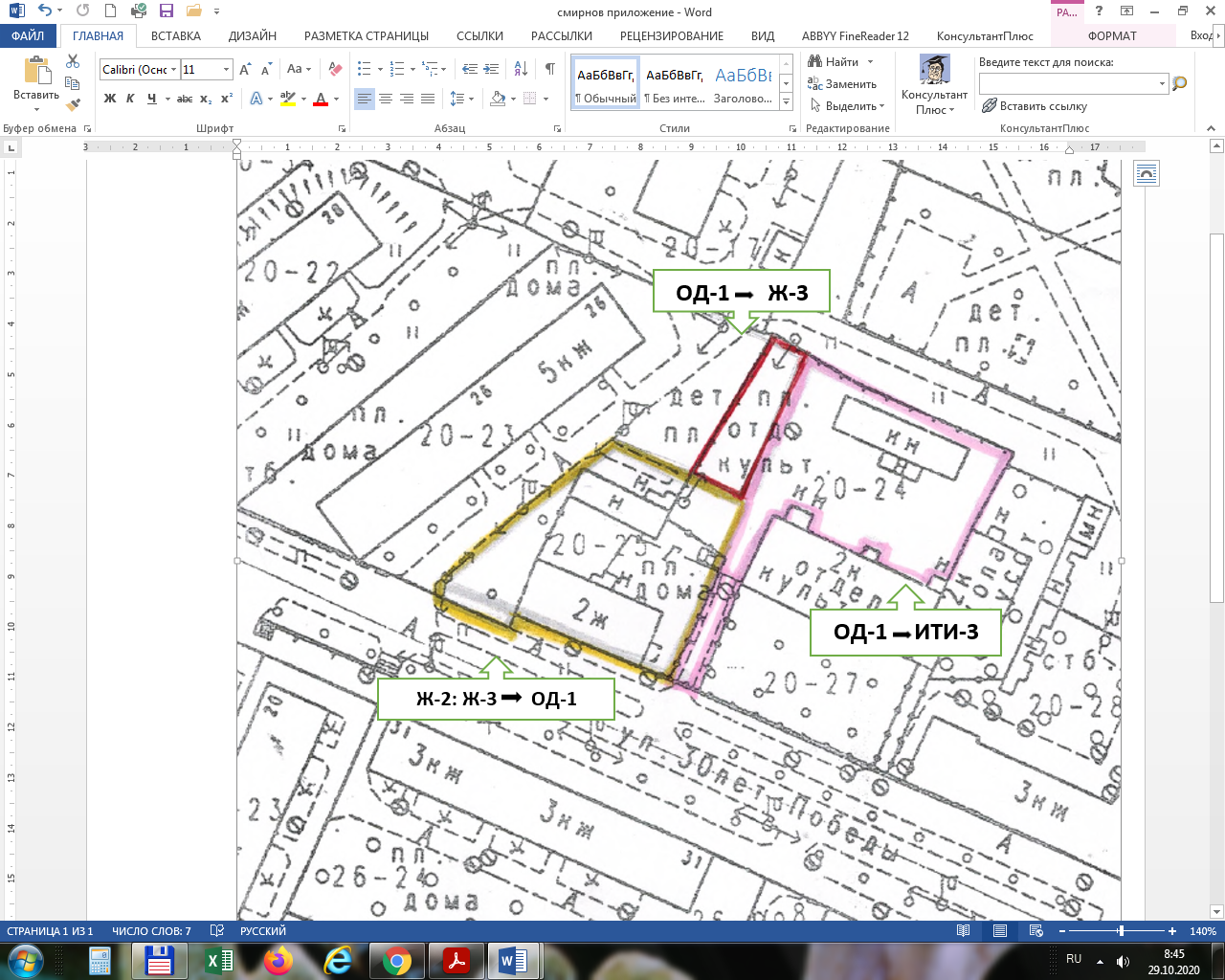 АДМИНИСТРАЦИЯМУНИЦИПАЛЬНОГО ОБРАЗОВАНИЯОМУТНИНСКОЕ ГОРОДСКОЕ ПОСЕЛЕНИЕОМУТНИНСКОГО РАЙОНА КИРОВСКОЙ ОБЛАСТИПОСТАНОВЛЕНИЕ 26.10.2020                                                				       		         № 793г. ОмутнинскО внесении изменений в постановление администрации Омутнинского городского поселения от 04.12.2013 № 483Администрация Омутнинского городского  поселения ПОСТАНОВЛЯЕТ:1. Внести изменения в постановление администрации Омутнинского городского поселения от 04.12.2013 № 483 "Об утверждении муниципальной программы "Развитие муниципального управления" Омутнинского городского поселения на 2014-2016 годы" (с изменениями от 30.06.2014 № 206, от 29.12.2014 № 463, от 30.12.2014 № 474, от 29.12.2015 № 922, от 25.11.2016 № 1022 от 17.04.2017 № 243, от 16.06.2017 № 474, от 29.08.2017 № 716, от 20.02.2018 № 172 от 25.04.2018 № 424, от 15.05.2018 № 471, от 07.06.2018 № 591, от 01.04.2019 № 271, от 05.06.2019 №482, от 17.06.2019 № 509/1, от04.07.2019 № 578, от 29.07.2019 № 638, от 06.09.2019 № 777, от 04.10.2019 № 888, от 01.11.2019 № 980, от 23.01.2020 № 47, от 14.02.2020 № 117, от 14.02.2020 № 118, от 20.02.2020 № 145, от 28.04.2020 № 296, от 08.09.2020 № 652):1.1. В разделе "Объем финансового обеспечения муниципальной программы" паспорта муниципальной программы слова "Общий объем финансового обеспечения - 137065,092 тыс.руб., в том числе 2020 - 14310,904 тыс. руб." заменить на слова "Общий объем финансового обеспечения - 137640,345 тыс. руб., в т.ч. 2020 - 14886,157 тыс. руб.".1.2. Раздел 5 "Ресурсное обеспечение муниципальной программы" изложить в следующей редакции:	"Общий объем  финансирования муниципальной программы всего –137640,345 тыс. руб., в том числе объемы по источникам финансирования и годам реализации приведены в таблице 1".                                                                                                                            Таблица 1Объем  финансирования муниципальной программы тыс. рублей1.3. Приложение № 2 к муниципальной программе «Расходы на реализацию муниципальной программы» изложить в новой редакции согласно приложению № 1 к настоящему постановлению. Прилагается.2. Настоящее постановление опубликовать в сборнике основных муниципальных правовых актов органов местного самоуправления Омутнинского городского поселения и на официальном сайте муниципального образования Омутнинское городское поселение Омутнинского района Кировской области.3. Постановление вступает в силу в соответствии с действующим законодательством.Глава администрации Омутнинского городского поселения                И.В. Шаталов                           Приложение № 1к муниципальной программе «Развитие муниципального управления» Омутнинского городского поселенияна 2014-2022 годы Расходы на реализацию муниципальной программы__________________________________АДМИНИСТРАЦИЯМУНИЦИПАЛЬНОГО ОБРАЗОВАНИЯОМУТНИНСКОЕ ГОРОДСКОЕ ПОСЕЛЕНИЕОМУТНИНСКОГО РАЙОНА КИРОВСКОЙ ОБЛАСТИПОСТАНОВЛЕНИЕ26.10.2020				                                                                      № 794г. ОмутнинскО внесении изменений в постановление администрации Омутнинского городского поселения от 04.12.2013 № 485Администрация Омутнинского городского  поселения ПОСТАНОВЛЯЕТ:1. Внести изменения в постановление администрации Омутнинского городского поселения от 04.12.2013 № 485 "Об утверждении муниципальной программы "Развитие дорожного хозяйства" Омутнинского городского поселения на 2014-2016 годы" (с изменениями от 30.06.2014 № 209, от 29.12.2014 № 465, от 30.12.2014 № 475, от 21.07.2015 № 426, от 29.12.2015 № 927, от 10.02.2016 № 80, от 10.06.2016 № 461, от 13.09.2016 № 759, от 25.11.2016 № 1016, от 17.04.2017 № 245, от 16.06.2017 № 473, от 29.08.2017 № 717, от 20.02.2018 № 174, от 16.04.2018 № 383, от 15.05.2018 № 469, от 01.04.2019 № 273, от 05.06.2019 №479, от 04.07.2019 № 580, от 29.07.2019 № 640, от 23.01.2020 № 53, от 25.02.2020 № 155, от 13.04.2020 № 263, от 02.06.2020 № 380, от 16.07.2020 № 494, от 19.08.2020 № 592, от 08.09.2020 № 650):1.1. Раздел "Объемы ассигнований муниципальной программы (тыс.руб.)" в паспорте муниципальной программы изложить в следующей редакции: "Общий объем финансирования - 197 176,088, в том числе:Средства областного бюджета - 43 027,389;Средства бюджета Омутнинского района - 1 595,000;Средства бюджета городского поселения - 152 553,699".1.2. В разделе "Ожидаемые конечные результаты реализации муниципальной программы" паспорта муниципальной программы пункт "оснащение специальными техническими средствами, имеющими функции фото-киносъемки, видеозаписи для фиксации нарушений Правил дорожного движения, 2 шт." исключить.1.3. В предпоследнем абзаце раздела 2 "Приоритеты  муниципальной  политики  в  соответствующей сфере  социально-экономического развития,  цели, задачи, целевые показатели эффективности реализации муниципальной программы, описание ожидаемых конечных результатов реализации муниципальной программы, сроков и этапов реализации муниципальной программы" пункт "оснащение специальными техническими средствами, имеющими функции фото-киносъемки, видеозаписи для фиксации нарушений Правил дорожного движения, 2 шт." исключить.1.4. В абзаце 1 раздела 3 "Обобщенная характеристика мероприятий муниципальной программы" пункт "услуги по содержанию и обеспечению работы специальных технических средств (в том числе оснащение специальными техническими средствами, имеющими функции фото-киносъемки, видеозаписи для фиксации нарушений Правил дорожного движения) исключить.  1.5. В разделе 5 "Ресурсное обеспечение муниципальной программы" первый абзац и таблицу изложить в следующей редакции:"Общий объем финансирования муниципальной программы в 2014-2022 годах составит 197 176,088 тыс. рублей, в том числе средства областного бюджета - 43 027,389 тыс. рублей, средства бюджета Омутнинского района - 1 595,000 тыс. руб., средства бюджета Омутнинского городского поселения - 152 553,699 тыс.рублей".Таблица 1 Источники финансирования муниципальной программы                              (тыс.руб.).                                                                       1.6. Приложение № 1 "Сведения о целевых показателях эффективности реализации муниципальной программы" изложить в новой редакции. Прилагается.1.7. Приложение № 2 "Прогнозная (справочная) оценка ресурсного обеспечения реализации муниципальной программы за счет всех источников финансирования" изложить в новой редакции. Прилагается.2. Настоящее постановление опубликовать в сборнике основных муниципальных правовых актов органов местного самоуправления Омутнинского городского поселения и на официальном сайте администрации Омутнинского городского поселения.3. Постановление вступает в силу в соответствии с действующим законодательством.	4. Контроль за выполнением настоящего постановления оставляю за собой.Глава администрации Омутнинского городского поселения                И.В. Шаталов                           Приложение № 1к муниципальной программе «Развитие  дорожного хозяйства» Омутнинского городского поселенияна 2014-2022 годы Сведения о целевых показателях эффективности реализации муниципальной программы__________________Приложение № 2  к муниципальной программе   «Развитие дорожного хозяйства»   Омутнинского городского поселения  на 2014-2022 годыПрогнозная (справочная) оценка ресурсного обеспеченияреализации муниципальной программы за счет всех источников финансирования______________________АДМИНИСТРАЦИЯМУНИЦИПАЛЬНОГО ОБРАЗОВАНИЯОМУТНИНСКОЕ ГОРОДСКОЕ ПОСЕЛЕНИЕОМУТНИНСКОГО РАЙОНА КИРОВСКОЙ ОБЛАСТИПОСТАНОВЛЕНИЕ26.10.2020				                                                                    № 795г. ОмутнинскО внесении изменений в постановление администрации Омутнинского городского поселения от 01.02.2019 № 77Администрация Омутнинского городского  поселения ПОСТАНОВЛЯЕТ:Внести изменения в постановление администрации Омутнинского городского поселения от 01.02.2019 №77 "Об утверждении муниципальной программы "Поддержка и развитие малого и среднего предпринимательства в муниципальном образовании Омутнинское городское поселение Омутнинского района Кировской области на 2019-2021 годы" (с изменениями от 22.07.2019 № 624, от 06.09.2019 № 781, от 01.11.2019 № 981, от 10.01.2020 № 2, от 25.02.2020 № 156):1.1. В паспорте муниципальной программы раздел "Объем ассигнованиймуниципальной программы (тыс.руб.)" изложить в следующей редакции: "Общий объем ассигнований муниципальной программы составляет 13787,759 тыс.руб., в том числе:2019 год - 6565,652 тыс. руб. в т.ч.:Средства областного бюджета - 6499,995 тыс.руб.Средства местного бюджета - 65,657 тыс.руб.2020 год - 937,895 тыс. руб. в т.ч.:Средства областного бюджета - 891,000 тыс.руб.Средства местного бюджета - 46,895 тыс.руб.2021 год - 3142,106 тыс. руб. в т.ч.:Средства областного бюджета - 2985,000 тыс.руб.Средства местного бюджета - 157,106 тыс.руб.2022 год - 3142,106 тыс. руб. в т.ч.:Средства областного бюджета - 2985,000 тыс.руб.Средства местного бюджета - 157,106 тыс.руб.".1.2. В паспорте муниципальной программы раздел "Целевые показатели эффективности реализации муниципальной программы" изложить в следующей редакции:"Количество получивших поддержку субъектов малого и среднего предпринимательства в моногородах, ед.".1.3. Абзац 2 раздела 4 "Ресурсное обеспечение муниципальной программы" изложить в следующей редакции: "Общий объем финансирования муниципальной программы составил 13787,759 тыс. руб., в том числе за счет средств областного бюджета 13360,995 тыс.руб., за счет средств Омутнинского городского поселения 426,764 тыс.руб. (Приложение № 2)".1.4. Последний абзац раздела 2 "Приоритеты муниципальной программы" изложить в следующей редакции:"Целевым показателем эффективности реализации муниципальной программы является количество получивших поддержку субъектов малого и среднего предпринимательства в моногородах. Приложение № 1".1.5. Приложение № 1 "Сведения о целевых показателях эффективности реализации муниципальной программы" изложить в новой редакции. Прилагается. 1.6. Приложение № 2 "Прогнозная (справочная) оценка ресурсного обеспечения реализации муниципальной программы за счет всех источников финансирования" изложить в новой редакции. Прилагается. Настоящее постановление опубликовать в сборнике основных муниципальных правовых актов органов местного самоуправления Омутнинского городского поселения и на официальном сайте администрации Омутнинского городского поселения.Постановление вступает в силу в соответствии с действующим законодательством.Контроль за выполнением настоящего постановления оставляю за собой.Глава администрации Омутнинского городского поселения            И.В.Шаталов                                                                                  Приложение № 1                                                                                  к муниципальной программе                                                                                  "Поддержка и развитие малого и                                                                                   среднего предпринимательства                                                                                  в муниципальном образовании                                                                                   Омутнинское городское поселение                                                                                   Омутнинского района Кировской области                                                                                           на 2019-2022 годы"Сведения о целевых показателях эффективностиреализации муниципальной программы______________                                                                                      Приложение № 2                                                                                       к муниципальной программе                                                                                      "Поддержка и развитие малого и                                                                                        среднего предпринимательства                                                                                       в муниципальном образовании                                                                                        Омутнинское городское поселение                                                                                        Омутнинского района Кировской                                                                                                          области на 2019-2022 годы"Прогнозная (справочная) оценка ресурсного обеспеченияреализации муниципальной программы за счет всех источников финансирования___________Об утверждении административного регламента предоставления муниципальной услуги «Выдача разрешения на ввод объекта в эксплуатацию на территории муниципального образования»На основании Градостроительного кодекса Российской Федерации, Федерального закона от 06.10.2003 № 131-ФЗ «Об общих принципах организации местного самоуправления в Российской Федерации», Федерального закона от 27.07.2010 № 210-ФЗ «Об организации предоставления государственных и муниципальных услуг», Устава Омутнинского городского поселения администрация Омутнинского городского поселения ПОСТАНОВЛЯЕТ: 1. Утвердить административный регламент предоставления муниципальной услуги «Выдача разрешения на ввод объекта в эксплуатацию на территории муниципального образования». Прилагается.2.  Постановление администрации Омутнинского городского поселения от 07.11.2019 № 1001 «Об утверждении административного регламента предоставления муниципальной услуги «Выдача разрешения на ввод объекта в эксплуатацию на территории муниципального образования» признать утратившим силу.3. Опубликовать настоящее постановление в сборнике основных муниципальных правовых актов органов местного самоуправления муниципального образования Омутнинское городское поселение Омутнинского района Кировской области и разместить на официальном сайте администрации Омутнинского городского поселения.4. Настоящее постановление вступает в силу с момента опубликования.5. Контроль за исполнением настоящего постановления  оставляю за собой.Глава администрацииОмутнинского городского поселения             И.В. Шаталов  ПриложениеУтвержденпостановлением администрации Омутнинского городского поселенияот  26.10.2020 № 796 АДМИНИСТРАТИВНЫЙ РЕГЛАМЕНТпредоставления муниципальной услуги «Выдача разрешения на ввод объекта в эксплуатацию на территории муниципального образования»1. Общие положения1.1. Административный регламент предоставления муниципальной услуги "Выдача разрешения на ввод объекта в эксплуатацию на территории муниципального образования" (далее - Административный регламент) определяет круг заявителей, стандарт предоставления муниципальной услуги, состав, последовательность и сроки выполнения административных процедур, требования к порядку их выполнения, в том числе особенности выполнения административных процедур в электронной форме и особенности выполнения административных процедур в многофункциональном центре, формы контроля за исполнением Административного регламента, досудебный (внесудебный) порядок обжалования решений и действий (бездействия) органа, предоставляющего муниципальную услугу, должностного лица органа, предоставляющего муниципальную услугу, либо муниципального служащего при осуществлении полномочий по предоставлению муниципальной услуги.Основные понятия в настоящем Административном регламенте используются в том же значении, в котором они приведены в Федеральном законе от 27.07.2010 N 210-ФЗ "Об организации предоставления государственных и муниципальных услуг" (далее - Закон N 210-ФЗ) и иных нормативных правовых актах Российской Федерации и Кировской области.1.2. Заявителями при предоставлении муниципальной услуги являются физические или юридические лица (за исключением государственных органов и их территориальных органов, органов государственных внебюджетных фондов и их территориальных органов, органов местного самоуправления) либо их уполномоченные представители, обратившиеся в орган, предоставляющий муниципальные услуги, либо в организации, указанные в частях 2 и 3 статьи 1 Закона N 210-ФЗ, или в многофункциональный центр предоставления государственных и муниципальных услуг с запросом о предоставлении муниципальной услуги, выраженным в письменной или электронной форме.1.3. Требования к порядку информирования о предоставлении муниципальной услуги.1.3.1. Порядок получения информации заявителями по вопросам предоставления муниципальной услуги и услуг, которые являются необходимыми и обязательными для предоставления муниципальной услуги, сведений о ходе предоставления указанных услуг, в том числе на официальном сайте администрации Омутнинского городского поселения, а также на Едином портале государственных и муниципальных услуг (функций) (далее - Единый портал).1.3.1.1. При личном обращении заявителя, а также обращении в письменной (электронной) форме специалист, ответственный за предоставление муниципальной услуги, предоставляет заявителю информацию о порядке предоставления муниципальной услуги.1.3.1.2. Заявитель имеет право на получение сведений о ходе исполнения муниципальной услуги при помощи телефона или посредством личного посещения в соответствии с установленными часами приема органа, предоставляющего муниципальную услугу.1.3.1.3. Для получения сведений о ходе исполнения муниципальной услуги заявителем указываются (называются) дата и (или) регистрационный номер заявления. Заявителю предоставляются сведения о том, на каком этапе (в процессе выполнения какой административной процедуры) исполнения муниципальной услуги находится представленное им заявление.1.3.1.4. В случае подачи заявления в форме электронного документа с использованием Единого портала или Портала государственных и муниципальных услуг Кировской области (далее - Региональный портал) информирование о ходе предоставления муниципальной услуги осуществляется путем отображения актуальной информации о текущем состоянии (статусе) оказания муниципальной услуги в "Личном кабинете пользователя".1.3.1.5. Информация о порядке предоставления муниципальной услуги предоставляется бесплатно.1.3.2. Порядок, форма, место размещения и способы получения справочной информации, в том числе на стендах в местах предоставления муниципальной услуги и услуг, которые являются необходимыми и обязательными для предоставления муниципальной услуги, и в многофункциональном центре.1.3.2.1. Информацию о месте нахождения и графике работы, контактных телефонах, адресах электронной почты, официальном сайте администрации Омутнинского района Кировской области, о многофункциональном центре предоставления государственных и муниципальных услуг (далее - многофункциональный центр) можно получить:на официальном сайте администрации муниципального образования Омутнинское городское поселение Омутнинского района Кировской области в информационно-телекоммуникационной сети "Интернет" (далее - сеть Интернет);на Региональном портале;на Едином портале;на информационных стендах в администрации муниципального образования Омутнинское городское поселение Омутнинского района Кировской области;при личном обращении заявителя;при обращении в письменной форме, в форме электронного документа;по телефону.1.3.3. Информация о муниципальной услуге внесена в Реестр муниципальных услуг муниципального образования Омутнинский муниципальный район Кировской области.2. Стандарт предоставления муниципальной услуги2.1. Наименование муниципальной услуги: "Выдача разрешения на ввод объекта в эксплуатацию на территории муниципального образования" (далее - муниципальная услуга).2.2. Муниципальная услуга предоставляется администрацией муниципального образования Омутнинское городское поселение Омутнинского района Кировской области (далее - Администрация) в лице отдела архитектуры и градостроительства администрации Омутнинского района Кировской области. 2.3. Перечень нормативных правовых актов, регулирующих предоставление муниципальной услуги, с указанием их реквизитов и источников официального опубликования размещен на сайте Администрации и на Едином портале. 2.4. Результатом предоставления муниципальной услуги является: - выдача разрешения на ввод объекта в эксплуатацию на территории муниципального образования;- отказ в предоставлении муниципальной услуги.2.5. Исчерпывающий перечень документов, необходимых для предоставления муниципальной услуги. 2.5.1. Для ввода объекта в эксплуатацию заявитель представляет:2.5.1.1. Заявление о выдаче разрешения на ввод объекта в эксплуатацию (приложение N 1 к настоящему Административному регламенту).2.5.1.2. Правоустанавливающие документы на земельный участок, в том числе соглашение об установлении сервитута, решение об установлении публичного сервитута.При наличии соглашения о передаче в случаях, установленных бюджетным законодательством Российской Федерации, органом государственной власти (государственным органом), Государственной корпорацией по атомной энергии "Росатом", органом управления государственным внебюджетным фондом или органом местного самоуправления полномочий государственного (муниципального) заказчика, заключенного при осуществлении бюджетных инвестиций, - указанное соглашение, правоустанавливающие документы на земельный участок правообладателя, с которым заключено это соглашение.2.5.1.3. Градостроительный план земельного участка, представленный для получения разрешения на строительство, или в случае строительства, реконструкции линейного объекта проект планировки территории и проект межевания территории (за исключением случаев, при которых для строительства, реконструкции линейного объекта не требуется подготовка документации по планировке территории), проект планировки территории в случае выдачи разрешения на ввод в эксплуатацию линейного объекта, для размещения которого не требуется образование земельного участка.2.5.1.4. Разрешение на строительство.2.5.1.5. Акт приемки объекта капитального строительства (в случае осуществления строительства, реконструкции на основании договора строительного подряда).2.5.1.6. Акт, подтверждающий соответствие параметров построенного, реконструированного объекта капитального строительства проектной документации, в том числе требованиям энергетической эффективности и требованиям оснащенности объекта капитального строительства приборами учета используемых энергетических ресурсов, и подписанный лицом, осуществляющим строительство (лицом, осуществляющим строительство, и застройщиком или техническим заказчиком в случае осуществления строительства, реконструкции на основании договора строительного подряда, а также лицом, осуществляющим строительный контроль, в случае осуществления строительного контроля на основании договора).2.5.1.7. Документы, подтверждающие соответствие построенного, реконструированного объекта капитального строительства техническим условиям и подписанные представителями организаций, осуществляющих эксплуатацию сетей инженерно-технического обеспечения (при их наличии).2.5.1.8. Схема, отображающая расположение построенного, реконструированного объекта капитального строительства, расположение сетей инженерно-технического обеспечения в границах земельного участка и планировочную организацию земельного участка и подписанная лицом, осуществляющим строительство (лицом, осуществляющим строительство, и застройщиком или техническим заказчиком в случае осуществления строительства, реконструкции на основании договора строительного подряда), за исключением случаев строительства, реконструкции линейного объекта. 2.5.1.9. Заключение органа государственного строительного надзора (в случае, если предусмотрено осуществление государственного строительного надзора в соответствии с частью 1 статьи 54 Градостроительного кодекса Российской Федерации) о соответствии построенного, реконструированного объекта капитального строительства требованиям проектной документации (включая проектную документацию, в которой учтены изменения, внесенные в соответствии с частями 3.8 и 3.9 статьи 49 Градостроительного кодекса Российской Федерации), в том числе требованиям энергетической эффективности и требованиям оснащенности объекта капитального строительства приборами учета используемых энергетических ресурсов, заключение уполномоченного на осуществление федерального государственного экологического надзора федерального органа исполнительной власти (далее - орган федерального государственного экологического надзора), выдаваемое в случаях, предусмотренных частью 7 статьи 54 Градостроительного кодекса Российской Федерации. 2.5.1.10. Документ, подтверждающий заключение договора обязательного страхования гражданской ответственности владельца опасного объекта за причинение вреда в результате аварии на опасном объекте в соответствии с законодательством Российской Федерации об обязательном страховании гражданской ответственности владельца опасного объекта за причинение вреда в результате аварии на опасном объекте.2.5.1.11. Технический план объекта капитального строительства, подготовленный в соответствии с Федеральным законом от 13.07.2015 N 218-ФЗ "О государственной регистрации недвижимости".2.5.2. Документы, указанные в подпунктах 2.5.1.1, 2.5.1.5 - 2.5.1.8 пункта 2.5.1 подраздела 2.5 раздела 2, должны быть представлены заявителем самостоятельно.Документы, указанные в подпункте 2.5.1.2 пункта 2.5.1 подраздела 2.5 раздела 2 настоящего Административного регламента, направляются заявителем самостоятельно, если указанные документы (их копии или сведения, содержащиеся в них) отсутствуют в Едином государственном реестре недвижимости.Если документы, указанные в подпунктах 2.5.1.5 - 2.5.1.8 пункта 2.5.1 подраздела 2.5 раздела 2, находятся в распоряжении органов государственной власти, органов местного самоуправления либо подведомственных государственным органам или органам местного самоуправления организаций, такие документы запрашиваются Администрацией в рамках межведомственного информационного взаимодействия в органах и организациях, в распоряжении которых находятся указанные документы, если заявитель не представил указанные документы самостоятельно.2.5.3. Документы (их копии или сведения, содержащиеся в них), указанные в подпунктах 2.5.1.2 - 2.5.1.4, 2.5.1.9 пункта 2.5.1 подраздела 2.5 раздела 2 настоящего Административного регламента, заявитель вправе представить самостоятельно по собственной инициативе. В случае если заявитель не представил указанные документы самостоятельно по собственной инициативе, они запрашиваются Администрацией в рамках межведомственного информационного взаимодействия в государственных органах, органах местного самоуправления и подведомственных государственным органам или органам местного самоуправления организациях, в распоряжении которых находятся указанные документы.2.5.4. В случае, если подано заявление о выдаче разрешения на ввод объекта в эксплуатацию в отношении этапа строительства, реконструкции объекта капитального строительства, документы, указанные в подпунктах 2.5.1.5 - 2.5.1.11 пункта 2.5.1 подраздела 2.5 раздела 2 настоящего Административного регламента, оформляются в части, относящейся к соответствующему этапу строительства, реконструкции объекта капитального строительства. В указанном случае в заявлении о выдаче разрешения на ввод объекта в эксплуатацию в отношении этапа строительства, реконструкции объекта капитального строительства указываются сведения о ранее выданных разрешениях на ввод объекта в эксплуатацию в отношении этапа строительства, реконструкции объекта капитального строительства (при наличии).2.5.5. Документы, необходимые для предоставления муниципальной услуги, могут быть направлены в форме электронного документа с использованием Единого портала или Регионального портала. В этом случае документы подписываются электронной подписью в соответствии с законодательством Российской Федерации.Разрешение на ввод объекта в эксплуатацию выдается в форме электронного документа, подписанного электронной подписью, в случае, если это указано в заявлении о выдаче разрешения на ввод объекта в эксплуатацию.2.6. При предоставлении муниципальной услуги Администрация не вправе требовать от заявителя:представления документов и информации или осуществления действий, которые не предусмотрены нормативными правовыми актами, регулирующими отношения, возникающие в связи с предоставлением муниципальной услуги;представления документов и информации, которые в соответствии с нормативными правовыми актами Российской Федерации, нормативными правовыми актами Кировской области и муниципальными правовыми актами находятся в распоряжении государственных органов, органов местного самоуправления и (или) подведомственных государственным органам и (или) органам местного самоуправления организаций, участвующих в предоставлении государственных или муниципальных услуг, за исключением документов, указанных в части 6 статьи 7 Закона N 210-ФЗ;осуществления действий, в том числе согласований, необходимых для получения муниципальных услуг и связанных с обращением в иные государственные органы, органы местного самоуправления, организации, за исключением получения услуг и получения документов и информации, предоставляемых в результате предоставления таких услуг, включенных в перечни, указанные в части 1 статьи 9 Закона N 210-ФЗ, представления документов и информации, отсутствие и (или) недостоверность которых не указывались при первоначальном отказе в приеме документов, необходимых для предоставления муниципальной услуги, либо в предоставлении муниципальной услуги, за исключением следующих случаев:изменение требований нормативных правовых актов, касающихся предоставления муниципальной услуги, после первоначальной подачи заявления о предоставлении муниципальной услуги;наличие ошибок в заявлении о предоставлении муниципальной услуги и документах, поданных заявителем после первоначального отказа в приеме документов, необходимых для предоставления муниципальной услуги, либо в предоставлении муниципальной услуги и не включенных в представленный ранее комплект документов;истечение срока действия документов или изменение информации после первоначального отказа в приеме документов, необходимых для предоставления муниципальной услуги, либо в предоставлении муниципальной услуги;выявление документально подтвержденного факта (признаков) ошибочного или противоправного действия (бездействия) должностного лица органа, предоставляющего муниципальную услугу, муниципального служащего, работника многофункционального центра при первоначальном отказе в приеме документов, необходимых для предоставления муниципальной услуги, либо в предоставлении муниципальной услуги, о чем в письменном виде за подписью руководителя органа, предоставляющего муниципальную услугу, руководителя многофункционального центра при первоначальном отказе в приеме документов, необходимых для предоставления муниципальной услуги, уведомляется заявитель, а также приносятся извинения за доставленные неудобства.2.7. Перечень услуг, которые являются необходимыми и обязательными для предоставления муниципальной услуги, в том числе сведения о документе (документах), выдаваемом (выдаваемых) организациями, участвующими в предоставлении муниципальной услуги.2.7.1. Подготовка акта приемки объекта капитального строительства (в случае осуществления строительства, реконструкции на основании договора строительного подряда).2.7.2. Подготовка акта, подтверждающего соответствие параметров построенного, реконструированного объекта капитального строительства проектной документации, в том числе требованиям энергетической эффективности и требованиям оснащенности объекта капитального строительства приборами учета используемых энергетических ресурсов, и подписанного лицом, осуществляющим строительство (лицом, осуществляющим строительство, и застройщиком или техническим заказчиком в случае осуществления строительства, реконструкции на основании договора строительного подряда, а также лицом, осуществляющим строительный контроль, в случае осуществления строительного контроля на основании договора).2.7.3. Подготовка документов, подтверждающих соответствие построенного, реконструированного объекта капитального строительства техническим условиям и подписанных представителями организаций, осуществляющих эксплуатацию сетей инженерно-технического обеспечения (при их наличии).2.7.4. Подготовка схемы, отображающей расположение построенного, реконструированного объекта капитального строительства, расположение сетей инженерно-технического обеспечения в границах земельного участка и планировочную организацию земельного участка и подписанной лицом, осуществляющим строительство (лицом, осуществляющим строительство, и застройщиком или техническим заказчиком в случае осуществления строительства, реконструкции на основании договора строительного подряда), за исключением случаев строительства, реконструкции линейного объекта.2.7.5. Выдача заключения органа государственного строительного надзора (в случае, если предусмотрено осуществление государственного строительного надзора в соответствии с частью 1 статьи 54 Градостроительного кодекса Российской Федерации) о соответствии построенного, реконструированного объекта капитального строительства требованиям проектной документации (включая проектную документацию, в которой учтены изменения, внесенные в соответствии с частями 3.8 и 3.9 статьи 49 Градостроительного кодекса Российской Федерации), в том числе требованиям энергетической эффективности и требованиям оснащенности объекта капитального строительства приборами учета используемых энергетических ресурсов, заключение органа федерального государственного экологического надзора, выдаваемое в случаях, предусмотренных частью 7 статьи 54 Градостроительного кодекса Российской Федерации.2.7.6. Выдача документа, подтверждающего заключение договора обязательного страхования гражданской ответственности владельца опасного объекта за причинение вреда в результате аварии на опасном объекте в соответствии с законодательством Российской Федерации об обязательном страховании гражданской ответственности владельца опасного объекта за причинение вреда в результате аварии на опасном объекте.2.7.7. Подготовка технического плана объекта капитального строительства, подготовленного в соответствии с Федеральным законом от 13.07.2015 N 218-ФЗ "О государственной регистрации недвижимости".2.8. Исчерпывающий перечень оснований для отказа в приеме документов.2.8.1. В письменной (электронной) форме заявления не указаны фамилия заявителя либо наименование юридического лица, направившего заявление, почтовый адрес, по которому должен быть направлен ответ, или адрес электронной почты (в случае, если ответ должен быть направлен в форме электронного документа).2.8.2. Текст письменного (в том числе в форме электронного документа) заявления не поддается прочтению.2.9. Исчерпывающий перечень оснований для приостановления предоставления муниципальной услуги и отказа в предоставлении муниципальной услуги.2.9.1. Перечень оснований для отказа в предоставлении муниципальной услуги.2.9.1.1. Отсутствие документов, предусмотренных пунктом 2.5.1 подраздела 2.5 раздела 2 настоящего Административного регламента.2.9.1.2. Несоответствие объекта капитального строительства требованиям к строительству, реконструкции объекта капитального строительства, установленным на дату выдачи представленного для получения разрешения на строительство градостроительного плана земельного участка, или в случае строительства, реконструкции, капитального ремонта линейного объекта требованиям проекта планировки территории и проекта межевания территории (за исключением случаев, при которых для строительства, реконструкции линейного объекта не требуется подготовка документации по планировке территории), требованиям, установленным проектом планировки территории, в случае выдачи разрешения на ввод в эксплуатацию линейного объекта, для размещения которого не требуется образование земельного участка.2.9.1.3. Несоответствие объекта капитального строительства требованиям, установленным в разрешении на строительство.2.9.1.4. Несоответствие параметров построенного, реконструированного объекта капитального строительства проектной документации.2.9.1.5. Несоответствие объекта капитального строительства разрешенному использованию земельного участка и (или) ограничениям, установленным в соответствии с земельным и иным законодательством Российской Федерации на дату выдачи разрешения на ввод объекта в эксплуатацию, за исключением случаев, если указанные ограничения предусмотрены решением об установлении или изменении зоны с особыми условиями использования территории, принятым в случаях, предусмотренных пунктом 9 части 7 статьи 51 Градостроительного кодекса Российской Федерации, и строящийся, реконструируемый объект капитального строительства, в связи с размещением которого установлена или изменена зона с особыми условиями использования территории, не введен в эксплуатацию.2.9.2. Основания для приостановления предоставления муниципальной услуги отсутствуют.2.10. Размер платы, взимаемой за предоставление муниципальной услуги.Предоставление муниципальной услуги осуществляется на бесплатной основе.2.11. Срок предоставления муниципальной услуги.2.11.1. Срок предоставления муниципальной услуги составляет не более 5 рабочих дней со дня получения Администрацией заявления о выдаче разрешения на ввод объекта в эксплуатацию.2.11.2. Срок ожидания в очереди при подаче запроса о предоставлении муниципальной услуги и при получении результата предоставления муниципальной услуги не должен превышать 15 минут.2.11.3. Срок и порядок регистрации запроса о предоставлении муниципальной услуги.Заявление, представленное в письменной форме, регистрируется в установленном порядке в день поступления (если документы поступили до 15-00). Если документы поступили после 15-00, то их регистрация осуществляется на следующий рабочий день.Заявление, поступившее посредством почтовой или электронной связи, в том числе через официальный сайт Администрации, Единый портал или Региональный портал, подлежит обязательной регистрации в течение 1 рабочего дня с момента поступления его в Администрацию.2.12. Требования к помещениям для предоставления муниципальной услуги.2.12.1. Помещения для предоставления муниципальной услуги оснащаются местами для ожидания, заполнения запросов, информирования, приема заявителей.2.12.2. Места ожидания и места для заполнения запросов о предоставлении услуги должны соответствовать комфортным условиям для заявителей и оптимальным условиям для работы должностных лиц.2.12.3. Места для информирования должны быть оборудованы информационными стендами, содержащими следующую информацию:часы приема, контактные телефоны, адрес официального сайта Администрации в сети Интернет, адреса электронной почты;образцы заявлений и перечни документов, необходимых для предоставления муниципальной услуги;исчерпывающая информация о порядке предоставления муниципальной услуги в текстовом виде.2.12.4. Кабинеты (кабинки) приема заявителей должны быть оборудованы информационными табличками с указанием:номера кабинета (кабинки);фамилии, имени и отчества специалиста, осуществляющего прием заявителей;дней и часов приема, времени перерыва на обед.2.12.5. Каждое рабочее место специалиста должно быть оборудовано персональным компьютером с возможностью доступа к необходимым информационным базам данных и печатающим устройством (принтером).2.12.6. Орган, предоставляющий муниципальную услугу, обеспечивает беспрепятственный доступ инвалидов к получению муниципальной услуги в соответствии с Федеральным законом от 24.11.1995 N 181-ФЗ "О социальной защите инвалидов в Российской Федерации".2.13. Порядок получения консультаций по вопросам предоставления муниципальной услуги указан в пункте 1.3.1 подраздела 1.3 раздела 1 настоящего Административного регламента.2.14. Показатели доступности и качества муниципальной услуги.2.14.1. Показателями доступности муниципальной услуги являются:транспортная доступность к местам предоставления муниципальной услуги;наличие различных каналов получения информации о порядке получения муниципальной услуги и ходе ее предоставления;обеспечение для заявителя возможности подать заявление о предоставлении муниципальной услуги в форме электронного документа, в том числе с использованием Единого портала, Регионального портала;обеспечение доступности инвалидов к получению муниципальной услуги в соответствии с Федеральным законом от 24.11.1995 N 181-ФЗ "О социальной защите инвалидов в Российской Федерации";возможность получения муниципальной услуги в многофункциональном центре (в том числе не в полном объеме).2.14.2. Показателями качества муниципальной услуги являются:соблюдение срока предоставления муниципальной услуги;отсутствие поданных в установленном порядке или признанных обоснованными жалоб на решения или действия (бездействие) Администрации, ее должностных лиц либо муниципальных служащих, принятые или осуществленные при предоставлении муниципальной услуги;осуществление взаимодействия заявителя с должностными лицами Администрации при предоставлении муниципальной услуги два раза: при представлении заявления и документов, необходимых для предоставления муниципальной услуги (в случае непосредственного обращения в Администрацию), а также при получении результата предоставления муниципальной услуги.2.14.3. Получение муниципальной услуги по экстерриториальному принципу невозможно.2.14.4. Получение муниципальной услуги посредством запроса о предоставлении нескольких муниципальных услуг (комплексного запроса) невозможно.2.15. Требования, учитывающие особенности предоставления муниципальной услуги в электронной форме и в многофункциональном центре.2.15.1. Особенности предоставления муниципальной услуги в многофункциональном центре.В случае обращения заявителя (представителя заявителя) в многофункциональный центр документы на предоставление муниципальной услуги направляются в Администрацию в порядке, предусмотренном соглашением, заключенным между многофункциональным центром и Администрацией.Муниципальная услуга не в полном объеме оказывается в КОГАУ "Многофункциональный центр предоставления государственных и муниципальных услуг", во всех его территориальных отделах, по адресам, указанным на официальном сайте моидокументы43.рф в разделе "Контакты".Объем оказываемой услуги в многофункциональном центре определяется разделом 3 настоящего Административного регламента.2.15.2. Особенности предоставления муниципальной услуги в электронной форме:получение информации о порядке и сроках предоставления муниципальной услуги в сети Интернет, в том числе на официальном сайте Администрации, на Едином портале, Региональном портале;получение и копирование формы заявления, необходимого для получения муниципальной услуги в электронной форме, в сети Интернет, в том числе на официальном сайте Администрации, на Едином портале, Региональном портале;представление заявления в электронной форме с использованием сети Интернет, в том числе Единого портала, Регионального портала через "Личный кабинет" пользователя;осуществление с использованием Единого портала, Регионального портала мониторинга хода предоставления муниципальной услуги через "Личный кабинет" пользователя.Перечень видов электронной подписи, которые допускаются к использованию при обращении за получением муниципальной услуги, оказываемой с применением усиленной квалифицированной электронной подписи:для физических лиц - простая электронная подпись либо усиленная квалифицированная подпись;для юридических лиц - усиленная квалифицированная подпись.3. Состав, последовательность и сроки выполнения административных процедур (действий), требования к порядку их выполнения, в том числе особенности выполненияадминистративных процедур (действий) в электронной форме, а также особенности выполнения административных процедур в многофункциональных центрах3.1. Описание последовательности действий при предоставлении муниципальной услуги.Предоставление муниципальной услуги включает в себя следующие административные процедуры:прием и регистрация заявления и представленных документов;направление межведомственных запросов;рассмотрение заявления и представленных документов и принятие решения о выдаче или об отказе в выдаче разрешения на ввод объекта в эксплуатацию;регистрация и выдача документов заявителю.Перечень административных процедур (действий) при предоставлении муниципальной услуги в электронной форме:прием и регистрация заявления и представленных документов;направление межведомственных запросов;рассмотрение заявления и представленных документов и принятие решения о выдаче или об отказе в выдаче разрешения на ввод объекта в эксплуатацию;регистрация и выдача документов заявителю.Перечень процедур (действий), выполняемых многофункциональным центром:прием и регистрация заявления и представленных документов;выдача документов.3.2. Описание последовательности административных действий при приеме и регистрации заявления и представленных документов.Основанием для начала административной процедуры является обращение застройщика с заявлением и комплектом документов, необходимых для предоставления муниципальной услуги, в Администрацию.Специалист, ответственный за прием и регистрацию документов, устанавливает наличие оснований для отказа в приеме документов, указанных в подразделе 2.7 настоящего Административного регламента.В случае отсутствия оснований для отказа в приеме документов специалист, ответственный за прием и регистрацию документов, в установленном порядке регистрирует поступившие документы и направляет их на рассмотрение.При наличии оснований для отказа в приеме документов специалист, ответственный за прием и регистрацию документов, объясняет заявителю содержание выявленных недостатков в представленных документах, предлагает принять меры по их устранению и возвращает пакет документов.Результатом выполнения административной процедуры является регистрация поступивших документов и их направление на рассмотрение либо отказ в приеме представленных документов.Срок выполнения административной процедуры не может превышать 1 рабочий день с момента приема заявления.3.3. Описание последовательности административных действий при направлении межведомственных запросов.Основанием для начала административной процедуры является поступление зарегистрированного в установленном порядке заявления специалисту, ответственному за предоставление муниципальной услуги.Специалист, ответственный за предоставление муниципальной услуги, в соответствии с установленным порядком межведомственного взаимодействия осуществляет подготовку и направление межведомственных запросов о представлении документов и сведений, необходимых для предоставления муниципальной услуги, если указанные документы и сведения не были представлены заявителем по собственной инициативе.Результатом выполнения административной процедуры является поступление запрошенных документов (сведений, содержащихся в них) в распоряжение Администрации либо информации об отсутствии запрошенных документов в распоряжении государственных органов, органов местного самоуправления, а также подведомственных таким органам организаций.Срок выполнения административной процедуры не может превышать 3 дней с момента поступления зарегистрированного заявления.3.4. Описание последовательности административных действий при рассмотрении заявления и представленных документов и принятии решения о выдаче или об отказе в выдаче разрешения на ввод объекта в эксплуатацию.3.4.1. Основанием для начала административной процедуры является поступление по межведомственным запросам зарегистрированных в установленном порядке документов специалисту, ответственному за предоставление муниципальной услуги.3.4.2. По результатам анализа полученных документов специалист, ответственный за предоставление муниципальной услуги, проверяет наличие оснований для отказа в предоставлении муниципальной услуги, указанных в пункте 2.8.1 настоящего Административного регламента.3.4.3. В случае наличия оснований для отказа в предоставлении муниципальной услуги, указанных в пункте 2.8.1 настоящего Административного регламента, специалист, ответственный за предоставление муниципальной услуги, осуществляет подготовку письменного ответа об отказе в предоставлении муниципальной услуги.3.4.4. В случае отсутствия оснований для отказа в предоставлении муниципальной услуги, указанных в пункте 2.8.1 настоящего Административного регламента, специалист, ответственный за предоставление муниципальной услуги, осуществляет осмотр объекта капитального строительства.В ходе осмотра построенного, реконструированного объекта капитального строительства осуществляется проверка соответствия такого объекта требованиям, указанным в разрешении на строительство, требованиям к строительству, реконструкции объекта капитального строительства, установленным на дату выдачи представленного для получения разрешения на строительство градостроительного плана земельного участка, или в случае строительства, реконструкции линейного объекта требованиям проекта планировки территории и проекта межевания территории (за исключением случаев, при которых для строительства, реконструкции линейного объекта не требуется подготовка документации по планировке территории), требованиям, установленным проектом планировки территории, в случае выдачи разрешения на ввод в эксплуатацию линейного объекта, для размещения которого не требуется образование земельного участка, а также разрешенному использованию земельного участка, ограничениям, установленным в соответствии с земельным и иным законодательством Российской Федерации, требованиям проектной документации, в том числе требованиям энергетической эффективности и требованиям оснащенности объекта капитального строительства приборами учета используемых энергетических ресурсов. По результатам осмотра построенного, реконструированного объекта капитального строительства специалист, ответственный за предоставление муниципальной услуги, составляет акт по результатам осмотра объекта капитального строительства (приложение N 3 к настоящему Административному регламенту).Если при строительстве, реконструкции объекта капитального строительства осуществляется государственный строительный надзор в соответствии с частью 1 статьи 54 Градостроительного кодекса Российской Федерации, осмотр такого объекта органом, выдавшим разрешение на строительство, не проводится.3.4.5. В случае отсутствия оснований для отказа в предоставлении муниципальной услуги, указанных в пункте 2.8.1 настоящего Административного регламента, и по результатам осмотра объекта капитального строительства специалист, ответственный за предоставление муниципальной услуги, осуществляет подготовку разрешения на ввод объекта в эксплуатацию и направляет на согласование и утверждение в соответствии с установленным порядком.3.4.6. Результатом выполнения административной процедуры является принятие Администрацией решения о выдаче разрешения на ввод объекта в эксплуатацию или об отказе в выдаче разрешения на ввод объекта в эксплуатацию с указанием причин отказа.3.4.7. Срок выполнения действий не может превышать 3 рабочих дня с момента поступления зарегистрированного заявления в Администрацию.3.5. Описание последовательности административных действий при уведомлении заявителя о готовности результата предоставления муниципальной услуги.После подписания и регистрации разрешения на ввод объекта в эксплуатацию или письменного ответа об отказе в выдаче разрешения на ввод объекта в эксплуатацию специалист отдела архитектуры и градостроительства администрации Омутнинского района Кировской области, ответственный за предоставление муниципальной услуги, сообщает заявителю или уполномоченному им представителю о готовности результата предоставления муниципальной услуги по телефону или посредством электронной почты, указанным в заявлении.Результатом административной процедуры являются информирование заявителя о готовности результата предоставления муниципальной услуги посредством телефонной связи или электронной почты и выдача разрешения на ввод объекта в эксплуатацию или письменного ответа об отказе в выдаче разрешения на ввод объекта в эксплуатацию.Информирование заявителя о готовности результата предоставления муниципальной услуги выполняется в рамках общего срока предоставления муниципальной услуги, указанного в подразделе 2.10 раздела 2 Административного регламента.Выдача разрешения на ввод объекта в эксплуатацию или письменного ответа об отказе в выдаче разрешения на ввод объекта в эксплуатацию осуществляется при личном обращении в отдел архитектуры и градостроительства администрации Омутнинского района Кировской области.Период с момента информирования заявителя о готовности результата предоставления муниципальной услуги до личного обращения заявителя в отдел архитектуры и градостроительства администрации Омутнинского района Кировской области за результатом предоставления муниципальной услуги не включается в срок, установленный подразделом 2.10 раздела 2 Административного регламента.Срок выполнения административной процедуры не может превышать два рабочих дня с момента поступления принятых (подписанных) документов специалисту отдела архитектуры и градостроительства администрации Омутнинского района Кировской области, ответственному за предоставление муниципальной услуги.Специалист отдела архитектуры и градостроительства администрации Омутнинского района Кировской области, ответственный за предоставление муниципальной услуги, выдает заявителю (уполномоченному либо доверенному лицу на получение документов) три экземпляра разрешения на ввод объекта в эксплуатацию или письменный ответ об отказе в выдаче разрешения на ввод объекта в эксплуатацию при личном обращении и при предъявлении документа, удостоверяющего личность заявителя (доверенность).3.6. Порядок осуществления административных процедур (действий) в электронной форме, в том числе с использованием Единого портала или Регионального портала.Информация о муниципальной услуге размещается на Едином портале или Региональном портале.В электронной форме уведомление о приеме заявления на предоставление муниципальной услуги и необходимых для ее предоставления документов, информация о ходе выполнения запроса о предоставлении муниципальной услуги, о результате предоставления муниципальной услуги направляются заявителю в "Личный кабинет пользователя" Единого портала или Регионального портала.3.6.1. Описание последовательности действий при приеме и регистрации заявления и представленных документов.Основанием для начала предоставления муниципальной услуги в электронной форме является поступление в систему внутреннего электронного документооборота Администрации запроса на предоставление муниципальной услуги из Единого портала или Регионального портала.3.6.2. Описание последовательности действий при формировании и направлении межведомственных запросов.Взаимодействие органов местного самоуправления и организаций, участвующих в предоставлении муниципальной услуги, осуществляется в соответствии с подразделом 3.3 раздела 3 настоящего Административного регламента.3.6.3. Последовательность действий при рассмотрении заявления и представленных документов в целях принятия решения о выдаче разрешения на ввод объекта в эксплуатацию либо об отказе в выдаче разрешения на ввод объекта в эксплуатацию аналогична последовательности, указанной в подразделе 3.4 раздела 3 настоящего Административного регламента.3.6.4. Описание последовательности действий при регистрации и выдаче документов заявителю.Разрешение на ввод объекта в эксплуатацию либо решение об отказе в выдаче разрешения на ввод объекта в эксплуатацию после подписи уполномоченного должностного лица направляется на регистрацию в установленном порядке и выдается (направляется) заявителю.В случае представления документов через Единый портал или Региональный портал результат предоставления муниципальной услуги направляется заявителю в "Личный кабинет пользователя" Единого портала или Регионального портала.Срок выполнения административной процедуры не может превышать 1 день с момента подписания уполномоченным должностным лицом результата предоставления муниципальной услуги.Сроки выполнения административных процедур, предусмотренные настоящим Административным регламентом, распространяются в том числе на сроки предоставления муниципальных услуг в электронной форме.3.7. Описание административных процедур (действий), выполняемых многофункциональными центрами.Информирование заявителей о порядке предоставления муниципальной услуги в многофункциональном центре, о ходе выполнения запроса о предоставлении муниципальной услуги, по иным вопросам, связанным с предоставлением муниципальной услуги, а также консультирование заявителей о порядке предоставления муниципальной услуги в многофункциональном центре осуществляется при личном обращении заявителя в многофункциональный центр либо по телефону многофункционального центра.3.7.1. Описание последовательности действий при приеме и регистрации заявления и представленных документов.Основанием для начала исполнения муниципальной услуги является поступление в многофункциональный центр заявления с документами и предъявление:документа, удостоверяющего личность заявителя (его представителя);документа, подтверждающего полномочия представителя заявителя.Специалист, ответственный за прием и регистрацию документов:регистрирует в установленном порядке поступившие документы;оформляет уведомление о приеме документов и передает его заявителю;направляет заявление на предоставление муниципальной услуги и комплект необходимых документов в Администрацию.Результатом выполнения административной процедуры является регистрация поступивших документов и выдача (направление) уведомления о приеме документов.Срок выполнения административной процедуры не может превышать 2 дней с момента поступления в многофункциональный центр заявления с документами.3.7.2. Формирование и направление межведомственного запроса в органы, предоставляющие государственные услуги, в иные органы государственной власти, органы местного самоуправления и организации, участвующие в предоставлении муниципальной услуги, многофункциональным центром не осуществляются.3.7.3. Описание последовательности действий при выдаче документов заявителю.Результат предоставления муниципальной услуги в многофункциональном центре выдается заявителю (представителю заявителя), предъявившему следующие документы:документ, удостоверяющий личность заявителя либо его представителя;документ, подтверждающий полномочия представителя заявителя.Выдача результата предоставления муниципальной услуги в многофункциональном центре осуществляется экспертами многофункционального центра после предварительного информирования заявителя о готовности результата предоставления муниципальной услуги посредством телефонной связи.3.8. Особенности выполнения административных процедур (действий) в многофункциональном центре.В случае подачи запроса на предоставление муниципальной услуги через многофункциональный центр:- заявление на предоставление муниципальной услуги и комплект необходимых документов направляются из многофункционального центра в Администрацию в порядке, предусмотренном соглашением, заключенным между многофункциональным центром и Администрацией;- началом срока предоставления муниципальной услуги является день получения Администрацией заявления и комплекта необходимых документов на предоставление муниципальной услуги.3.9. Порядок исправления допущенных опечаток и ошибок в выданных в результате предоставления муниципальной услуги документах.В случае необходимости внесения изменений в разрешение на ввод объекта в эксплуатацию или в решение об отказе в выдаче разрешения на ввод объекта в эксплуатацию, в связи с допущенными опечатками и (или) ошибками в тексте решения, заявитель направляет заявление (приложение N 2 к настоящему Административному регламенту).Заявление может быть подано посредством Единого портала, Регионального портала, через многофункциональный центр, а также непосредственно в Администрацию.В случае внесения изменений в разрешение на ввод объекта в эксплуатацию или в решение об отказе в выдаче разрешения на ввод объекта в эксплуатацию в части исправления допущенных опечаток и ошибок по инициативе Администрации в адрес заявителя направляется копия такого разрешения (решения).Срок внесения изменений в решение составляет 7 рабочих дней с момента выявления допущенных опечаток и ошибок или регистрации заявления, поступившего от заявителя (представителя заявителя).3.10. Порядок отзыва заявления о предоставлении муниципальной услуги.Заявитель имеет право отказаться от предоставления ему муниципальной услуги и отозвать заявление о выдаче разрешения на ввод объекта в эксплуатацию на любом этапе (в процессе выполнения любой административной процедуры), направив заявление об отзыве заявления о предоставлении муниципальной услуги.Заявление может быть подано посредством Единого портала, Регионального портала, через многофункциональный центр, а также непосредственно в Администрацию.Специалист отдела архитектуры и градостроительства администрации Омутнинского района Кировской области направляет заявителю заявление о выдаче разрешения на ввод объекта в эксплуатацию с предоставленными документами по адресу, содержащемуся в его заявлении, в течение 7 дней с момента поступления заявления об отзыве.4. Формы контроля за исполнением Административного регламента4.1. Контроль за исполнением положений настоящего Административного регламента осуществляется главой Администрации или уполномоченными им должностными лицами.Перечень уполномоченных должностных лиц, осуществляющих контроль, и периодичность осуществления контроля устанавливаются распоряжением Администрации.Глава Администрации, а также уполномоченное им должностное лицо, осуществляя контроль, вправе:контролировать соблюдение порядка и условий предоставления муниципальной услуги;в случае выявления нарушений требований настоящего Административного регламента требовать устранения таких нарушений, давать письменные предписания, обязательные для исполнения;назначать ответственных специалистов Администрации для постоянного наблюдения за предоставлением муниципальной услуги;запрашивать и получать необходимые документы и другую информацию, связанные с осуществлением муниципальной услуги, на основании письменных и устных заявлений физических и юридических лиц, вышестоящих органов власти и контролирующих организаций в сроки, установленные в заявлении или законодательством Российской Федерации.Плановые и внеплановые проверки полноты и качества предоставления муниципальной услуги осуществляются главой Администрации, а также уполномоченными им должностными лицами в соответствии с распоряжением Администрации.4.2. Ответственность специалистов закрепляется в их должностных инструкциях.4.3. Физические и юридические лица могут принимать участие в электронных опросах, форумах и анкетировании по вопросам удовлетворенности полнотой и качеством предоставления муниципальной услуги, соблюдения положений настоящего Административного регламента.4.4. Действия (бездействие), осуществляемые в ходе предоставления муниципальной услуги на основании Административного регламента, могут контролироваться как заявителями, указанными в подразделе 1.2 настоящего Административного регламента, так и иными лицами (гражданами, юридическими лицами), чьи права или законные интересы были нарушены обжалуемыми действиями (бездействием).4.5. Граждане, их объединения и организации могут сообщить обо всех результатах контроля за предоставлением муниципальной услуги через "Личный кабинет пользователя" на Едином портале или Региональном портале.5. Досудебный (внесудебный) порядок обжалования решений и действий (бездействия) органа, предоставляющего муниципальную услугу, должностного лица органа, предоставляющего муниципальную услугу, либо муниципального служащего, многофункционального центра, его руководителя и (или) работника, а также организаций, предусмотренных частью 1.1 статьи 16 Федерального закона от 27.07.2010 № 210-ФЗ «Об организации предоставления государственных и муниципальных услуг», их руководителя и (или) работника5.1. Решения и действия (бездействие) органа, предоставляющего муниципальную услугу, должностного лица органа, предоставляющего муниципальную услугу, либо муниципального служащего, многофункционального центра, его руководителя и (или) работника, а также организаций, предусмотренных частью 1.1 статьи 16 Федерального закона 
№ 210-ФЗ, их руководителя и (или) работника могут быть обжалованы в досудебном порядке.5.2. Досудебный порядок обжалования. 5.2.1. Заявитель может обратиться с жалобой, в том числе в следующих случаях:нарушение срока регистрации запроса о предоставлении муниципальной услуги, запроса, указанного в статье 15.1 Федерального закона № 210-ФЗ;нарушение срока предоставления муниципальной услуги. В указанном случае досудебное (внесудебное) обжалование заявителем решений и действий (бездействия) многофункционального центра, его руководителя и (или) работника,  возможно в случае, если на многофункциональный центр, решения и действия (бездействие) которого обжалуются, возложена функция по предоставлению соответствующих государственных или муниципальных услуг в полном объеме в порядке, определенном частью 1.3 статьи 16 Федерального закона № 210-ФЗ;требование у заявителя документов или информации либо осуществления действий, представление или осуществление которых не предусмотрено нормативными правовыми актами Российской Федерации, нормативными правовыми актами Кировской области, муниципальными правовыми актами для предоставления муниципальной услуги;отказ в приёме документов у заявителя, предоставление которых предусмотрено нормативными правовыми актами Российской Федерации, нормативными правовыми актами Кировской области, муниципальными правовыми актами для предоставления муниципальной услуги;отказ в предоставлении муниципальной услуги, если основания для отказа не предусмотрены федеральными законами и принятыми в соответствии с ними иными нормативными правовыми актами Российской Федерации, законами и иными нормативными правовыми актами Кировской области, муниципальными правовыми актами. В указанном случае досудебное (внесудебное) обжалование заявителем решений и действий (бездействия) многофункционального центра, работника многофункционального центра возможно в случае, если на многофункциональный центр, решения и действия (бездействие) которого обжалуются, возложена функция по предоставлению соответствующих государственных или муниципальных услуг в полном объеме в порядке, определенном частью 1.3 статьи 16 Федерального закона № 210-ФЗ;требование внесения заявителем при предоставлении муниципальной услуги платы, не предусмотренной нормативными правовыми актами Российской Федерации, нормативными правовыми актами Кировской области, муниципальными правовыми актами;отказ органа, предоставляющего муниципальную услугу, должностного лица органа, предоставляющего муниципальную услугу, муниципального служащего, многофункционального центра, его руководителя и (или) работника, организаций, предусмотренных частью 1.1 статьи 16 Федерального закона № 210-ФЗ, их руководителя и (или) работника в исправлении допущенных ими опечаток и ошибок в выданных в результате предоставления муниципальной услуги документах либо нарушение установленного срока таких исправлений. В указанном случае досудебное (внесудебное) обжалование заявителем решений и действий (бездействия) многофункционального центра, его руководителя и (или) работника возможно в случае, если на многофункциональный центр, решения и действия (бездействие) которого обжалуются, возложена функция по предоставлению соответствующих государственных или муниципальных услуг в полном объеме в порядке, определенном частью 1.3 статьи 16 Федерального закона № 210-ФЗ;нарушение срока или порядка выдачи документов по результатам предоставления муниципальной услуги;приостановление предоставления муниципальной услуги, если основания приостановления не предусмотрены федеральными законами и принятыми в соответствии с ними иными нормативными правовыми актами Российской Федерации, законами и иными нормативными правовыми актами Кировской области, муниципальными правовыми актами. В указанном случае досудебное (внесудебное) обжалование заявителем решений и действий (бездействия) многофункционального центра, его руководителя и (или) работника возможно в случае, если на многофункциональный центр, решения и действия (бездействие) которого обжалуются, возложена функция по предоставлению соответствующих государственных или муниципальных услуг в полном объеме в порядке, определенном частью 1.3 статьи 16 Федерального закона № 210-ФЗ;требование у заявителя при предоставлении муниципальной услуги документов или информации, отсутствие и (или) недостоверность которых не указывались при первоначальном отказе в приеме документов, необходимых для предоставления муниципальной услуги, либо в предоставлении муниципальной услуги, за исключением случаев, предусмотренных пунктом 4 части 1 статьи 7 Федерального закона № 210-ФЗ. В указанном случае досудебное (внесудебное) обжалование заявителем решений и действий (бездействия) многофункционального центра, работника многофункционального центра возможно в случае, если на многофункциональный центр, решения и действия (бездействие) которого обжалуются, возложена функция по предоставлению соответствующих государственных или муниципальных услуг в полном объеме в порядке, определенном частью 1.3 статьи 16 Федерального закона № 210-ФЗ.5.2.2. Жалоба подается в письменной форме на бумажном носителе, в электронной форме в орган, предоставляющий муниципальную услугу, многофункциональный центр либо в соответствующий орган государственной власти (орган местного самоуправления) публично-правового образования, являющийся учредителем многофункционального центра (далее - учредитель многофункционального центра), а также в организации, предусмотренные частью 1.1 статьи 16 Федерального закона 
№ 210-ФЗ. Жалобы на решения и действия (бездействие) руководителя органа, предоставляющего муниципальную услугу, подаются в вышестоящий орган (при его наличии) либо в случае его отсутствия рассматриваются непосредственно руководителем органа, предоставляющего муниципальную услугу. Жалобы на решения и действия (бездействие) работника многофункционального центра подаются руководителю этого многофункционального центра. Жалобы на решения и действия (бездействие) руководителя многофункционального центра подаются учредителю многофункционального центра или должностному лицу, уполномоченному нормативным правовым актом субъекта Российской Федерации. Жалобы на решения и действия (бездействие) работников организаций, предусмотренных частью 1.1 статьи 16 Федерального закона № 210-ФЗ, подаются руководителям этих организаций.5.2.3. Жалоба на решения и действия (бездействие) органа, предоставляющего муниципальную услугу, должностного лица органа, предоставляющего муниципальную услугу, муниципального служащего, руководителя органа, предоставляющего муниципальную услугу, может быть направлена по почте, через многофункциональный центр, с использованием информационно-телекоммуникационной сети "Интернет", официального сайта органа, предоставляющего муниципальную услугу, единого портала государственных и муниципальных услуг либо регионального портала государственных и муниципальных услуг, а также может быть принята при личном приеме заявителя. Жалоба на решения и действия (бездействие) многофункционального центра, его руководителя и (или) работника может быть направлена по почте, с использованием информационно-телекоммуникационной сети "Интернет", официального сайта многофункционального центра, единого портала государственных и муниципальных услуг либо регионального портала государственных и муниципальных услуг, а также может быть принята при личном приеме заявителя. Жалоба на решения и действия (бездействие) организаций, предусмотренных частью 1.1 статьи 16 Федерального закона № 210-ФЗ, а также их работников может быть направлена по почте, с использованием информационно-телекоммуникационной сети "Интернет", официальных сайтов этих организаций, единого портала государственных и муниципальных услуг либо регионального портала государственных и муниципальных услуг, а также может быть принята при личном приеме заявителя.5.2.4. Жалоба должна содержать:наименование органа, предоставляющего муниципальную услугу, должностного лица органа, предоставляющего муниципальную услугу, либо муниципального служащего, многофункционального центра, его руководителя и (или) работника, а также организаций, предусмотренных частью 1.1 статьи 16 Федерального закона № 210-ФЗ, их руководителя и (или) работника, решения и действия (бездействие) которых обжалуются;фамилию, имя, отчество (при наличии), сведения о месте жительства заявителя - физического лица либо наименование, сведения о месте нахождения заявителя - юридического лица, индивидуального предпринимателя, а также номер (номера) контактного телефона, адрес (адреса) электронной почты (при наличии) и почтовый адрес, по которым должен быть направлен ответ заявителю, за исключением случая, когда жалоба направляется с помощью портала федеральной государственной информационной системы, обеспечивающей процесс досудебного (внесудебного) обжалования решений и действий (бездействия), совершенных при предоставлении муниципальных услуг органами, предоставляющими муниципальные услуги, их должностными лицами, муниципальными служащими с использованием информационно-телекоммуникационной сети "Интернет" (за исключением жалоб на решения и действия (бездействие) привлекаемых организаций, многофункциональных центров и их должностных лиц и работников);сведения об обжалуемых решениях и действиях (бездействии) органа, предоставляющего муниципальную услугу, должностного лица органа, предоставляющего муниципальную услугу, муниципального служащего, многофункционального центра, его руководителя и (или) работника, а также организаций, предусмотренных частью 1.1 статьи 16 Федерального закона № 210-ФЗ, или их работников, их руководителя и (или) работника;доводы, на основании которых заявитель не согласен с решением, действием (бездействием) органа, предоставляющего муниципальную услугу, должностного лица органа, предоставляющего муниципальную услугу, муниципального служащего, многофункционального центра, его руководителя и (или) работника, а также организаций, предусмотренных частью 1.1 статьи 16 Федерального закона № 210-ФЗ, их руководителя и (или) работника. Заявителем могут быть представлены документы (при наличии), подтверждающие доводы заявителя, либо их копии.5.2.5. Приём жалоб в письменной форме осуществляется органом, предоставляющим муниципальную услугу, в месте предоставления муниципальной услуги (в месте, где заявитель подавал запрос на получение муниципальной услуги, нарушение порядка которой обжалуется, либо в месте, где заявителем получен результат муниципальной услуги). Время приёма жалоб должно совпадать со временем предоставления муниципальных услуг. В случае подачи жалобы при личном приёме заявитель представляет документ, удостоверяющий его личность в соответствии с законодательством Российской Федерации. 5.2.6. В случае если жалоба подается через представителя заявителя, также представляется документ, подтверждающий его полномочия на осуществление действий от имени заявителя. В качестве документов, подтверждающих полномочия на осуществление действий от имени заявителя, могут быть представлены:оформленная в соответствии с законодательством Российской Федерации доверенность (для физических лиц);оформленная в соответствии с законодательством Российской  Федерации доверенность, заверенная печатью заявителя и подписанная руководителем заявителя или уполномоченным этим руководителем лицом (для юридических лиц);копия решения о назначении или об избрании либо приказа о назначении физического лица на должность, в соответствии с которым такое физическое лицо обладает правом действовать от имени заявителя без доверенности.5.2.7. При подаче жалобы в электронном виде документы, указанные в пункте 5.2.6 настоящего Административного регламента могут быть представлены в форме электронных документов, подписанных электронной подписью, вид которой предусмотрен законодательством Российской Федерации, при этом документ, удостоверяющий личность заявителя, не требуется. В электронном виде жалоба может быть подана заявителем посредством: сети Интернет, включая официальный сайт органа, предоставляющего муниципальную услугу;Единого портала, Регионального портала.5.2.8. В органе, предоставляющем муниципальную услугу, определяются уполномоченные на рассмотрение жалоб должностные лица, которые обеспечивают приём и рассмотрение жалоб в соответствии с требованиями действующего законодательства, настоящего Административного регламента. 5.2.9. В случае установления в ходе или по результатам рассмотрения жалобы признаков состава административного правонарушения или преступления должностное лицо, работник, наделенные полномочиями по рассмотрению жалоб. 5.2.10. Заявитель вправе ознакомится с документами и материалами, необходимыми для обоснования и рассмотрения жалобы, если это не затрагивает права, свободы и законные интересы других лиц и если в указанных документах и материалах не содержится сведения, составляющие государственную или иную охраняемую федеральным законом тайну. Копии указанных документов и материалов могут быть направлены заявителю по его письменному обращению. 5.2.11. Жалоба, поступившая в орган, предоставляющий муниципальную услугу, многофункциональный центр, учредителю многофункционального центра, в организации, предусмотренные частью 1.1 статьи 16 Федерального закона № 210-ФЗ, либо вышестоящий орган (при его наличии), подлежит рассмотрению в течение пятнадцати рабочих дней со дня ее регистрации, а в случае обжалования отказа органа, предоставляющего муниципальную услугу, многофункционального центра, организаций, предусмотренных частью 1.1 статьи 16 Федерального закона № 210-ФЗ, в приеме документов у заявителя либо в исправлении допущенных опечаток и ошибок или в случае обжалования нарушения установленного срока таких исправлений - в течение пяти рабочих дней со дня ее регистрации.В случае обжалования отказа органа, предоставляющего муниципальную услугу, должностного лица органа, предоставляющего муниципальную услугу, в приёме документов у заявителя либо в исправлении допущенных опечаток и ошибок или в случае обжалования заявителем нарушения установленного срока таких исправлений жалоба рассматривается в течение 5 рабочих дней со дня ее регистрации.5.2.12. По результатам рассмотрения жалобы принимается одно из следующих решений:жалоба удовлетворяется, в том числе в форме отмены принятого решения, исправления допущенных опечаток и ошибок в выданных в результате предоставления муниципальной услуги документах, возврата заявителю денежных средств, взимание которых не предусмотрено нормативными правовыми актами Российской Федерации, нормативными правовыми актами Кировской области, муниципальными правовыми актами; в удовлетворении жалобы отказывается.При удовлетворении жалобы орган, предоставляющий муниципальную услугу, принимает исчерпывающие меры по устранению выявленных нарушений, в том числе по выдаче заявителю результата предоставления муниципальной услуги, не позднее 5 рабочих дней со дня принятия решения, если иное не установлено законодательством Российской Федерации.5.2.13. По результатам рассмотрения жалобы заявителю не позднее дня, следующего за днем принятия решения, в письменной форме и по желанию заявителя в электронной форме направляется мотивированный ответ о результатах рассмотрения жалобы.В случае признания жалобы подлежащей удовлетворению в ответе заявителю дается информация о действиях, осуществляемых органом, предоставляющим муниципальную услугу, многофункциональным центром либо организацией, предусмотренной частью 1.1 статьи 16 Федерального закона № 210-ФЗ, в целях незамедлительного устранения выявленных нарушений при оказании муниципальной услуги, а также приносятся извинения за доставленные неудобства и указывается информация о дальнейших действиях, которые необходимо совершить заявителю в целях получения муниципальной услуги.В случае признания жалобы не подлежащей удовлетворению в ответе заявителю даются аргументированные разъяснения о причинах принятого решения, а также информация о порядке обжалования принятого решения.5.2.14. В ответе по результатам рассмотрения жалобы указываются:наименование органа, предоставляющего муниципальную  услугу, многофункционального центра, привлекаемой организации учредителя многофункционального, рассмотревшего жалобу, должность, фамилия, имя, отчество (при наличии) его должностного лица, принявшего решение по жалобе;номер, дата, место принятия решения, включая сведения о должностном лице, работнике, решение или действие (бездействие) которого обжалуется;фамилия, имя, отчество (последнее – при наличии) или наименование заявителя;основания для принятия решения по жалобе;принятое по жалобе решение;в случае если жалоба признана обоснованной, - сроки устранения выявленных нарушений, в том числе срок предоставления результата муниципальной услуги;сведения о порядке обжалования принятого по жалобе решения.5.2.15. Ответ по результатам рассмотрения жалобы подписывается уполномоченным на рассмотрение жалоб должностным лицом органа, предоставляющего муниципальную услугу, многофункционального центра, учредителя многофункционального центра, работником привлекаемой организации.По желанию заявителя ответ по результатам рассмотрения жалобы может быть представлен не позднее дня, следующего за днем принятия решения, в форме электронного документа, подписанного электронной подписью уполномоченного на рассмотрение жалобы должностного лица и (или) уполномоченного на рассмотрение жалобы органа, предоставляющего муниципальную услугу, многофункционального центра, учредителя многофункционального центра и (или) уполномоченной на рассмотрение жалобы привлекаемой организации, уполномоченного на рассмотрение жалобы работника привлекаемой организации, вид которой установлен законодательством Российской Федерации.5.2.16. Уполномоченный на рассмотрение жалобы орган, предоставляющий муниципальную услугу, многофункциональный центр, привлекаемая организация, учредитель многофункционального центра отказывают в удовлетворении жалобы в следующих случаях:наличие вступившего в законную силу решения суда, арбитражного суда по жалобе о том же предмете и по тем же основаниям;подача жалобы лицом, полномочия которого не подтверждены в порядке, установленном законодательством Российской Федерации;наличие решения по жалобе, принятого ранее в соответствии с действующим законодательством в отношении того же заявителя и по тому же предмету жалобы.5.2.17. Уполномоченный на рассмотрение жалобы орган, предоставляющий муниципальную услугу, многофункциональный центр, привлекаемая организация, учредитель многофункционального центра вправе оставить жалобу без ответа в следующих случаях:а) наличие в жалобе нецензурных либо оскорбительных выражений, угроз жизни, здоровью и имуществу должностного лица, работника, а также членов его семьи;б) отсутствие возможности прочитать какую-либо часть текста жалобы, фамилию, имя, отчество (при наличии) и (или) почтовый адрес заявителя, указанные в жалобе.5.2.18. В случае, если текст письменной жалобы не поддается прочтению, ответ на жалобу не дается, о чем в течение 3 дней со дня регистрации жалобы сообщается гражданину, направившему жалобу, если его фамилия и почтовый адрес поддается прочтению. 5.2.19. В случае если в отношении поступившей жалобы федеральным законом установлен иной порядок (процедура) подачи и рассмотрения жалоб, положения настоящее Регламента не применяются, а заявитель уведомляется о том, что его жалоба будет рассмотрена в порядке и сроки, предусмотренные федеральным законом.5.3. Порядок обжалования решения по жалобе.Заявитель вправе обжаловать принятое по жалобе решение вышестоящему органу (при его наличии) или в судебном порядке в соответствии с законодательством Российской Федерации.6. Особенности выполнения административных процедур (действий) в многофункциональных центрах предоставления государственных и муниципальных услуг6.1. Прием заявителей в МФЦ осуществляется по предварительной записи либо в порядке живой очереди при непосредственном личном посещении МФЦ в случае, если загруженность МФЦ позволяет обеспечить обслуживание заявителя.  Заявителю предоставляется возможность записи на любые свободные для приема дату и время в пределах установленного графика приема.В случае несоответствия сведений, которые сообщил заявитель при предварительной записи, документам, представленным заявителем при личном приеме, предварительная запись аннулируется. Предварительная запись аннулируется в случае неявки заявителя по истечении 15 минут с назначенного времени приема.6.2.  В случае обращения заявителя в МФЦ с запросом о предоставлении нескольких муниципальных услуг предоставление муниципальной услуги возможно на основании комплексного запроса.Предоставление муниципальной услуги по комплексному запросу организуется МФЦ по принципу «одного окна», учитывая потребность заявителя в предоставлении нескольких муниципальных услуг, в соответствии со статьей 15.1 Федерального закона № 210-ФЗ.Приложение N 1к Административному регламенту                                 В администрацию муниципального образования                                  _________________________________________                                  (наименование муниципального образования)                                  от ______________________________________                                           (наименование застройщика)                                  _________________________________________                                    (фамилия, имя, отчество (последнее - при наличии), почтовый индекс, адрес, телефон - для физических лиц (при наличии))                                  __________________________________________________________________________________                                    (полное наименование организации, ИНН (при наличии), почтовый и юридический адрес, телефон (при наличии), должность,                                     фамилия, имя, отчество (последнее - при наличии) руководителя -                                         для юридических лиц, адрес электронной почты (при наличии))ЗАЯВЛЕНИЕо выдаче разрешения на ввод объекта в эксплуатацию            Сведения об объекте капитального строительства <4>Технический план ________________________________________________________________________________________________________________________________ <8>.Застройщик ________________________________________________________________(должность, ф.и.о., подпись)"___" _____________ 20___ года                       М.П.Примечания к заполнению формы заявления.    <1>   Указывается  адрес  объекта  капитального  строительства,  а  при наличии  -  адрес  объекта  капитального  строительства  в  соответствии  с государственным  адресным  реестром  с  указанием  реквизитов  документов о присвоении, об изменении адреса; для линейных объектов - указывается адрес, состоящий  из  наименований  субъекта Российской Федерации и муниципального образования.    <2>   Указывается   кадастровый  номер  земельного  участка  (земельных участков), на котором (которых), над или под которым (которыми) расположено здание, сооружение.    <3> Указывается только в отношении объектов капитального строительства, разрешение   на   строительство   которых   выдано  до  вступления  в  силу постановления  Правительства  Российской Федерации от 19.11.2014 N 1221 "Об утверждении Правил присвоения, изменения и аннулирования адресов".    <4>   Сведения  об  объекте  капитального  строительства  (в  отношении линейных объектов допускается заполнение не всех граф раздела).    В  столбце  "Наименование  показателя"  указываются  показатели объекта капитального строительства;    в столбце "Единица измерения" указываются единицы измерения;    в  столбце  "По проекту" указывается показатель в определенных единицах измерения, соответствующих проектной документации;    в   столбце   "Фактически"   указывается   фактический   показатель   в определенных единицах измерения, соответствующих проектной документации.    <5>  Количество  вводимых  в  соответствии  с  решением  в эксплуатацию зданий,  сооружений  должно  соответствовать количеству технических планов, сведения  о  которых  приведены  в  строке  "Разрешение  на  ввод объекта в эксплуатацию недействительно без технического плана".    <6>  Указываются  дополнительные  характеристики  объекта  капитального строительства,  необходимые для осуществления государственного кадастрового учета.    <7>  В  отношении линейных объектов допускается заполнение не всех граф раздела.    <8> Указывается:    дата подготовки технического плана;    фамилия,   имя,  отчество  (при  наличии)  кадастрового  инженера,  его подготовившего;    номер,  дата  выдачи квалификационного аттестата кадастрового инженера, орган   исполнительной  власти  субъектов  Российской  Федерации,  выдавший квалификационный  аттестат, дата внесения сведений о кадастровом инженере в государственный реестр кадастровых инженеров.    В  случае ввода в эксплуатацию нескольких зданий, сооружений приводятся сведения обо всех технических планах созданных зданий, сооружений.Приложение N 2к Административному регламенту                                                                   В администрацию муниципального образования                                  _________________________________________                                  (наименование муниципального образования)                                  от ______________________________________                                           (наименование застройщика)                                  _________________________________________                                    (фамилия, имя, отчество (последнее - при наличии), почтовый индекс, адрес, телефон - для физических лиц (при наличии))                                  __________________________________________________________________________________                                    (полное наименование организации, ИНН (при наличии), почтовый и юридический адрес, телефон (при наличии), должность,                                     фамилия, имя, отчество (последнее - при наличии) руководителя -                                         для юридических лиц, адрес электронной почты (при наличии))ЗАЯВЛЕНИЕ    Прошу  внести  изменение в разрешение на ввод объекта в эксплуатацию (в решение  об  отказе  в  выдаче  разрешения  на ввод объекта в эксплуатацию)________________________________________________________________________________(реквизиты разрешения или решения)в связи с допущенными опечатками и (или) ошибками в тексте решения:________________________________________________________________________________         (указываются допущенные опечатки и (или) ошибки и предлагаемая новая редакция текста изменений)______________________________________________________________________________________________                                                      _____________________    		 Дата                                                                                    Подпись заявителяПриложение:1. ________________________________________________________________________2. ________________________________________________________________________   (Документы, которые заявитель прикладывает к заявлению самостоятельно)Способ  выдачи  (направления)  результата  предоставления муниципальной услуги:Приложение N 3к Административному регламентуАКТ N ____ПО РЕЗУЛЬТАТАМ ОСМОТРА ОБЪЕКТА КАПИТАЛЬНОГО СТРОИТЕЛЬСТВА---------------------------                                                                           "___" ____________ 20___ г.(место составления)Мною - _________________________________________________________________________________________________________________________________________________________________________________________________________________________________________(должность, ФИО ответственного специалиста)в присутствии -________________________________________________________________________________(должности, ФИО присутствующих представителей застройщика________________________________________________________________________________или заказчика либо лица, осуществляющего строительство, иных лиц)________________________________________________________________________________________________________________________________________________________________________________________________________________________________________________проведен   осмотр   и   составлен  настоящий  акт  по  результатам  осмотра строительстве, реконструкции при ------------------------------ объекта капитального строительства:                                                  (ненужное зачеркнуть)_______________________________________________________________________________________________________________________________________________________________________________________________________________________________________________,(наименование объекта капитального строительства)расположенного по адресу:__________________________________________________________________________________________________________________________________________________________.             (указать почтовый или строительный адрес объекта капитального строительства)В результате проведенного осмотра установлено:________________________________________________________________________________(соответствие или несоответствие объекта капитального строительства требованиям, указанным в разрешении________________________________________________________________________________на строительство, требованиям к строительству, реконструкции объекта капитального строительства,________________________________________________________________________________установленным на дату выдачи представленного для получения разрешения на строительство________________________________________________________________________________________________градостроительного плана земельного участка, а также разрешенному использованию земельного участка,________________________________________________________________________________________________ограничениям, установленным в соответствии с земельным и иным законодательством________________________________________________________________________________________________    Российской Федерации, требованиям проектной документации, в том числе требованиям энергетической ________________________________________________________________________________________________эффективности и требованиям оснащенности объекта капитального строительства приборами учета используемых энергетических ресурсов, за исключением случаев осуществления строительства,       реконструкции объекта индивидуального жилищного строительства)Настоящий Акт составил                                ____________ / ________________________                                                                                  (подпись)                    (расшифровка подписи)___________________________________________________________________________(должность)АДМИНИСТРАЦИЯМУНИЦИПАЛЬНОГО ОБРАЗОВАНИЯОМУТНИНСКОЕ ГОРОДСКОЕ ПОСЕЛЕНИЕОМУТНИНСКОГО РАЙОНА КИРОВСКОЙ ОБЛАСТИПОСТАНОВЛЕНИЕО внесение изменений в постановление администрации Омутнинского       городского поселения от 01.10.2019 № 869Администрация Омутнинского городского поселения ПОСТАНОВЛЯЕТ:1. Внести изменения в  постановление администрации Омутнинского городского поселения от 01.10.2019 № 869 "Повышение качества водоснабжения на территории Омутнинского городского поселения" на 2019-2024 годы (с изменениями от 23.01.2020 № 48, от 25.02.2020 № 154):1.1. В паспорте программы раздел "Объем ассигнований муниципальной программы (тыс.руб.)" изложить в следующей редакции: "Общий объем ассигнований муниципальной программы составляет 103981,797 тыс. руб., в т.ч.: средства федерального бюджета – 96545,691  тыс.руб., средства областного бюджета –7113,009 тыс. руб., средства местного бюджета – 323,097 тыс.руб.".  1.2. Абзац 1 раздела 5 "Ресурсное обеспечение муниципальной программы" изложить в следующей редакции: "Общий объем финансирования муниципальной программы составит 103981,797 тыс. рублей, в том числе за счет средств федерального бюджета 96545,691 тыс.рублей, за счет средств областного бюджета 7113,009 тыс.рублей, за счет средств бюджета Омутнинского городского поселения 323,097 тыс.рублей (Приложение № 2)".  	1.3. Приложение № 1 "Сведения о целевых показателях эффективностиреализации муниципальной программы" изложить в новой редакции. Прилагается.     1.4. Приложение № 2 "Прогнозная (справочная) оценка ресурсного обеспечения реализации муниципальной программы за счет всех источников финансирования" к муниципальной программе изложить в новой редакции. Прилагается.         2. Настоящее постановление опубликовать в сборнике основных муниципальных правовых актов органов местного самоуправления и на официальном сайте муниципального образования Омутнинское городское поселение Омутнинского района Кировской области.         3. Постановление вступает в силу в соответствии с действующим законодательством.	4. Контроль за выполнением настоящего постановления оставляю за собой.Глава администрацииОмутнинского городского поселения             И.В. ШаталовПриложение № 1                                                                                             к муниципальной программе                                                                                             "Повышение качества водоснабжения                                                                                             на территории Омутнинского                                                                                              городского поселения" на 2019- 2024 годыСведения о целевых показателях эффективностиреализации муниципальной программыПриложение № 2к муниципальной программе"Повышение качества водоснабженияна территории Омутнинскогогородского поселения" на 2019- 2024 годыПрогнозная (справочная) оценка ресурсного обеспеченияреализации муниципальной программы за счет всех источников финансирования_______________________________АДМИНИСТРАЦИЯМУНИЦИПАЛЬНОГО ОБРАЗОВАНИЯОМУТНИНСКОЕ ГОРОДСКОЕ ПОСЕЛЕНИЕОМУТНИНСКОГО РАЙОНА КИРОВСКОЙ ОБЛАСТИПОСТАНОВЛЕНИЕ  28.10.2020			                                                                                      № 804г. ОмутнинскО внесении изменений в постановление администрации Омутнинского городского поселения от 10.10.2017 № 862	Администрация Омутнинского городского поселения ПОСТАНОВЛЯЕТ:	1. Внести изменения в постановление администрации Омутнинского городского поселения от 10.10.2017 № 862 "Об утверждении муниципальной программы "Формирование современной городской среды" на территории Омутнинского городского поселения на 2018-2022 годы" (с изменениями от 29.12.2017 № 1111, от 05.04.2018 № 359, от 26.03.2019 № 246, от 08.08.2019 №678, от 01.10.2019 № 868, от 01.11.2019 № 986, от 18.12.2019 № 1115, от 23.01.2020      № 54, от 17.02.2020 № 122, от 24.04.2020 № 290, от 13.05.2020 № 326, от 08.09.2020 № 649, от 20.10.2020 № 768):	1.1. В разделе "Объемы ассигнований муниципальной программы" паспорта муниципальной программы слова "2021 -  12238,865" заменить на слова "2021 - 12245,492".	1.2. Второй абзац и таблицу раздела 5 "Ресурсное обеспечение муниципальной программы" изложить в следующей редакции:"Общий объем финансирования муниципальной программы на 2018-2024 годы составляет 145 080,814 тыс. руб., в том числе: - межбюджетные трансферты из федерального бюджета 0 тыс. руб.; - межбюджетные трансферты из областного бюджета 134 432,658 тыс. руб.; - за счет средств Омутнинского городского поселения 10 432,941 тыс. руб.; - внебюджетные источники (средства населения) 215,215 тыс. руб.".Таблица 1	1.3. Приложение № 1 к муниципальной программе "Прогнозная (справочная) оценка ресурсного обеспечения реализации муниципальной программы за счет всех источников финансирования" изложить в новой редакции согласно Приложению № 1 к настоящему постановлению. Прилагается.1.4. Приложение № 4 к муниципальной программе "Адресный перечень объектов недвижимого имущества (включая объекты незавершенного строительства) и земельных участков, находящихся в собственности (пользовании) юридических лиц и индивидуальных предпринимателей, которые подлежат благоустройству не позднее последнего года реализации федерального проекта за счет средств указанных лиц в соответствии с требованиями утвержденных в муниципальном образовании правил благоустройства" изложить в новой редакции согласно Приложению № 2 к настоящему постановлению. Прилагается.	2. Настоящее постановление опубликовать в сборнике основных муниципальных правовых актов органов местного самоуправления Омутнинского городского поселения и на официальном сайте администрации муниципального образования Омутнинское городское поселение Омутнинского района Кировской области.	3. Постановление вступает в силу в соответствии с действующим законодательством.	4. Контроль за выполнением настоящего постановления оставляю за собой.Глава администрации Омутнинского городского поселения            И.В. ШаталовПрогнозная (справочная) оценка ресурсного обеспечения реализации муниципальной программы за счет всех источников финансирования_______________                                                                                      Приложение № 2                                                                                       к муниципальной программе                                                                                      «Формирование современной городской                                                                                     среды» на территории Омутнинского                                                                                      городского поселения на 2018-2024 годыАдресный перечень объектов недвижимого имущества (включая объекты незавершенного строительства) и земельных участков, находящихся в собственности (пользовании) юридических лиц и индивидуальных предпринимателей, которые подлежат благоустройству не позднее последнего года реализации федерального проекта за счет средств указанных лиц в соответствии с требованиями утвержденных в муниципальном образовании правил благоустройства______________АДМИНИСТРАЦИЯМУНИЦИПАЛЬНОГО ОБРАЗОВАНИЯОМУТНИНСКОЕ ГОРОДСКОЕ ПОСЕЛЕНИЕОМУТНИНСКОГО РАЙОНА КИРОВСКОЙ ОБЛАСТИПОСТАНОВЛЕНИЕ28.10.2020        				                                                           № 805г. ОмутнинскО внесении изменений в постановление администрации Омутнинского городского поселения от 04.12.2013 № 486Администрация Омутнинского городского  поселения ПОСТАНОВЛЯЕТ:1. Внести изменения в постановление администрации Омутнинского городского поселения от 04.12.2013 № 486 "Об утверждении муниципальной программы "Развитие благоустройства" Омутнинского городского поселения на 2014-2016 годы" (с изменениями от 30.06.2014 № 211, от 29.12.2014 № 466, от 30.12.2014 № 476, от 29.12.2015 № 928, от 25.11.216 № 1017, от 17.04.2017 № 246, от 16.06.2017 № 471, от 29.08.2017 № 715, от 20.02.2018 № 175, от 25.04.18 № 426, от 15.05.2018 № 467, от 07.06.2018 № 593, от 07.06.2018 № 593, от 01.04.2019 № 270, от 05.06.2019 №478, от 04.07.2019 №579, от 29.07.2019 № 639, от 06.09.2019 № 779, от 04.10.2019 № 887, от 01.11.2019 № 984, от 23.01.2020 № 55, от 20.02.2020 № 146, от 30.04.2020 № 300, от 10.07.2020 № 473):1.1. В паспорте муниципальной программы раздел "Ресурсное обеспечение муниципальной программы (тыс. руб.)" изложить в следующей редакции:"Общий объем финансирования - 120 240,201 тыс. руб., в т.ч.: 2014 - 9444,490; 2015 - 12632,255; 2016 - 10919,511; 2017 - 15306,566; 2018 - 13769,838; 2019 - 13966,749; 2020 - 16690,059; 2021 - 12721,162; 2022 - 14789,571".1.2. Абзац 1 и таблицу 3 раздела 4 "Ресурсное обеспечение муниципальной программы" изложить в следующей редакции:"Общий объем финансирования муниципальной программы в 2014-2022 годах составит 120240,201 тыс.руб.: в том числе средства областного бюджета -   3992,261 тыс.рублей, средства бюджета муниципального образования - 115901,188 тыс.рублей, внебюджетные источники - 346,752 тыс. руб.Объемы и источники финансирования муниципальной программыТаблица 3                                                                                                                            (тыс.руб.)1.3. Приложение № 2 к муниципальной программе "Расходы на реализацию муниципальной программы за счет всех источников финансирования" изложить в новой редакции согласно Приложению № 1 к настоящему постановлению. Прилагается.2. Настоящее постановление опубликовать в сборнике основных муниципальных правовых актов органов местного самоуправления Омутнинского городского поселения и на официальном сайте муниципального образования Омутнинское городское поселение Омутнинского района Кировской области.3. Постановление вступает в силу в соответствии с действующим законодательством.4. Контроль за выполнением настоящего постановления оставляю за собой.Глава администрации Омутнинского городского поселения             И.В. ШаталовПриложение № 1к муниципальной программе «Развитие благоустройства» Омутнинского городского поселенияна 2014-2022 годы Расходы на реализацию муниципальной программыза счет всех источников финансирования_______________________ АДМИНИСТРАЦИЯМУНИЦИПАЛЬНОГО ОБРАЗОВАНИЯОМУТНИНСКОЕ ГОРОДСКОЕ ПОСЕЛЕНИЕОМУТНИНСКОГО РАЙОНА КИРОВСКОЙ ОБЛАСТИПОСТАНОВЛЕНИЕ29.10.2020										                           № 806г.ОмутнинскО внесении изменений в постановление администрации Омутнинского городского поселения от 06.08.2020г. № 566В соответствии со  ст. 14 Федерального закона от 06.10.2003 № 131 «Об общих принципах организации местного самоуправления в Российской Федерации», п. 3 ст. 8 Федерального закона от 24.06.1998  N 89-ФЗ «Об отходах производства и потребления», Постановлением Правительства РФ от 31 августа 2018 г. № 1039 “Об утверждении Правил обустройства мест (площадок) накопления твердых коммунальных отходов и ведения их реестра”, Постановлением администрации Омутнинского городского поселения от 20.02.2019г. № 148 «Об утверждении порядка согласования создания мест (площадок) накопления твердых коммунальных отходов на территории Омутнинского городского поселения», Правилами благоустройства территории муниципального образования Омутнинское городское поселение Омутнинского района Кировской области, утвержденными решением Омутнинской городской Думы от 31.05.2019 № 36, администрация Омутнинского городского поселения:1.	Внести изменения в постановление администрации Омутнинского городского поселения от 06.08.2020г. № 566 «Об утверждении реестра и схемы мест (площадок) накопления твердых коммунальных отходов на территории Омутнинского городского поселения» (далее – постановление):1.1. Приложение № 1 постановления изложить в новой редакции. Прилагается.1.2. Приложение № 2 постановления изложить в новой редакции. Прилагается.1.3. Постановление администрации Омутнинского городского поселения от 07.09.2020    № 637 «О внесении изменений в постановление администрации Омутнинского городского поселения от 06.08.2020г. № 566» признать утратившим силу.2. Опубликовать настоящее постановление в сборнике основных муниципальных правовых актов органов местного самоуправления муниципального образования Омутнинское городское поселение Омутнинского района Кировской области и разместить на официальном сайте администрации Омутнинского городского поселения.	3. Настоящее постановление вступает в силу в соответствии с действующим законодательством.4. Контроль за выполнением постановления возложить на заместителя главы администрации Омутнинского городского поселения Уткина С. Г.Глава администрацииОмутнинского городского поселения	    И. В. Шаталов  УТВЕРЖДЕНО

Приложение № 1 к постановлению          от 29.10.2020 № 806РЕЕСТР
мест (площадок) накопления твердых коммунальных отходов на территории
муниципального образования Омутнинское городское поселение Омутнинского района Кировской областиУТВЕРЖДЕНОПриложение № 2         к постановлению          от 29.10.2020 № 806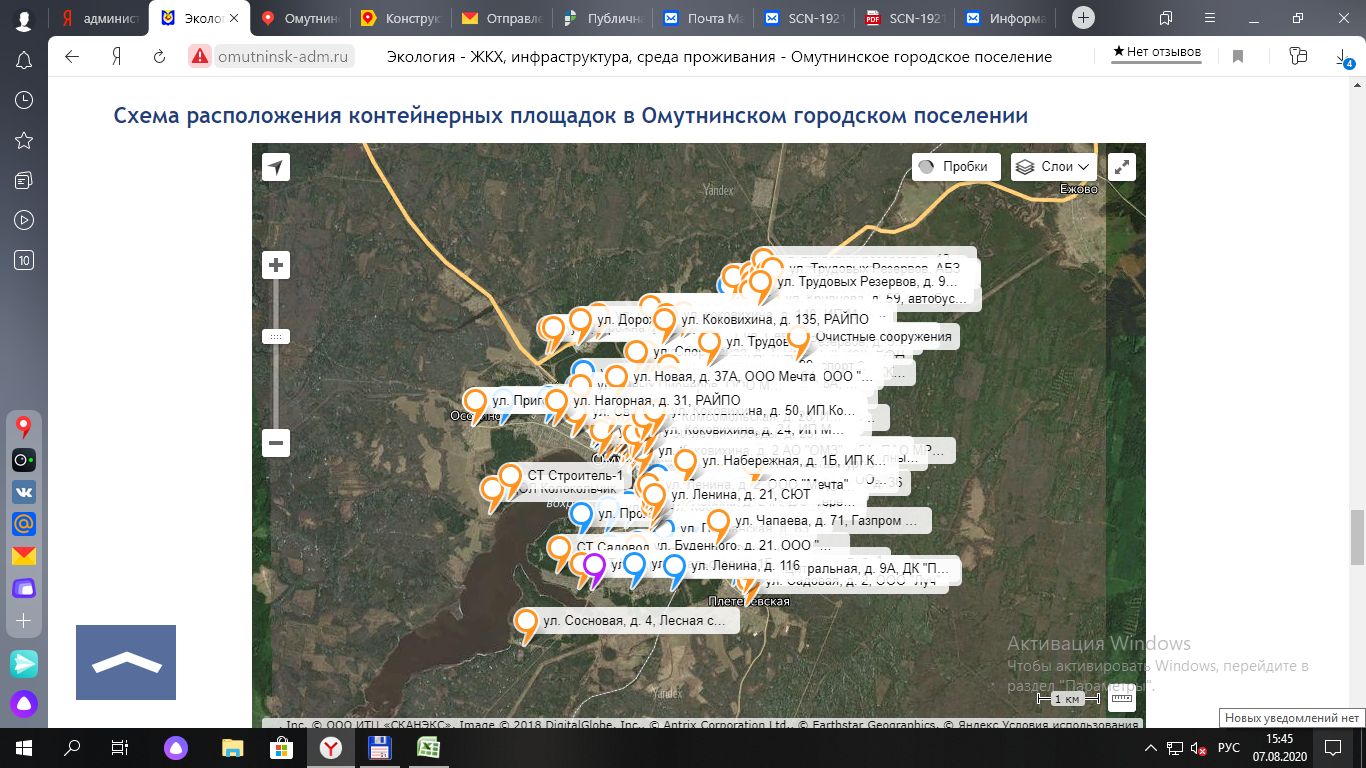 http://omutninsk-adm.ru/communal/ecology/АДМИНИСТРАЦИЯМУНИЦИПАЛЬНОГО ОБРАЗОВАНИЯ
ОМУТНИНСКОЕ ГОРОДСКОЕ ПОСЕЛЕНИЕ
ОМУТНИНСКОГО РАЙОНА КИРОВСКОЙ ОБЛАСТИАДМИНИСТРАЦИЯМУНИЦИПАЛЬНОГО ОБРАЗОВАНИЯОМУТНИНСКОЕ ГОРОДСКОЕ ПОСЕЛЕНИЕОМУТНИНСКОГО РАЙОНА КИРОВСКОЙ ОБЛАСТИПОСТАНОВЛЕНИЕ29.10.2020       				                                                             № 808г. ОмутнинскО внесении изменений в постановление администрации Омутнинского городского поселения от 21.03.2019 № 232Администрация Омутнинского городского  поселения ПОСТАНОВЛЯЕТ:1. Внести изменения в постановление администрации Омутнинского городского поселения от 21.03.2019 № 232 "Об утверждении муниципальной адресной программы "Переселение граждан, проживающих на территории Омутнинского городского поселения, из аварийного жилищного фонда" на 2019-2025 годы (далее Программа) (с изменениями от 08.05.2020 № 317, от 15.10.2020 № 755):	1.1. В паспорте Программы пункт "Плановые объемы и источники финансирования Программы" изложить в следующей редакции: 	"Общий объём финансирования – 198 270 078,40 руб. в том числе:- средства Фонда содействия реформированию жилищно-коммунального хозяйства (далее – Фонда) – 196 287 377,60 руб.;- средства областного бюджета – 1 784 430,70 руб.- средства местного бюджета –198 270,10 руб.".	1.2. Абзац 1 в разделе 4 "Обоснование ресурсного обеспечения программы" изложить в следующей редакции:            	"Общий объем финансирования – 198 270 078,40 рублей, в том числе: - средства Фонда, предусмотренные в соответствии с Федеральным законом от 21.07.2007 № 185-ФЗ – 196 287 377,60 рублей,- средства областного бюджета –  1 784 430,70 рублей,- средства местного бюджета – 198 270,10 рублей".1.3. Приложение № 3 к Программе "План мероприятий по переселению граждан из аварийного жилищного фонда, признанного таковым до 1 января 2017 года" изложить в новой редакции согласно приложению № 1 к настоящему постановлению. Прилагается.1.4. Приложение № 4 "Сведения о целевых показателях эффективности реализации муниципальной программы" изложить в новой редакции согласно приложению № 2. Прилагается.2. Настоящее постановление опубликовать в сборнике основных муниципальных правовых актов органов местного самоуправления Омутнинского городского поселения и на официальном сайте муниципального образования Омутнинское городское поселение Омутнинского района Кировской области.3. Постановление вступает в силу в соответствии с действующим законодательством.4. Контроль за исполнением настоящего постановления оставляю за собой.Глава администрации Омутнинского городского поселения               И.В. ШаталовПриложение № 1к муниципальной адресной программе"Переселение граждан, проживающих на территории Омутнинского городскогопоселения, из аварийного жилищного фонда" на 2019-2025 годыПлан мероприятий по переселению граждан из аварийного жилищного фонда, признанного таковым до 1 января 2017 года___________Приложение № 2к муниципальной адресной программе"Переселение граждан, проживающих на территории Омутнинского городскогопоселения, из аварийного жилищного фонда" на 2019-2025 годыСведения о целевых показателях эффективности реализации муниципальной программы_______________АДМИНИСТРАЦИЯМУНИЦИПАЛЬНОГО ОБРАЗОВАНИЯОМУТНИНСКОЕ ГОРОДСКОЕ ПОСЕЛЕНИЕОМУТНИНСКОГО РАЙОНА КИРОВСКОЙ ОБЛАСТИПОСТАНОВЛЕНИЕ29.10.2020                                                                           		             № 809г. ОмутнинскО внесении изменений в постановление администрации Омутнинского городского поселения от 04.12.2013 № 481Администрация Омутнинского городского  поселения ПОСТАНОВЛЯЕТ:1. Внести изменения в постановление администрации Омутнинского городского поселения от 04.12.2013 № 481 "Об утверждении муниципальной программы "Обеспечение безопасности и жизнедеятельности населения" Омутнинского городского поселения на 2014-2016 годы" (с изменениями от 30.06.2014 №210, от 29.12.2014 №461, от 30.12.2014 №473, от 29.12.2015 №923, от 25.11.2016 №1015, от 17.04.2017 №241, от 20.02.2018 №171, от 25.04.2018 №423, от 15.05.2018 №470, от 07.06.2018 № 592, от 05.06.2019 № 477, от 04.07.2019 №577, от 29.07.2019 №636, от 06.09.2019 № 776, от 01.11.2019 № 985, от 23.01.2020 № 49, от 19.02.2020 № 139, от 16.04.2020 № 274, от 15.06.2020 № 409, от 15.09.2020 № 667):1.1. В разделе "Объемы финансового обеспечения программы» паспорта муниципальной программы слова "Общий объем финансирования всего 8434,337 тыс.руб., в т.ч. 2020 - 1621,754 тыс. руб." заменить на слова "Общий объем финансирования всего 8564,169 тыс.руб., в т.ч. 2020  - 1751,586 тыс. руб.".1.2. Абзац 1 и таблицу раздела 5 "Ресурсное обеспечение Программы" изложить в следующей редакции:	"Источником финансирования Программы являются средства местного бюджета. Общие затраты  местного  бюджета  на  реализацию  Программы составят 8564,169 тыс. руб. в том числе по годам: 	Источники финансирования муниципальной программы(тыс.руб.).                                                                       1.3. Приложение № 2 к муниципальной программе "Прогнозная (справочная) оценка ресурсного обеспечения реализации муниципальной программы за счет всех источников финансирования" изложить в новой редакции согласно Приложению № 1 к настоящему постановлению. Прилагается.2. Настоящее постановление опубликовать в сборнике основных муниципальных правовых актов органов местного самоуправления и на официальном сайте муниципального образования Омутнинское городское поселение Омутнинского района Кировской области.3. Постановление вступает в силу в соответствии с действующим законодательством.	4. Контроль за исполнением настоящего постановления оставляю за собой.  Глава администрации  Омутнинского городского поселения                 И.В. Шаталов.Приложение № 1 к муниципальной программе «Обеспечение безопасности и жизнедеятельности населения» Омутнинского городского поселенияна 2014-2022 годыПрогнозная (справочная) оценка ресурсного обеспеченияреализации муниципальной программыза счет всех источников финансирования___________________________АДМИНИСТРАЦИЯМУНИЦИПАЛЬНОГО ОБРАЗОВАНИЯОМУТНИНСКОЕ ГОРОДСКОЕ ПОСЕЛЕНИЕОМУТНИНСКОГО РАЙОНА КИРОВСКОЙ ОБЛАСТИПОСТАНОВЛЕНИЕ02.11.2020        				                                                           № 821г. ОмутнинскО внесении изменений в постановление администрации Омутнинского городского поселения от 04.12.2013 № 486Администрация Омутнинского городского  поселения ПОСТАНОВЛЯЕТ:1. Внести изменения в постановление администрации Омутнинского городского поселения от 04.12.2013 № 486 "Об утверждении муниципальной программы "Развитие благоустройства" Омутнинского городского поселения на 2014-2016 годы" (с изменениями от 30.06.2014 № 211, от 29.12.2014 № 466, от 30.12.2014 № 476, от 29.12.2015 № 928, от 25.11.216 № 1017, от 17.04.2017 № 246, от 16.06.2017 № 471, от 29.08.2017 № 715, от 20.02.2018 № 175, от 25.04.18 № 426, от 15.05.2018 № 467, от 07.06.2018 № 593, от 07.06.2018 № 593, от 01.04.2019 № 270, от 05.06.2019 №478, от 04.07.2019 №579, от 29.07.2019 № 639, от 06.09.2019 № 779, от 04.10.2019 № 887, от 01.11.2019 № 984, от 23.01.2020 № 55, от 20.02.2020 № 146, от 30.04.2020 № 300, от 10.07.2020 № 473, от 28.10.2020 № 805):1.1. В паспорте муниципальной программы раздел "Ресурсное обеспечение муниципальной программы (тыс. руб.)" изложить в следующей редакции:"Общий объем финансирования - 120 103,742 тыс. руб., в т.ч.: 2014 - 9444,490; 2015 - 12632,255; 2016 - 10919,511; 2017 - 15306,566; 2018 - 13769,838; 2019 - 13966,749; 2020 - 16560,227; 2021 - 12714,535; 2022 - 14789,571".1.2. Абзац 1 и таблицу 3 раздела 4 "Ресурсное обеспечение муниципальной программы" изложить в следующей редакции:"Общий объем финансирования муниципальной программы в 2014-2022 годах составит 120103,742 тыс.руб.: в том числе средства областного бюджета -   3992,261 тыс.рублей, средства бюджета муниципального образования - 115764,729 тыс.рублей, внебюджетные источники - 346,752 тыс. руб.Объемы и источники финансирования муниципальной программыТаблица 3                                                                                                                            (тыс.руб.)1.3. Приложение № 2 к муниципальной программе "Расходы на реализацию муниципальной программы за счет всех источников финансирования" изложить в новой редакции согласно Приложению № 1 к настоящему постановлению. Прилагается.2. Настоящее постановление опубликовать в сборнике основных муниципальных правовых актов органов местного самоуправления Омутнинского городского поселения и на официальном сайте муниципального образования Омутнинское городское поселение Омутнинского района Кировской области.3. Постановление вступает в силу в соответствии с действующим законодательством.4. Контроль за выполнением настоящего постановления оставляю за собой.Глава администрации Омутнинского городского поселения              И.В. ШаталовПриложение № 1к муниципальной программе «Развитие благоустройства» Омутнинского городского поселенияна 2014-2022 годы Расходы на реализацию муниципальной программыза счет всех источников финансирования_______________________АДМИНИСТРАЦИЯМУНИЦИПАЛЬНОГО ОБРАЗОВАНИЯОМУТНИНСКОЕ ГОРОДСКОЕ ПОСЕЛЕНИЕОМУТНИНСКОГО РАЙОНА КИРОВСКОЙ ОБЛАСТИПОСТАНОВЛЕНИЕО внесении изменений в постановление администрации Омутнинского  городского поселения от 25.02.2020 № 157	В соответствии со статьей 79 Бюджетного кодекса Российской Федерации, Федеральным законом от 06.10.2003 № 131-ФЗ "Об общих принципах организации местного самоуправления в Российской Федерации", Федеральным законом от 25.02.1999 г. № 39-ФЗ "Об инвестиционной деятельности в Российской Федерации, осуществляемой в форме капитальных вложений", Законом Кировской области от 19.12.2019 № 325-ЗО "Об областном бюджете на 2020 год и на плановый период 2021 и 2022 годов", Уставом муниципального образования Омутнинское городское поселение Омутнинского района Кировской области, администрация Омутнинского городского поселения ПОСТАНОВЛЯЕТ:	1. Внести изменения в  постановление администрации Омутнинского городского поселения от 25.02.2020 № 157 "О подготовке и реализации бюджетных инвестиций в объекты муниципальной собственности  Омутнинского городского поселения Омутнинского района Кировской области":	1.1. Абзац 1 п. 2.8 постановления изложить в следующей редакции:"Срок ввода в эксплуатацию по объекту капитального строительства "Модернизация системы водоснабжения мкр-на Мирный Омутнинского городского поселения Омутнинского района" - 2022 год".	1.2. Пункт 2.9 постановления изложить в следующей редакции: 	"Предполагаемая (предельная) стоимость объекта капитального строительства "Модернизация системы водоснабжения мкр-на Мирный Омутнинского городского поселения Омутнинского района" - 20 202,000 тыс. руб.	Предполагаемая (предельная) стоимость объекта капитального строительства "Модернизация системы водоснабжения "Центральная часть" Омутнинского городского поселения Омутнинского района" - 83779,797 тыс. руб., в том числе на разработку проектной документации - 6460,897 тыс. руб.".	1.3. Приложение к постановлению "Распределение общего (предельного) объема предоставляемых инвестиций по годам реализации инвестиционного проекта" изложить в новой редакции. Прилагается.	2. Настоящее постановление опубликовать в сборнике основных муниципальных правовых актов органов местного самоуправления Омутнинского городского поселения и на официальном сайте администрации.         3. Постановление вступает в силу в соответствии с действующим законодательством. 	4.  Контроль за выполнением настоящего постановления оставляю за собой.Глава администрацииОмутнинского городского поселения                И.В. Шаталов                                                                                                                          Приложениек постановлению администрацииОмутнинского городского поселенияОмутнинского района Кировской области"О подготовке и реализации бюджетныхинвестиций в объекты муниципальной собственности Омутнинского городского поселенияОмутнинского района Кировской области"от 25.02.2020 № 157РАСПРЕДЕЛЕНИЕобщего (предельного) объема предоставляемых инвестиций по годам реализации  инвестиционного проектатыс. руб.АДМИНИСТРАЦИЯМУНИЦИПАЛЬНОГО ОБРАЗОВАНИЯОМУТНИНСКОЕ ГОРОДСКОЕ ПОСЕЛЕНИЕОМУТНИНСКОГО РАЙОНА КИРОВСКОЙ ОБЛАСТИПОСТАНОВЛЕНИЕ 02.11.2020                                                                                                        № 832г. ОмутнинскОб утверждении отчета об исполнении бюджета муниципального образования Омутнинское городское поселение Омутнинского района Кировской области за 1 полугодие 2020 годаВ соответствии с Положением о бюджетном процессе в муниципальном образовании Омутнинское городское поселение Омутнинского района Кировской области, утвержденного решением Омутнинской городской Думы от 25.12.2013 № 74, администрация муниципального образования Омутнинское городское поселение Омутнинского района Кировской области ПОСТАНОВЛЯЕТ: 1. Утвердить отчет об исполнении бюджета муниципального образования Омутнинское городское поселение Омутнинского района Кировской области за 1 полугодие 2020 года (далее - отчет) согласно приложению. 2. Направить отчет в Омутнинскую городскую Думу. 3. Опубликовать настоящее постановление в Сборнике основных муниципальных правовых актов органов местного самоуправления муниципального образования Омутнинское городское поселение Омутнинского района Кировской области и на официальном Интернет – сайте администрации Омутнинского городского поселения.Глава администрацииОмутнинского городского поселения            И.В. Шаталов  Приложение                                                 УТВЕРЖДЕНОпостановлением администрации                                                                                                                                      муниципального образования Омутнинское городское поселение Омутнинского района Кировской области от 02.10.2020 № 832 ОТЧЕТоб исполнении бюджета муниципального образования Омутнинское городское поселение Омутнинского района Кировской области за 1 полугодие 2020 годаЗа 1 полугодие 2020 года бюджет муниципального образования Омутнинское городского поселение Омутнинского района Кировской области по доходам исполнен в сумме 29 209,421 тыс. рублей, по расходам в сумме 28 986,694 тыс. рублей с профицитом в сумме 222,727 тыс. рублей и с показателями: по объему поступления доходов бюджета муниципального образования Омутнинское городское поселение Омутнинского района Кировской области за 1 полугодие 2020 года согласно приложению № 1; по распределению бюджетных ассигнований по разделам и подразделам классификации расходов бюджета муниципального образования Омутнинское городское поселение Омутнинского района Кировской области за 1 полугодие 2020 года согласно приложению № 2; по распределению бюджетных ассигнований по целевым статьям (муниципальным программам Омутнинского городского поселения и непрограммным направлениям деятельности), группам видов расходов классификации расходов бюджетов за 1 полугодие 2020 года согласно приложению № 3; по ведомственной структуре расходов бюджета муниципального образования Омутнинское городское поселение Омутнинского района Кировской области за 1 полугодие 2020 года согласно приложению № 4; по источникам финансирования дефицита бюджета муниципального образования Омутнинское городское поселение Омутнинского района Кировской области за 1 полугодие 2020 года согласно приложению № 5.Приложение № 1 к отчетуОбъем поступления доходов бюджета муниципального образования Омутнинское городское поселение Омутнинского района Кировской области за 1 полугодие 2020 годаПриложение № 2 к отчетуРаспределение бюджетных ассигнований по разделам и подразделам классификации расходов  бюджета муниципального образования  Омутнинское городское поселение Омутнинского района Кировской области за 1 полугодие 2020 годаПриложение № 3 к отчетуРаспределение бюджетных ассигнований по целевым статьям (муниципальным программам Омутнинского городского поселения и непрограммным направлениям деятельности), группам видов расходов классификации расходов бюджетов за 1 полугодие 2020 годаПриложение № 4 к отчетуВедомственная структура расходов бюджета муниципального образованияОмутнинское городское поселение Омутнинского района Кировской области за 1 полугодие 2020 годаПриложение № 5 к отчетуИсточники финансирования дефицита бюджетамуниципального образования Омутнинское городское поселение Омутнинского района Кировской области за 1 полугодие  2020 годАДМИНИСТРАЦИЯМУНИЦИПАЛЬНОГО  ОБРАЗОВАНИЯОМУТНИНСКОЕ  ГОРОДСКОЕ  ПОСЕЛЕНИЕОМУТНИНСКОГО  РАЙОНА  КИРОВСКОЙ  ОБЛАСТИПОСТАНОВЛЕНИЕ05.11.2020					  	                     	№ 839г. ОмутнинскОб утверждении нормативов состава сточных вод для абонентов объектов централизованной системы водоотведения  Омутнинского городского поселения На основании Федерального закона от 06.10.2003 № 131-ФЗ «Об общих принципах организации местного самоуправления в Российской Федерации», Федерального закона от 07.12.2011 № 416-ФЗ «О водоснабжении и водоотведении», постановлениями Правительства Российской Федерации от 29.07.2013 № 644 «Об утверждении Правил холодного водоснабжения и водоотведения и о внесении изменений в некоторые акты Правительства Российской Федерации», постановлением Правительства Российской Федерации от 22.05.2020 № 728 «Об утверждении правил осуществления контроля состава и свойства сточных вод и о внесении изменений и признании утратившими силу некоторых актов Правительства Российской Федерации», обращения директора МУП ЖКХ «Водоканал» Куковерова С.А. от 02.10.2020 № 1115-1-13 об утверждении нормативов состава сточных вод для абонентов централизованной системы водоотведения Омутнинского городского поселения,  администрация Омутнинского городского  поселения ПОСТАНОВЛЯЕТ:1. Установить с 01 января 2021 года нормативы состава сточных вод для абонентов объектов централизованной системы водоотведения Омутнинского городского поселения. Приложение № 1.2. Утвердить расчет нормативов состава сточных вод для абонентов объектов централизованной системы водоотведения Омутнинского городского поселения. Приложение № 2.3. Предприятиям и организациям, осуществляющим сброс сточных вод и загрязняющих веществ в централизованную систему водоотведения, соблюдать нормативы по объему сточных вод и нормативы водоотведения по составу сточных вод, требования к составу и свойствам сточных вод, отводимых в централизованные системы водоотведения, установленные в целях предотвращения негативного воздействия на работу централизованной системы водоотведения, а также принять меры по соблюдению указанных нормативов и требований.4. Постановление администрация Омутнинского городского  поселения от 29.09.2009 № 18 «Об утверждении Порядка приема сточных вод в муниципальную канализацию города Омутнинска» признать утратившим силу.5. Опубликовать настоящее постановление в сборнике основных муниципальных правовых актов органов местного самоуправления муниципального образования Омутнинское городское поселение Омутнинского района Кировской области, приложение разместить на официальном сайте администрации Омутнинского городского поселения.6. Постановление вступает в силу с 01 января 2021 года.7. Контроль за выполнением настоящего постановления возложить на заместителя главы администрации Омутнинского городского поселения Уткина С.Г.Глава администрации муниципального образования Омутнинское городское поселениеОмутнинского района Кировской области      	           И.В. Шаталов Приложение № 1 к постановлению администрацииОмутнинского городского поселения
от 05.11.2020 № 839Нормативы состава сточных вод для абонентов объектов централизованнойсистемы водоотведения Омутнинского городского поселенияПриложение № 2 к постановлению администрацииОмутнинского городского поселения
от 05.11.2020 № 839Расчёт нормативов состава сточных вод для абонентов объектов централизованной системы водоотведения Омутнинского городского поселенияРасчет произведён в соответствии с п. 176 Постановления Правительства РФ от 29.07.2013 N 644 (ред. от 22.05.2020) "Об утверждении Правил холодного водоснабжения и водоотведения и о внесении изменений в некоторые акты Правительства Российской Федерации" (с изменениями и дополнениями, вступившими в силу с 01.07.2020).Норматив состава сточных вод загрязняющего вещества для абонентов объектов централизованной системы водоотведения г. Омутнинска, обслуживаемой МУП ЖКХ "Водоканал":Нс = НДС х    100%     , где						    100% - ЭЭ - показатель эффективности удаления загрязняющего вещества очистными сооружениями канализации г.Омутнинска;НДС - норматив допустимого сброса загрязняющего вещества, установленный для МУП ЖКХ "Водоканал".Нормативы состава сточных вод в отношении технологически нормируемых веществ (взвешенные вещества, БПК5, ХПК, аммоний-ион, фосфор фосфатов) установлены в соответствии с пунктом 180 Постановления Правительства РФ от 29.07.2013 № 644 (ред. от 22.05.2020) «Об утверждении Правил холодного водоснабжения и водоотведения и о внесении изменений в некоторые акты Правительства Российской Федерации» (с изменениями и дополнениями, вступившими в силу с 01.07.2020).В соответствии с пунктом 181 постановления Правительства РФ от 29.07.2013 № 644 при сбросе сточных вод через централизованные системы водоотведения поселений или городских округов нормативы состава сточных вод в отношении нитрат-аниона и нитрит-аниона не устанавливаются.______________________№ п/пРешения№, датаСтр.176О внесении изменений в решение Омутнинской городской Думы от 26.03.2019 № 12 5728.10.20203177О внесении изменений в Правила землепользования и застройки в Омутнинском городском поселении5828.10.20204№ п/пПостановления№, датаСтр.178О внесении изменений в постановление администрации Омутнинского городского поселения от 04.12.2013 № 48379326.10.20206179О внесении изменений в постановление администрации Омутнинского городского поселения от 04.12.2013 № 48579426.10.20209180О внесении изменений в постановление администрации Омутнинского городского поселения от 01.02.2019 № 7779526.10.202015181Об утверждении административного регламента предоставления муниципальной услуги «Выдача разрешения на ввод объекта в эксплуатацию на территории муниципального образования»79626.10.202018182О внесение изменений в постановление администрации Омутнинского       городского поселения от 01.10.2019 № 86980328.10.202041183О внесении изменений в постановление администрации Омутнинского городского поселения от 10.10.2017 № 86280428.10.202044184О внесении изменений в постановление администрации Омутнинского городского поселения от 04.12.2013 № 48680528.10.202049185О внесении изменений в постановление администрации Омутнинского городского поселения от 06.08.2020г. № 56680629.10.202054186О внесении изменений в постановление администрации Омутнинского городского поселения от 21.03.2019 № 23280829.10.202079187О внесении изменений в постановление администрации Омутнинского городского поселения от 04.12.2013 № 48180929.10.202082188О внесении изменений в постановление администрации Омутнинского городского поселения от 04.12.2013 № 48682102.11.202085189О внесении изменений в постановление администрации Омутнинского       городского поселения от 25.02.2020 № 15782202.11.202090190Об утверждении отчета об исполнении бюджета муниципального образования Омутнинское городское поселение Омутнинского района Кировской области за 1 полугодие 2020 года83202.11.202092191Об утверждении нормативов состава сточных вод для абонентов объектов централизованной системы водоотведения  Омутнинского городского поселения83905.11.2020123Виды разрешенного использования земельных участковВиды разрешенного использования объектов капитального строительстваПредельные (минимальные и (или) максимальные) размеры земельных участков и предельные параметры разрешенного строительства, реконструкции объектов капитального строительстваУсловно разрешенныеУсловно разрешенныеУсловно разрешенныеСоциальное обслуживание (код 3.2)общежития1) площадь земельного участка: - минимальная - 0,08га;- максимальная – 0,6га;2) Минимальный размер земельного участка 20м;3) максимальная этажность -5 этажа;4) минимальный отступ до зданий, строений, сооружений:- от красных  линий улиц и проездов – ;- от границ земельного участка – ;- для застроенных земельных участков при реконструкции объектов допускается размещать объект по сложившейся линии застройки;5) максимальный процент застройки – 50%.№ п/пНаименование источника финансированияГоды реализации муниципальной  программыГоды реализации муниципальной  программыГоды реализации муниципальной  программыГоды реализации муниципальной  программыГоды реализации муниципальной  программыГоды реализации муниципальной  программыГоды реализации муниципальной  программыГоды реализации муниципальной  программыГоды реализации муниципальной  программыГоды реализации муниципальной  программы№ п/пНаименование источника финансирования201420152016201720182019202020212022всего1.Областной бюджет7,5005,1007,5003,6004,0003,3002,9002,9002,90039,7002.Бюджет муниципального образования16465,62515034,65414488,54617921,58117802,88612997,50414883,25713973,24614033,346137600,645Итого:16473,12515039,75414496,04617925,18117806,88613000,80414886,15713976,14614036,246137640,345N  
п/п 
<*>    Статус     Наименование муниципальной  программы, подпрограммы,  мероприятияОтветственный исполнительРасходы (тыс. рублей)Расходы (тыс. рублей)Расходы (тыс. рублей)Расходы (тыс. рублей)Расходы (тыс. рублей)Расходы (тыс. рублей)Расходы (тыс. рублей)Расходы (тыс. рублей)Расходы (тыс. рублей)Расходы (тыс. рублей)N  
п/п 
<*>    Статус     Наименование муниципальной  программы, подпрограммы,  мероприятияОтветственный исполнитель201420152016201720182019202020212022итого1.Муниципальная программа      «Развитие муниципального управления» Омутнинского городского поселения на 2014-2022 годывсего           16473,12515039,75414496,04617925,18117806,88613000,80414886,15713976,14614036,246137640,3451.Муниципальная программа      «Развитие муниципального управления» Омутнинского городского поселения на 2014-2022 годыОрганизационный отдел администрации Омутнинского городского поселения       16473,12515039,75414496,04617925,18117806,88613000,80414886,15713976,14614036,246137640,3451.Муниципальная программа      «Развитие муниципального управления» Омутнинского городского поселения на 2014-2022 годысоисполнитель   1.1.Мероприятие    Исполнение полномочий по решению вопросов местного значенияОрганизационный отдел администрации Омутнинского городского поселения       11647,05511057,65410466,14610163,02612271,23612991,50414859,25713970,84614033,346111460,0701.1.Мероприятие    Исполнение полномочий по решению вопросов местного значениясоисполнитель  1.2.МероприятиеРабота административной комиссииОрганизационный отдел администрации Омутнинского городского поселения       7,5005,1007,5003,6004,0003,3002,9002,9002,90039,7001.2.МероприятиеРабота административной комиссиисоисполнитель 1.3. Мероприятие    Комиссия УИКОрганизационный отдел администрации Омутнинского городского поселения       ---625,155-----625,155 1.3. Мероприятие    Комиссия УИКсоисполнитель 1.4.МероприятиеОрганизация библиотечного обслуживания населенияОрганизационный отдел администрации Омутнинского городского поселения       152,000152,000155,000155,000155,000----769,0001.4.МероприятиеОрганизация библиотечного обслуживания населенияСоисполнитель: Управление культуры Омутнинского районаСоисполнитель: Управление культуры Омутнинского районаСоисполнитель: Управление культуры Омутнинского районаСоисполнитель: Управление культуры Омутнинского районаСоисполнитель: Управление культуры Омутнинского районаСоисполнитель: Управление культуры Омутнинского районаСоисполнитель: Управление культуры Омутнинского районаСоисполнитель: Управление культуры Омутнинского районаСоисполнитель: Управление культуры Омутнинского районаСоисполнитель: Управление культуры Омутнинского районаСоисполнитель: Управление культуры Омутнинского района1.5.МероприятиеОбеспечение населения услугами организаций культурыОрганизационный отдел администрации Омутнинского городского поселения       3840,0003062,0003045,0006121,0004474,600----20542,600Соисполнитель: Управление культуры Омутнинского районаСоисполнитель: Управление культуры Омутнинского районаСоисполнитель: Управление культуры Омутнинского районаСоисполнитель: Управление культуры Омутнинского районаСоисполнитель: Управление культуры Омутнинского районаСоисполнитель: Управление культуры Омутнинского районаСоисполнитель: Управление культуры Омутнинского районаСоисполнитель: Управление культуры Омутнинского районаСоисполнитель: Управление культуры Омутнинского районаСоисполнитель: Управление культуры Омутнинского районаСоисполнитель: Управление культуры Омутнинского района1.6.МероприятиеРазвитие физической культуры и массового спортаОрганизационный отдел администрации Омутнинского городского поселения       540,000465,000470,000538,000534,850----2547,850Соисполнитель: Управление по физической культуре, спорту, туризму и работе с молодежьюСоисполнитель: Управление по физической культуре, спорту, туризму и работе с молодежьюСоисполнитель: Управление по физической культуре, спорту, туризму и работе с молодежьюСоисполнитель: Управление по физической культуре, спорту, туризму и работе с молодежьюСоисполнитель: Управление по физической культуре, спорту, туризму и работе с молодежьюСоисполнитель: Управление по физической культуре, спорту, туризму и работе с молодежьюСоисполнитель: Управление по физической культуре, спорту, туризму и работе с молодежьюСоисполнитель: Управление по физической культуре, спорту, туризму и работе с молодежьюСоисполнитель: Управление по физической культуре, спорту, туризму и работе с молодежьюСоисполнитель: Управление по физической культуре, спорту, туризму и работе с молодежьюСоисполнитель: Управление по физической культуре, спорту, туризму и работе с молодежью1.7.МероприятиеУтверждение правил землепользования и застройки, муниципальные услугиОрганизационный отдел администрации Омутнинского городского поселения       65,00068,900188,10094,400188,300----604,700Соисполнитель: Администрация Омутнинского районаСоисполнитель: Администрация Омутнинского районаСоисполнитель: Администрация Омутнинского районаСоисполнитель: Администрация Омутнинского районаСоисполнитель: Администрация Омутнинского районаСоисполнитель: Администрация Омутнинского районаСоисполнитель: Администрация Омутнинского районаСоисполнитель: Администрация Омутнинского районаСоисполнитель: Администрация Омутнинского районаСоисполнитель: Администрация Омутнинского районаСоисполнитель: Администрация Омутнинского района1.8.МероприятиеРазвитие малого и среднего предпринимательстваОрганизационный отдел администрации Омутнинского городского поселения       69,00074,10054,30057,60060,500----315,500Соисполнитель: Администрация Омутнинского районаСоисполнитель: Администрация Омутнинского районаСоисполнитель: Администрация Омутнинского районаСоисполнитель: Администрация Омутнинского районаСоисполнитель: Администрация Омутнинского районаСоисполнитель: Администрация Омутнинского районаСоисполнитель: Администрация Омутнинского районаСоисполнитель: Администрация Омутнинского районаСоисполнитель: Администрация Омутнинского районаСоисполнитель: Администрация Омутнинского районаСоисполнитель: Администрация Омутнинского района1.9.МероприятиеДеятельность народных дружинОрганизационный отдел администрации Омутнинского городского поселения       -5,00040,00040,00030,000----115,000Соисполнитель: Администрация Омутнинского районаСоисполнитель: Администрация Омутнинского районаСоисполнитель: Администрация Омутнинского районаСоисполнитель: Администрация Омутнинского районаСоисполнитель: Администрация Омутнинского районаСоисполнитель: Администрация Омутнинского районаСоисполнитель: Администрация Омутнинского районаСоисполнитель: Администрация Омутнинского районаСоисполнитель: Администрация Омутнинского районаСоисполнитель: Администрация Омутнинского районаСоисполнитель: Администрация Омутнинского района1.10.МероприятиеОрганизация перевозок автомобильным транспортом, в т.ч. (5 рублей  на 5 маршрутов - Выполнение работ, связанных с осуществлением регулярных перевозок пассажиров и багажа автомобильным транспортом общего пользования по регулируемым тарифам по муниципальным маршрутам на территории муниципального образования Омутнинское городское поселение Омутнинского района Кировской области 2017 год)Организационный отдел администрации Омутнинского городского поселения       ---7,4008,400----15,8001.10.МероприятиеОрганизация перевозок автомобильным транспортом, в т.ч. (5 рублей  на 5 маршрутов - Выполнение работ, связанных с осуществлением регулярных перевозок пассажиров и багажа автомобильным транспортом общего пользования по регулируемым тарифам по муниципальным маршрутам на территории муниципального образования Омутнинское городское поселение Омутнинского района Кировской области 2017 год)соисполнитель1.11.МероприятиеНаучно-исследовательские работыОрганизационный отдел администрации Омутнинского городского поселения       ----------1.11.МероприятиеНаучно-исследовательские работысоисполнитель1.12.МероприятиеОрганизация и осуществление мероприятий по работе с детьми и молодежьюОрганизационный отдел администрации Омутнинского городского поселения       152,570150,00070,000120,00080,000----572,5701.12.МероприятиеОрганизация и осуществление мероприятий по работе с детьми и молодежьюСоисполнитель: Управление по физической культуре, спорту, туризму и работе с молодежьюСоисполнитель: Управление по физической культуре, спорту, туризму и работе с молодежьюСоисполнитель: Управление по физической культуре, спорту, туризму и работе с молодежьюСоисполнитель: Управление по физической культуре, спорту, туризму и работе с молодежьюСоисполнитель: Управление по физической культуре, спорту, туризму и работе с молодежьюСоисполнитель: Управление по физической культуре, спорту, туризму и работе с молодежьюСоисполнитель: Управление по физической культуре, спорту, туризму и работе с молодежьюСоисполнитель: Управление по физической культуре, спорту, туризму и работе с молодежьюСоисполнитель: Управление по физической культуре, спорту, туризму и работе с молодежьюСоисполнитель: Управление по физической культуре, спорту, туризму и работе с молодежьюСоисполнитель: Управление по физической культуре, спорту, туризму и работе с молодежью1.13.МероприятиеПрофессиональная подготовка, переподготовка, повышение квалификацииОрганизационный отдел администрации Омутнинского городского поселения       -----6,00024,000--30,0001.13.МероприятиеПрофессиональная подготовка, переподготовка, повышение квалификациисоисполнитель1.14.МероприятиеОсуществление внутреннего муниципального финансового контроля за исполнением бюджета Омутнинского городского поселенияФинансово-экономический отдел-------2,400-2,4001.14.МероприятиеОсуществление внутреннего муниципального финансового контроля за исполнением бюджета Омутнинского городского поселениясоисполнитель№ п/пНаименование источника финансированияГоды реализации программыГоды реализации программыГоды реализации программыГоды реализации программыГоды реализации программыГоды реализации программыГоды реализации программыГоды реализации программыГоды реализации программыВсего№ п/пНаименование источника финансирования2014201520162017201820192020202120221.Бюджет Омутнинского городского поселения10467,77010196,18120089,03522036,79815489,49618750,80229503,61712710,00013310,000152553,6992.Бюджет Омутнинского района----995,000600,000--1595,0003.Областной бюджет -1000,00010739,597-17851,9971515,79510640,000640,000640,00043027,389Итого10467,77011196,18130828,63222036,79833341,49321261,59740743,61713350,00013950,000197176,088N 
п/п
<*>Наименование муниципальной программы, подпрограммы, мероприятия, наименование показателейЕдиница 
измеренияЗначение показателя эффективностиЗначение показателя эффективностиЗначение показателя эффективностиЗначение показателя эффективностиЗначение показателя эффективностиЗначение показателя эффективностиЗначение показателя эффективностиЗначение показателя эффективностиЗначение показателя эффективностиN 
п/п
<*>Наименование муниципальной программы, подпрограммы, мероприятия, наименование показателейЕдиница 
измерения201420152016201720182019202020212022«Развитие дорожного хозяйства» Омутнинского городского поселения на 2014-2022 годы1.Подпрограмма "Повышение безопасности дорожного движения"1.1.Количество постановлений органов государственного контроля (надзора) об административных правонарушениях в области дорожного движения, выявленных с помощью специальных технических средствшт.------200360036002.Протяженность сети автомобильных дорог общего пользования местного значения в границах населенного пунктакм.168,675168,675168,675168,675168,675168,675168,675168,675168,6753.Устранение деформаций и повреждений автомобильных дорог местного значения в г. Омутнинскекв.м------4417,54.Ремонт автомобильных дорог общего пользования местного значения в границах населенного пунктакм.0,3750,414 2,826 0,8571,70,1432,3120,10,15.Ремонт водопропускных труб на автомобильных дорогах общего пользования местного значения в границах населенного пункташт.20228261515156.Установка дорожных знаковшт.---4091391515157.Проект "Народный бюджет"ед.-----1---8.Число лиц, погибших в дорожно-транспортных происшествияхчел.000000009.Доля протяженности автомобильных дорог общего пользования местного значения, не отвечающих нормативным требованиям, в общей протяженности автомобильных дорог общего пользования местного значения, %.%98,998,597,396,895,495,39493,993,9N  
п/п 
<*>Статус     Наименование муниципальной программы,   
 подпрограммы, мероприятияИсточники   
финансированияОценка расходов (тыс. рублей)Оценка расходов (тыс. рублей)Оценка расходов (тыс. рублей)Оценка расходов (тыс. рублей)Оценка расходов (тыс. рублей)Оценка расходов (тыс. рублей)Оценка расходов (тыс. рублей)Оценка расходов (тыс. рублей)Оценка расходов (тыс. рублей)Оценка расходов (тыс. рублей)2014 201520162017    20182019202020212022итогоМуниципальная программа      «Развитие дорожного хозяйства» на 2014-2022 годы Омутнинского городского поселениявсего          10467,77011196,18130828,63222036,79833341,49321261,59740743,61713350,00013950,000197176,088Муниципальная программа      «Развитие дорожного хозяйства» на 2014-2022 годы Омутнинского городского поселенияфедеральный бюджет         ----------Муниципальная программа      «Развитие дорожного хозяйства» на 2014-2022 годы Омутнинского городского поселенияобластной  бюджет         -1000,010739,597-17851,9971515,79510640,000640,000640,00043027,389Муниципальная программа      «Развитие дорожного хозяйства» на 2014-2022 годы Омутнинского городского поселениярайонный бюджет-----995,000600,000--1595,000Муниципальная программа      «Развитие дорожного хозяйства» на 2014-2022 годы Омутнинского городского поселенияместный бюджет 10467,77010196,18120089,03522036,79815489,49618750,80229503,61712710,00013310,000152553,6991.ПодпрограммаПовышение безопасности дорожного движениявсего--1183,447-763,98015,795640,000640,000640,0003883,2221.ПодпрограммаПовышение безопасности дорожного движенияфедеральный бюджет         ----------1.ПодпрограммаПовышение безопасности дорожного движенияобластной бюджет     -----15,795640,000640,000640,0001935,7951.ПодпрограммаПовышение безопасности дорожного движениярайонный бюджет----------1.ПодпрограммаПовышение безопасности дорожного движенияместный бюджет--1183,447-763,980----1947,4271.1.МероприятиеРасходы на обработку и рассылку постановлений органов государственного контроля (надзора) об административных правонарушениях в области дорожного движения, выявленных с помощью специальных технических средстввсего------20,000271,400271,400562,8001.1.МероприятиеРасходы на обработку и рассылку постановлений органов государственного контроля (надзора) об административных правонарушениях в области дорожного движения, выявленных с помощью специальных технических средствфедеральный бюджет         ----------1.1.МероприятиеРасходы на обработку и рассылку постановлений органов государственного контроля (надзора) об административных правонарушениях в области дорожного движения, выявленных с помощью специальных технических средствобластной бюджет     ------20,000271,400271,400562,8001.1.МероприятиеРасходы на обработку и рассылку постановлений органов государственного контроля (надзора) об административных правонарушениях в области дорожного движения, выявленных с помощью специальных технических средстврайонный бюджет----------1.1.МероприятиеРасходы на обработку и рассылку постановлений органов государственного контроля (надзора) об административных правонарушениях в области дорожного движения, выявленных с помощью специальных технических средствместный бюджет---------1.2.МероприятиеОбеспечение содержания и работы видеосистемвсего-----15,795620,000368,600368,6001372,9951.2.МероприятиеОбеспечение содержания и работы видеосистемфедеральный бюджет         ----------1.2.МероприятиеОбеспечение содержания и работы видеосистемобластной бюджет     -----15,795620,000368,600368,6001372,9951.2.МероприятиеОбеспечение содержания и работы видеосистемрайонный бюджет----------1.2.МероприятиеОбеспечение содержания и работы видеосистемместный бюджет----------2.Мероприятие    Содержание автомобильных дорог общего пользования местного значениявсего          5465,4286323,5447543,4739017,0739503,21610046,34717726,2209710,00010310,00085645,3012.Мероприятие    Содержание автомобильных дорог общего пользования местного значенияфедеральный бюджет         ----------2.Мероприятие    Содержание автомобильных дорог общего пользования местного значенияобластной бюджет     ----------2.Мероприятие    Содержание автомобильных дорог общего пользования местного значениярайонный бюджет------600,000--600,0002.Мероприятие    Содержание автомобильных дорог общего пользования местного значенияместный бюджет 5465,4286323,5447543,4739017,0739503,21610046,34717126,2209710,00010310,00085045,3013.Мероприятие    Ремонт асфальтированных тротуароввсего          712,666592,747-1006,453747,6262308,425-1500,0001500,0008367,9173.Мероприятие    Ремонт асфальтированных тротуаровфедеральный бюджет         ----------3.Мероприятие    Ремонт асфальтированных тротуаровобластной  бюджет   ---------3.Мероприятие    Ремонт асфальтированных тротуароврайонный бюджет---------3.Мероприятие    Ремонт асфальтированных тротуаровместный бюджет 712,666592,747-1006,453747,6262308,425-1500,0001500,0008367,9174.Мероприятие        Ремонт автомобильных дорог общего пользования местного значения в границах населенного пунктавсего          4289,6764279,89020094,51812013,2722152,4434589,670--47419,4694.Мероприятие        Ремонт автомобильных дорог общего пользования местного значения в границах населенного пунктафедеральный бюджет         ---------4.Мероприятие        Ремонт автомобильных дорог общего пользования местного значения в границах населенного пунктаобластной бюджет      -1000,0009750,000-----10750,0004.Мероприятие        Ремонт автомобильных дорог общего пользования местного значения в границах населенного пунктарайонный бюджет-----995,000--995,0004.Мероприятие        Ремонт автомобильных дорог общего пользования местного значения в границах населенного пунктаместный бюджет 4289,6763279,89010344,51812013,2722152,4433594,670--35674,4694.Мероприятие        Ремонт автомобильных дорог общего пользования местного значения в границах населенного пунктавнебюджетные источники--------4.Мероприятие        в т.ч. ремонт ул.Трудовые резервывсего-----1050,045---1050,0454.Мероприятие        в т.ч. ремонт ул.Трудовые резервыфедеральный бюджет----------4.Мероприятие        в т.ч. ремонт ул.Трудовые резервыобластной бюджет----------4.Мероприятие        в т.ч. ремонт ул.Трудовые резервырайонный бюджет---995,000---995,0004.Мероприятие        в т.ч. ремонт ул.Трудовые резервыместный бюджет -----55,045---55,0455.МероприятиеРемонт автомобильных дорог по улицам Пролетарская, Тукмачева, Октябрьская в границах Омутнинского городского поселенияв том числе:всего------20472,750--20472,7505.МероприятиеРемонт автомобильных дорог по улицам Пролетарская, Тукмачева, Октябрьская в границах Омутнинского городского поселенияв том числе:федеральный бюджет----------5.МероприятиеРемонт автомобильных дорог по улицам Пролетарская, Тукмачева, Октябрьская в границах Омутнинского городского поселенияв том числе:областной бюджет------10000,000--10000,0005.МероприятиеРемонт автомобильных дорог по улицам Пролетарская, Тукмачева, Октябрьская в границах Омутнинского городского поселенияв том числе:районный бюджет----------5.МероприятиеРемонт автомобильных дорог по улицам Пролетарская, Тукмачева, Октябрьская в границах Омутнинского городского поселенияв том числе:местный бюджет------10472,750--10472,7505.1.ремонт автомобильной дороги по улице Пролетарская в границах Омутнинского городского поселениявсего5592,3365592,3365.1.ремонт автомобильной дороги по улице Пролетарская в границах Омутнинского городского поселенияфедеральный бюджет--5.1.ремонт автомобильной дороги по улице Пролетарская в границах Омутнинского городского поселенияобластной бюджет2796,1682796,1685.1.ремонт автомобильной дороги по улице Пролетарская в границах Омутнинского городского поселениярайонный бюджет--5.1.ремонт автомобильной дороги по улице Пролетарская в границах Омутнинского городского поселенияместный бюджет2796,1682796,1685.2.ремонт автомобильной дороги по улице  Тукмачева в границах Омутнинского городского поселениявсего8434,9988434,9985.2.ремонт автомобильной дороги по улице  Тукмачева в границах Омутнинского городского поселенияфедеральный бюджет--5.2.ремонт автомобильной дороги по улице  Тукмачева в границах Омутнинского городского поселенияобластной бюджет4217,4994217,4995.2.ремонт автомобильной дороги по улице  Тукмачева в границах Омутнинского городского поселениярайонный бюджет5.2.ремонт автомобильной дороги по улице  Тукмачева в границах Омутнинского городского поселенияместный бюджет4217,4994217,4995.3.ремонт автомобильной дороги по улице Октябрьская в границах Омутнинского городского поселениявсего------6445,416--6445,4165.3.ремонт автомобильной дороги по улице Октябрьская в границах Омутнинского городского поселенияфедеральный бюджет----------5.3.ремонт автомобильной дороги по улице Октябрьская в границах Омутнинского городского поселенияобластной бюджет------2986,333--2986,3335.3.ремонт автомобильной дороги по улице Октябрьская в границах Омутнинского городского поселениярайонный бюджет----------5.3.ремонт автомобильной дороги по улице Октябрьская в границах Омутнинского городского поселенияместный бюджет------3459,083--3459,0836.МероприятиеРемонт водопропускных труб на автомобильных дорогах общего пользования местного значениявсего          ----------6.МероприятиеРемонт водопропускных труб на автомобильных дорогах общего пользования местного значенияфедеральный 
бюджет         ----------6.МероприятиеРемонт водопропускных труб на автомобильных дорогах общего пользования местного значенияобластной бюджет      ----------6.МероприятиеРемонт водопропускных труб на автомобильных дорогах общего пользования местного значениярайонный бюджет----------6.МероприятиеРемонт водопропускных труб на автомобильных дорогах общего пользования местного значенияместный бюджет ----------7.МероприятиеРеализация пилотного проекта «Народный бюджет»всего--2007,194-1814,8142663,857---6485,8657.МероприятиеРеализация пилотного проекта «Народный бюджет»федеральный бюджет----------7.МероприятиеРеализация пилотного проекта «Народный бюджет»областной бюджет--989,597-907,4071500,000---3397,0047.МероприятиеРеализация пилотного проекта «Народный бюджет»районный бюджет----------7.МероприятиеРеализация пилотного проекта «Народный бюджет»местный бюджет--1017,597-907,4071163,857---3088,8618.МероприятиеРемонт основных (центральных) улиц в моногородах Кировской области всего----17836,426----17836,4268.МероприятиеРемонт основных (центральных) улиц в моногородах Кировской области федеральный бюджет----------8.МероприятиеРемонт основных (центральных) улиц в моногородах Кировской области областной бюджет----16944,590----16944,5908.МероприятиеРемонт основных (центральных) улиц в моногородах Кировской области районный бюджет----------8.МероприятиеРемонт основных (центральных) улиц в моногородах Кировской области местный бюджет----891,836----891,8369.МероприятиеУстановка дорожных знаков, ограждений, искусственных неровностей, остановочных павильоноввсего----522,9881637,5031904,6471500,0001500,0007065,1389.МероприятиеУстановка дорожных знаков, ограждений, искусственных неровностей, остановочных павильоновфедеральный бюджет----------9.МероприятиеУстановка дорожных знаков, ограждений, искусственных неровностей, остановочных павильоновобластной бюджет----------9.МероприятиеУстановка дорожных знаков, ограждений, искусственных неровностей, остановочных павильоноврайонный бюджет----------9.МероприятиеУстановка дорожных знаков, ограждений, искусственных неровностей, остановочных павильоновместный бюджет----522,9881637,5031904,6471500,0001500,0007065,138N 
п/п

  Наименование   
   показателейЕдиница 
измеренияЗначение показателя эффективностиЗначение показателя эффективностиЗначение показателя эффективностиЗначение показателя эффективностиN 
п/п

  Наименование   
   показателейЕдиница 
измерения20192020202120221.Количество получивших поддержку субъектов малого и среднего предпринимательства в моногородахединиц6111N  
п/п 
<*>СтатусНаименование  
муниципальной
  программы,   
 подпрограммы, 
  мероприятияИсточники   
финансированияОценка расходов (тыс. рублей)Оценка расходов (тыс. рублей)Оценка расходов (тыс. рублей)Оценка расходов (тыс. рублей)Оценка расходов (тыс. рублей)2019г.2020г.2021г.2022г.итогоМуниципальная программа"Поддержка и развитие малого и среднего предпринимательства в муниципальном образовании Омутнинское городское поселение Омутнинского района Кировской области на 2019-2022 годы"всего6565,652937,8953142,1063142,10613787,759Муниципальная программа"Поддержка и развитие малого и среднего предпринимательства в муниципальном образовании Омутнинское городское поселение Омутнинского района Кировской области на 2019-2022 годы"федеральный    
бюджет-----Муниципальная программа"Поддержка и развитие малого и среднего предпринимательства в муниципальном образовании Омутнинское городское поселение Омутнинского района Кировской области на 2019-2022 годы"областной  бюджет6499,995891,0002985,0002985,00013360,995Муниципальная программа"Поддержка и развитие малого и среднего предпринимательства в муниципальном образовании Омутнинское городское поселение Омутнинского района Кировской области на 2019-2022 годы"местный бюджет65,65746,895157,106157,106426,7641.Мероприятиесубсидирование части затрат субъектов малого и среднего предпринимательства, занимающихся социально значимыми видами деятельности, в рамках федерального проекта "Акселерация субъектов малого и среднего предпринимательства"всего6565,652937,8953142,1063142,10613787,7591.Мероприятиесубсидирование части затрат субъектов малого и среднего предпринимательства, занимающихся социально значимыми видами деятельности, в рамках федерального проекта "Акселерация субъектов малого и среднего предпринимательства"федеральный    
бюджет-----1.Мероприятиесубсидирование части затрат субъектов малого и среднего предпринимательства, занимающихся социально значимыми видами деятельности, в рамках федерального проекта "Акселерация субъектов малого и среднего предпринимательства"областной бюджет6499,995891,0002985,0002985,00013360,9951.Мероприятиесубсидирование части затрат субъектов малого и среднего предпринимательства, занимающихся социально значимыми видами деятельности, в рамках федерального проекта "Акселерация субъектов малого и среднего предпринимательства"местный бюджет65,65746,895157,106157,106426,764АДМИНИСТРАЦИЯМУНИЦИПАЛЬНОГО ОБРАЗОВАНИЯОМУТНИНСКОЕ ГОРОДСКОЕ ПОСЕЛЕНИЕОМУТНИНСКОГО РАЙОНА КИРОВСКОЙ ОБЛАСТИПОСТАНОВЛЕНИЕПОСТАНОВЛЕНИЕАДМИНИСТРАЦИЯМУНИЦИПАЛЬНОГО ОБРАЗОВАНИЯОМУТНИНСКОЕ ГОРОДСКОЕ ПОСЕЛЕНИЕОМУТНИНСКОГО РАЙОНА КИРОВСКОЙ ОБЛАСТИПОСТАНОВЛЕНИЕПОСТАНОВЛЕНИЕАДМИНИСТРАЦИЯМУНИЦИПАЛЬНОГО ОБРАЗОВАНИЯОМУТНИНСКОЕ ГОРОДСКОЕ ПОСЕЛЕНИЕОМУТНИНСКОГО РАЙОНА КИРОВСКОЙ ОБЛАСТИПОСТАНОВЛЕНИЕПОСТАНОВЛЕНИЕАДМИНИСТРАЦИЯМУНИЦИПАЛЬНОГО ОБРАЗОВАНИЯОМУТНИНСКОЕ ГОРОДСКОЕ ПОСЕЛЕНИЕОМУТНИНСКОГО РАЙОНА КИРОВСКОЙ ОБЛАСТИПОСТАНОВЛЕНИЕПОСТАНОВЛЕНИЕ26.10.2020   №796г. Омутнинскг. Омутнинскг. Омутнинскг. ОмутнинскПрошу выдать разрешение на ввод в эксплуатацию построенного, реконструированного объекта капитального строительства; линейного объекта; объекта капитального строительства, входящего в состав линейного объекта(ненужное зачеркнуть)(наименование объекта (этапа) капитального строительства в соответствии с проектной документацией, кадастровый номер объекта)расположенного по адресу <1>:(адрес объекта капитального строительства в соответствии с государственным адресным реестром с указанием реквизитов документов о присвоении, об изменении адреса)на земельном участке (земельных участках) с кадастровым номером <2>:строительный адрес <3>:В отношении объекта капитального строительства выдано разрешение на строительство N ___________________________, дата выдачи _________________________, орган, выдавший разрешение на строительство ___________________________________________________________________________________________________________________Наименование показателяЕдиница измеренияПо проектуФактически1. Общие показатели вводимого в эксплуатацию объекта1. Общие показатели вводимого в эксплуатацию объекта1. Общие показатели вводимого в эксплуатацию объекта1. Общие показатели вводимого в эксплуатацию объектаСтроительный объем - всегокуб. мв том числе надземной частикуб. мОбщая площадькв. мПлощадь нежилых помещенийкв. мПлощадь встроенно-пристроенных помещенийкв. мКоличество зданий, сооружений <5>шт.2. Объекты непроизводственного назначения2. Объекты непроизводственного назначения2. Объекты непроизводственного назначения2. Объекты непроизводственного назначения2.1. Нежилые объекты (объекты здравоохранения, образования, культуры, отдыха, спорта и т.д.)2.1. Нежилые объекты (объекты здравоохранения, образования, культуры, отдыха, спорта и т.д.)2.1. Нежилые объекты (объекты здравоохранения, образования, культуры, отдыха, спорта и т.д.)2.1. Нежилые объекты (объекты здравоохранения, образования, культуры, отдыха, спорта и т.д.)Количество местКоличество помещенийВместимостьКоличество этажейв том числе подземныхСети и системы инженерно-технического обеспеченияЛифтышт.Эскалаторышт.Инвалидные подъемникишт.2.2. Объекты жилищного фонда2.2. Объекты жилищного фонда2.2. Объекты жилищного фонда2.2. Объекты жилищного фондаОбщая площадь жилых помещений (за исключением балконов, лоджий, веранд и террас)кв. мОбщая площадь нежилых помещений, в том числе площадь общего имущества в многоквартирном домекв. мКоличество этажейшт.в том числе подземныхшт.Количество секцийсекцийКоличество квартир/общая площадь, всегошт./кв. мв том числе:1-комнатныешт./кв. м2-комнатныешт./кв. м3-комнатныешт./кв. м4-комнатныешт./кв. мболее чем 4-комнатныешт./кв. мОбщая площадь жилых помещений (с учетом балконов, лоджий, веранд и террас)кв. мСети и системы инженерно-технического обеспеченияЛифтышт.Эскалаторышт.Инвалидные подъемникишт.3. Объекты производственного назначения3. Объекты производственного назначения3. Объекты производственного назначения3. Объекты производственного назначенияНаименование объекта капитального строительства в соответствии с проектной документацией:Наименование объекта капитального строительства в соответствии с проектной документацией:Наименование объекта капитального строительства в соответствии с проектной документацией:Наименование объекта капитального строительства в соответствии с проектной документацией:Тип объектаМощностьПроизводительностьСети и системы инженерно-технического обеспеченияЛифтышт.Эскалаторышт.Инвалидные подъемникишт.4. Линейные объекты4. Линейные объекты4. Линейные объекты4. Линейные объектыКатегория (класс)ПротяженностьМощность (пропускная способность, грузооборот, интенсивность движения)Диаметры и количество трубопроводов, характеристики материалов трубТип (КЛ, ВЛ, КВЛ), уровень напряжения линий электропередачиПеречень конструктивных элементов, оказывающих влияние на безопасностьИные показатели <6>5. Соответствие требованиям энергетической эффективности и требованиям оснащенности приборами учета используемых энергетических ресурсов <7>5. Соответствие требованиям энергетической эффективности и требованиям оснащенности приборами учета используемых энергетических ресурсов <7>5. Соответствие требованиям энергетической эффективности и требованиям оснащенности приборами учета используемых энергетических ресурсов <7>5. Соответствие требованиям энергетической эффективности и требованиям оснащенности приборами учета используемых энергетических ресурсов <7>Класс энергоэффективности зданияУдельный расход тепловой энергии на  площадикВт.ч/м2Материалы утепления наружных ограждающих конструкцийЗаполнение световых проемов6. Материалы конструкций6. Материалы конструкций6. Материалы конструкций6. Материалы конструкцийМатериалы фундаментовМатериалы стенМатериалы перекрытийМатериалы кровлиИные показатели <6>В виде бумажного документа при личном обращении_________________________________В виде бумажного документа посредством почтового отправления_________________________________Почтовый адресПосредством отправки XML-документа с использованием веб-сервисов_________________________________Адрес электронной почты в виде ссылки на электронный документПосредством отправки XML-документа с использованием веб-сервисовАдрес электронной почты для направления документа28.10.2020                                       № 803г. Омутнинскг. Омутнинскг. Омутнинскг. Омутнинск№ 
п/п

Наименование   
   показателейЕдиница 
измеренияЗначение показателя эффективностиЗначение показателя эффективностиЗначение показателя эффективностиЗначение показателя эффективностиЗначение показателя эффективностиЗначение показателя эффективностиЗначение показателя эффективности№ 
п/п

Наименование   
   показателейЕдиница 
измеренияНа начало201920202021202220232024ИтогоЧисленность населения обеспеченного качественной водой из систем централизованного водоснабжениячеловек2578------1.Численность населения обеспеченного качественной водой из систем централизованного водоснабжения, после модернизации систем водоснабжениячеловек--86851350--100352.Доля населения, обеспеченного качественной питьевой водой 
из систем централизованного водоснабжения%--68,8610,7--79,56N  
п/п 
<*>СтатусНаименование  муниципальной  программы, подпрограммы,  мероприятияИсточники   
финансированияОценка расходов (тыс. рублей)Оценка расходов (тыс. рублей)Оценка расходов (тыс. рублей)Оценка расходов (тыс. рублей)Оценка расходов (тыс. рублей)Оценка расходов (тыс. рублей)Оценка расходов (тыс. рублей)201920202021202220232024итогоМуниципальная программа"Повышение качества водоснабженияна территории Омутнинскогогородского поселения" на 2019- 2024 годывсего-6460,89777318,90020202,000--103981,797Муниципальная программа"Повышение качества водоснабженияна территории Омутнинскогогородского поселения" на 2019- 2024 годыфедеральный бюджет--76545,71119999,980--96545,691Муниципальная программа"Повышение качества водоснабженияна территории Омутнинскогогородского поселения" на 2019- 2024 годыобластной  бюджет-6137,800773,189202,020--7113,009Муниципальная программа"Повышение качества водоснабженияна территории Омутнинскогогородского поселения" на 2019- 2024 годыместный бюджет-323,097----323,0971.Мероприятие Модернизация системы водоснабжения мкр-на Мирный Омутнинского городского поселения Омутнинского районавсего---20202,000--20202,0001.Мероприятие Модернизация системы водоснабжения мкр-на Мирный Омутнинского городского поселения Омутнинского районафедеральный бюджет---19999,980--19999,9801.Мероприятие Модернизация системы водоснабжения мкр-на Мирный Омутнинского городского поселения Омутнинского районаобластной бюджет---202,020--202,0201.Мероприятие Модернизация системы водоснабжения мкр-на Мирный Омутнинского городского поселения Омутнинского районаместный бюджет------1.МероприятиеРазработка проектной документации по модернизации системы водоснабжения мкр-на Мирный Омутнинского городского поселения Омутнинского районавсего-------1.МероприятиеРазработка проектной документации по модернизации системы водоснабжения мкр-на Мирный Омутнинского городского поселения Омутнинского районафедеральный бюджет-------1.МероприятиеРазработка проектной документации по модернизации системы водоснабжения мкр-на Мирный Омутнинского городского поселения Омутнинского районаобластной бюджет-------1.МероприятиеРазработка проектной документации по модернизации системы водоснабжения мкр-на Мирный Омутнинского городского поселения Омутнинского районаместный бюджет-------2.МероприятиеМодернизация системы водоснабжения "Центральная часть" Омутнинского городского поселения Омутнинского районавсего--77318,900---77318,9002.МероприятиеМодернизация системы водоснабжения "Центральная часть" Омутнинского городского поселения Омутнинского районафедеральный бюджет--76545,711---76545,7112.МероприятиеМодернизация системы водоснабжения "Центральная часть" Омутнинского городского поселения Омутнинского районаобластной бюджет--773,189---773,1892.МероприятиеМодернизация системы водоснабжения "Центральная часть" Омутнинского городского поселения Омутнинского районаместный бюджет-------2.МероприятиеРазработка проектной документации по модернизации системы водоснабжения "Центральная часть" Омутнинского городского поселения Омутнинского районавсего-6460,897----6460,8972.МероприятиеРазработка проектной документации по модернизации системы водоснабжения "Центральная часть" Омутнинского городского поселения Омутнинского районафедеральный  бюджет-------2.МероприятиеРазработка проектной документации по модернизации системы водоснабжения "Центральная часть" Омутнинского городского поселения Омутнинского районаобластной бюджет-6137,800----6137,8002.МероприятиеРазработка проектной документации по модернизации системы водоснабжения "Центральная часть" Омутнинского городского поселения Омутнинского районаместный бюджет-323,097----323,097Наименование источникаФинансирование муниципальной программы (тыс.руб.)Финансирование муниципальной программы (тыс.руб.)Финансирование муниципальной программы (тыс.руб.)Финансирование муниципальной программы (тыс.руб.)Финансирование муниципальной программы (тыс.руб.)Финансирование муниципальной программы (тыс.руб.)Финансирование муниципальной программы (тыс.руб.)Финансирование муниципальной программы (тыс.руб.)Наименование источника2018201920202021202220232024всего всего по программе14557,02410580,38997092,35312245,49210605,556--145080,814трансферты федерального бюджета--------трансферты областного бюджета14206,35810116,30089576,20010034,30010499,500--134432,658местный бюджет350,666464,0897300,9382211,192106,056--10432,941внебюджетные источники--215,215----215,215Приложение № 1 к муниципальной программе«Формирование современной городской среды» на территории Омутнинского городского поселения на 2018-2024 годыN  
п/п 
<*>    Статус     Наименование муниципальной программы, подпрограммы, мероприятияИсточники   
финансированияОценка расходов (тыс. рублей)Оценка расходов (тыс. рублей)Оценка расходов (тыс. рублей)Оценка расходов (тыс. рублей)Оценка расходов (тыс. рублей)Оценка расходов (тыс. рублей)Оценка расходов (тыс. рублей)Оценка расходов (тыс. рублей)2018201920202021202220232024итого1.Муниципальная программа      «Формирование современной городской  среды» на территории Омутнинского городского поселения на 2018 – 2024 годывсего          14557,02410580,38997092,35312245,49210605,556--145080,8141.Муниципальная программа      «Формирование современной городской  среды» на территории Омутнинского городского поселения на 2018 – 2024 годыфедеральный бюджет--------1.Муниципальная программа      «Формирование современной городской  среды» на территории Омутнинского городского поселения на 2018 – 2024 годыобластной  бюджет         14206,35810116,30089576,20010034,30010499,500--134432,6581.Муниципальная программа      «Формирование современной городской  среды» на территории Омутнинского городского поселения на 2018 – 2024 годыместный бюджет 350,666464,0897300,9382211,192106,056--10432,9411.Муниципальная программа      «Формирование современной городской  среды» на территории Омутнинского городского поселения на 2018 – 2024 годывнебюджетные источники (средства населения)--215,215----215,2151.1.МероприятиеОрганизация мероприятий по благоустройству общественных территорий, а также дворовых территорий многоквартирных домов Омутнинского городского поселениявсего          13843,32710569,38210295,42612245,49210605,556--57559,1831.1.МероприятиеОрганизация мероприятий по благоустройству общественных территорий, а также дворовых территорий многоквартирных домов Омутнинского городского поселенияфедеральный бюджет--------1.1.МероприятиеОрганизация мероприятий по благоустройству общественных территорий, а также дворовых территорий многоквартирных домов Омутнинского городского поселенияобластной бюджет         13630,49910116,3009576,20010034,30010499,500--53856,7991.1.МероприятиеОрганизация мероприятий по благоустройству общественных территорий, а также дворовых территорий многоквартирных домов Омутнинского городского поселенияместный бюджет 212,828453,082504,0112211,192106,056--3487,1691.1.МероприятиеОрганизация мероприятий по благоустройству общественных территорий, а также дворовых территорий многоквартирных домов Омутнинского городского поселениявнебюджетные источники (средства населения)--215,215----215,2151.1.1Благоустройство общественных территорий  Омутнинского городского поселениявсего          1589,7802134,2883448,3919305,0704300,000--20777,5291.1.1Благоустройство общественных территорий  Омутнинского городского поселенияфедеральный бюджет         --------1.1.1Благоустройство общественных территорий  Омутнинского городского поселенияобластной бюджет         1565,0981765,5573275,9717123,2824257,00017986,9081.1.1Благоустройство общественных территорий  Омутнинского городского поселенияместный бюджет24,682368,731172,4202181,78843,000--2790,6211.1.1Благоустройство общественных территорий  Омутнинского городского поселениявнебюджетные источники--------1. 1.2Благоустройство дворовых территорий многоквартирных домоввсего          12253,5478435,0946847,0352940,4226305,556--36781,6541. 1.2Благоустройство дворовых территорий многоквартирных домовфедеральный бюджет--------1. 1.2Благоустройство дворовых территорий многоквартирных домовобластной бюджет         12065,4018350,7436300,2292911,0186242,500--35869,8911. 1.2Благоустройство дворовых территорий многоквартирных домовместный бюджет 188,14684,351331,59129,40463,056--696,5481. 1.2Благоустройство дворовых территорий многоквартирных домоввнебюджетные источники (средства населения)--215,215----215,2151.2.Мероприятие        Обустройство мест массового отдыха населения (городских парков)всего          582,047------582,0471.2.Мероприятие        Обустройство мест массового отдыха населения (городских парков)федеральный бюджет    --------1.2.Мероприятие        Обустройство мест массового отдыха населения (городских парков)областной бюджет 575,859------575,8591.2.Мероприятие        Обустройство мест массового отдыха населения (городских парков)местный бюджет 6,188------6,1881.2.Мероприятие        Обустройство мест массового отдыха населения (городских парков)внебюджетные источники--------1.3.МероприятиеОрганизация и проведение голосования по отбору общественных территорий, подлежащих благоустройству в 2018-2024 годахвсего          131,6504,865-----136,5151.3.МероприятиеОрганизация и проведение голосования по отбору общественных территорий, подлежащих благоустройству в 2018-2024 годахфедеральный бюджет         --------1.3.МероприятиеОрганизация и проведение голосования по отбору общественных территорий, подлежащих благоустройству в 2018-2024 годахобластной      бюджет         --------1.3.МероприятиеОрганизация и проведение голосования по отбору общественных территорий, подлежащих благоустройству в 2018-2024 годахместный бюджет 131,6504,865-----136,5151.3.МероприятиеОрганизация и проведение голосования по отбору общественных территорий, подлежащих благоустройству в 2018-2024 годахвнебюджетные источники--------1.4.МероприятиеПрочие мероприятия по благоустройству (в т.ч. строительный контроль, проверка сметной стоимости)всего-6,142155,540----161,6821.4.МероприятиеПрочие мероприятия по благоустройству (в т.ч. строительный контроль, проверка сметной стоимости)федеральный  бюджет         --------1.4.МероприятиеПрочие мероприятия по благоустройству (в т.ч. строительный контроль, проверка сметной стоимости)областной      бюджет         --------1.4.МероприятиеПрочие мероприятия по благоустройству (в т.ч. строительный контроль, проверка сметной стоимости)местный бюджет-6,142155,540----161,6821.4.МероприятиеПрочие мероприятия по благоустройству (в т.ч. строительный контроль, проверка сметной стоимости)внебюджетные источники--------1.5.МероприятиеИнвентаризация дворовых и общественных территорий всего       --------1.5.МероприятиеИнвентаризация дворовых и общественных территорий федеральный  бюджет         --------1.5.МероприятиеИнвентаризация дворовых и общественных территорий областной   бюджет         --------1.5.МероприятиеИнвентаризация дворовых и общественных территорий местный бюджет --------1.5.МероприятиеИнвентаризация дворовых и общественных территорий внебюджетные источники--------1.6.МероприятиеПроект создания комфортной городской среды "ЗАВОДной Омутнинск в г. Омутнинск Кировской области"всего--86500,000----86500,0001.6.МероприятиеПроект создания комфортной городской среды "ЗАВОДной Омутнинск в г. Омутнинск Кировской области"федеральный  бюджет         --------1.6.МероприятиеПроект создания комфортной городской среды "ЗАВОДной Омутнинск в г. Омутнинск Кировской области"областной    бюджет         --80000,000----80000,0001.6.МероприятиеПроект создания комфортной городской среды "ЗАВОДной Омутнинск в г. Омутнинск Кировской области"местный бюджет--6500,000----6500,0001.6.МероприятиеПроект создания комфортной городской среды "ЗАВОДной Омутнинск в г. Омутнинск Кировской области"внебюджетные источники--------1.6.1.Мероприятиевыполнение проектных и изыскательских работ по объекту: "Проект создания комфортной городской среды «ЗАВОДной Омутнинск в г.Омутнинск Кировской  области"всего--7800,000----7800,0001.6.1.Мероприятиевыполнение проектных и изыскательских работ по объекту: "Проект создания комфортной городской среды «ЗАВОДной Омутнинск в г.Омутнинск Кировской  области"федеральный  бюджет         --------1.6.1.Мероприятиевыполнение проектных и изыскательских работ по объекту: "Проект создания комфортной городской среды «ЗАВОДной Омутнинск в г.Омутнинск Кировской  области"областной   бюджет         --7213,873----7213,8731.6.1.Мероприятиевыполнение проектных и изыскательских работ по объекту: "Проект создания комфортной городской среды «ЗАВОДной Омутнинск в г.Омутнинск Кировской  области"местный бюджет--586,127----586,1271.6.1.Мероприятиевыполнение проектных и изыскательских работ по объекту: "Проект создания комфортной городской среды «ЗАВОДной Омутнинск в г.Омутнинск Кировской  области"внебюджетные источники--------1.6.2.Мероприятиевыполнение работ по реализации проекта победителей Всероссийского конкурса лучших проектов создания комфортной городской среды в малых городах и исторических поселенияхвсего--78700,000----78700,0001.6.2.Мероприятиевыполнение работ по реализации проекта победителей Всероссийского конкурса лучших проектов создания комфортной городской среды в малых городах и исторических поселенияхфедеральный    бюджет         --------1.6.2.Мероприятиевыполнение работ по реализации проекта победителей Всероссийского конкурса лучших проектов создания комфортной городской среды в малых городах и исторических поселенияхобластной      бюджет         --72786,127----72786,1271.6.2.Мероприятиевыполнение работ по реализации проекта победителей Всероссийского конкурса лучших проектов создания комфортной городской среды в малых городах и исторических поселенияхместный бюджет--5913,873----5913,8731.6.2.Мероприятиевыполнение работ по реализации проекта победителей Всероссийского конкурса лучших проектов создания комфортной городской среды в малых городах и исторических поселенияхвнебюджетные источники--------1.7.МероприятиеУстановка системы видеонаблюдения (монтаж оборудования, видеозапись) в рамках Проекта создания комфортной городской среды "ЗАВОДной Омутнинск в г. Омутнинск Кировской области"всего--141,387----141,3871.7.МероприятиеУстановка системы видеонаблюдения (монтаж оборудования, видеозапись) в рамках Проекта создания комфортной городской среды "ЗАВОДной Омутнинск в г. Омутнинск Кировской области"федеральный    бюджет         --------1.7.МероприятиеУстановка системы видеонаблюдения (монтаж оборудования, видеозапись) в рамках Проекта создания комфортной городской среды "ЗАВОДной Омутнинск в г. Омутнинск Кировской области"областной      бюджет         --------1.7.МероприятиеУстановка системы видеонаблюдения (монтаж оборудования, видеозапись) в рамках Проекта создания комфортной городской среды "ЗАВОДной Омутнинск в г. Омутнинск Кировской области"местный бюджет--141,387----141,3871.7.МероприятиеУстановка системы видеонаблюдения (монтаж оборудования, видеозапись) в рамках Проекта создания комфортной городской среды "ЗАВОДной Омутнинск в г. Омутнинск Кировской области"внебюджетные источники--------№ п/пНаименованиеАдресПланируемое участие в программе в 2020 годуПланируемое участие в программе в 2020 годуПланируемое участие в программе в 2020 году1ИП Бушмелев Дмитрий Александрович (кафе «Ваниль»)Кировская область, г.Омутнинск, ул. Юных Пионеров, 23 (территория с задней стороны МКД)2ИП Вилисова Елена Александровна (Салон Красоты)Кировская область, г. Омутнинск, ул. Комсомольская,19 (территория с задней стороны МКД)№ п/пНаименование источника финансированияГоды реализации программыГоды реализации программыГоды реализации программыГоды реализации программыГоды реализации программыГоды реализации программыГоды реализации программыГоды реализации программыГоды реализации программыГоды реализации программы№ п/пНаименование источника финансирования2014201520162017 20182019202020212022всего1.Федеральный бюджет----------2.Областной бюджет105,441127,300-991,135--2768,385--3992,2613.Районный бюджет----------4.Бюджет муниципального образования9339,04912504,95510919,51114315,43113769,83813619,99713921,67412721,16214789,571115901,1885.Внебюджетные источники-----346,752---346,752Итого9444,49012632,25510919,51115306,56613769,83813966,74916690,05912721,16214789,571120240,201N  
п/п 
<*>    Статус     Наименование муниципальной   программы,  подпрограммы,   мероприятияИсточники   
финансированияРасходов (тыс. рублей)Расходов (тыс. рублей)Расходов (тыс. рублей)Расходов (тыс. рублей)Расходов (тыс. рублей)Расходов (тыс. рублей)Расходов (тыс. рублей)Расходов (тыс. рублей)Расходов (тыс. рублей)Расходов (тыс. рублей)201420152016201720182019202020212022итогоМуниципальная программа      «Развитие благоустройства» на 2014-2022 годы Омутнинского городского поселениявсего          9444,49012632,25510919,51115306,56613769,83813966,74916690,05912721,16214789,571120240,201Муниципальная программа      «Развитие благоустройства» на 2014-2022 годы Омутнинского городского поселенияфедеральный бюджет         ----------Муниципальная программа      «Развитие благоустройства» на 2014-2022 годы Омутнинского городского поселенияобластной  бюджет         105,441127,300-991,135--2768,385--3992,261Муниципальная программа      «Развитие благоустройства» на 2014-2022 годы Омутнинского городского поселенияместный бюджет 9339,04912504,95510919,51114315,43113769,83813619,99713921,67412721,16214789,571115901,188Муниципальная программа      «Развитие благоустройства» на 2014-2022 годы Омутнинского городского поселениярайонный бюджет        	---------Муниципальная программа      «Развитие благоустройства» на 2014-2022 годы Омутнинского городского поселенияфизические лица-----230,594---230,594Муниципальная программа      «Развитие благоустройства» на 2014-2022 годы Омутнинского городского поселенияспонсоры-----116,158---116,158Муниципальная программа      1. Содержание и  очистка мест общего пользованиявсего          2425,1831408,6791513,6684255,2913186,8683012,9944393,5161424,3702122,57123743,140Муниципальная программа      1. Содержание и  очистка мест общего пользованияфедеральный бюджет         ---------Муниципальная программа      1. Содержание и  очистка мест общего пользованияобластной бюджет       ---------Муниципальная программа      1. Содержание и  очистка мест общего пользованияместный бюджет 2425,1831408,6791513,6684255,2913186,8683012,9944393,5161424,3702122,57123743,140Муниципальная программа      2. Проект по благоустройству набережнойВсего---90,000-----90,000Муниципальная программа      2. Проект по благоустройству набережнойФедеральный бюджет----------Муниципальная программа      2. Проект по благоустройству набережнойОбластной бюджет----------Муниципальная программа      2. Проект по благоустройству набережнойМестный бюджет---90,000-----90,000Муниципальная программа      3. Противоклещевая обработкаВсего-57,33057,33059,85059,85079,20084,0000,0000,000397,560Муниципальная программа      3. Противоклещевая обработкаФедеральный бюджет---------Муниципальная программа      3. Противоклещевая обработкаОбластной бюджет---------Муниципальная программа      3. Противоклещевая обработкаМестный бюджет-57,33057,33059,85059,85079,20084,0000,0000,000397,560Муниципальная программа      4. Озеленение, валка аварийных деревьеввсего          253,158445,820624,067838,712840,266855,628393,0721000,0001200,0006450,723Муниципальная программа      4. Озеленение, валка аварийных деревьевфедеральный бюджет         ---------Муниципальная программа      4. Озеленение, валка аварийных деревьевобластной бюджет      ---------Муниципальная программа      4. Озеленение, валка аварийных деревьевместный бюджет 253,158445,820624,067838,712840,266855,628393,0721000,0001200,0006450,723Муниципальная программа      5. Ремонт, охрана мемориалов и памятниковвсего          16,667133,39635,09242,80399,94312,833---340,734Муниципальная программа      5. Ремонт, охрана мемориалов и памятниковфедеральный бюджет         ----------Муниципальная программа      5. Ремонт, охрана мемориалов и памятниковобластной бюджет       -127,300-------127,300Муниципальная программа      5. Ремонт, охрана мемориалов и памятниковместный бюджет 16,6676,09635,09242,80399,94312,833---213,434Муниципальная программа      6. Проект «Народный бюджет» всего          4,2292990,0042,0431980,227--2512,697-7489,200Муниципальная программа      6. Проект «Народный бюджет» федеральный бюджет         ---------Муниципальная программа      6. Проект «Народный бюджет» областной бюджет        ---991,135--1500,000-2491,135Муниципальная программа      6. Проект «Народный бюджет» местный бюджет 4,2292990,0042,043989,092--1012,6974998,065Муниципальная программа      6.1. Ремонт пешеходной дорожки по ул. Комсомольская (от угла ул. 30-летия Победы до ул. Свободы)всего------977,726--977,726Муниципальная программа      6.1. Ремонт пешеходной дорожки по ул. Комсомольская (от угла ул. 30-летия Победы до ул. Свободы)федеральный бюджет         ----------Муниципальная программа      6.1. Ремонт пешеходной дорожки по ул. Комсомольская (от угла ул. 30-летия Победы до ул. Свободы)областной бюджет       ------583,671--583,671Муниципальная программа      6.1. Ремонт пешеходной дорожки по ул. Комсомольская (от угла ул. 30-летия Победы до ул. Свободы)местный бюджет------394,055--394,055Муниципальная программа      6.2. Устройство детской спортивной площадки в парке культуры, г. Омутнинсквсего------1534,971--1534,971Муниципальная программа      6.2. Устройство детской спортивной площадки в парке культуры, г. Омутнинскфедеральный бюджет         ----------Муниципальная программа      6.2. Устройство детской спортивной площадки в парке культуры, г. Омутнинскобластной бюджет       ------916,329--916,329Муниципальная программа      6.2. Устройство детской спортивной площадки в парке культуры, г. Омутнинскместный бюджет------618,642--618,642Муниципальная программа      7. Проектные работы по объекту: «Система водоотведения центральной части г.Омутнинска»всего          --763,020------763,020Муниципальная программа      7. Проектные работы по объекту: «Система водоотведения центральной части г.Омутнинска»федеральный бюджет       ----------Муниципальная программа      7. Проектные работы по объекту: «Система водоотведения центральной части г.Омутнинска»областной бюджет       ----------Муниципальная программа      7. Проектные работы по объекту: «Система водоотведения центральной части г.Омутнинска»местный бюджет --763,020------763,020Муниципальная программа      8. Организация проведения общественных работ из числа безработныхвсего          ---49,956-----49,956Муниципальная программа      8. Организация проведения общественных работ из числа безработныхфедеральный бюджет       ----------Муниципальная программа      8. Организация проведения общественных работ из числа безработныхобластной бюджет         ----------Муниципальная программа      8. Организация проведения общественных работ из числа безработныхместный бюджет ---49,956-----49,956Муниципальная программа      9. Организация ритуальных услуг и содержание мест захоронения в Омутнинском городском поселениивсего          598,109701,283747,122649,167869,870967,555902,6071000,0001200,0007635,713Муниципальная программа      9. Организация ритуальных услуг и содержание мест захоронения в Омутнинском городском поселениифедеральный бюджет         ----------Муниципальная программа      9. Организация ритуальных услуг и содержание мест захоронения в Омутнинском городском поселенииобластной бюджет          ----------Муниципальная программа      9. Организация ритуальных услуг и содержание мест захоронения в Омутнинском городском поселенииместный бюджет 598,109701,283747,122649,167869,870967,555902,6071000,0001200,0007635,713Муниципальная программа      10. Организация уличного освещения в Омутнинском городском поселениивсего          4665,5185217,5625293,0846686,1976610,4886566,6046177,5048596,7929317,00059130,749Муниципальная программа      10. Организация уличного освещения в Омутнинском городском поселениифедеральный бюджет         ---------Муниципальная программа      10. Организация уличного освещения в Омутнинском городском поселенииобластной бюджет        ---------Муниципальная программа      10. Организация уличного освещения в Омутнинском городском поселенииместный бюджет 4665,5185217,5625293,0846686,1976610,4886566,6046177,5048596,7929317,00059130,749Муниципальная программа      11. Организация сбора и вывоза мусора и несанкционированных отходоввсего          1337,8581678,1811884,085654,3632102,5531430,215334,774600,000850,00010872,029Муниципальная программа      11. Организация сбора и вывоза мусора и несанкционированных отходовфедеральный бюджет         ----------Муниципальная программа      11. Организация сбора и вывоза мусора и несанкционированных отходовобластной бюджет          ----------Муниципальная программа      11. Организация сбора и вывоза мусора и несанкционированных отходовместный бюджет 1337,8581678,1811884,085654,3632102,5531430,215334,774600,000850,00010872,029Муниципальная программа      12. Создание мест (площадок) накопления твердых коммунальных отходоввсего------71,894--71,894Муниципальная программа      12. Создание мест (площадок) накопления твердых коммунальных отходовфедеральный бюджет----------Муниципальная программа      12. Создание мест (площадок) накопления твердых коммунальных отходовобластной бюджет          ------61,100--61,100Муниципальная программа      12. Создание мест (площадок) накопления твердых коммунальных отходоврайонный бюджет----------Муниципальная программа      12. Создание мест (площадок) накопления твердых коммунальных отходовместный бюджет------10,794--10,794Муниципальная программа      13. Организация ликвидации накопленного вреда окружающей среде всего          -----34,20069,700--103,900Муниципальная программа      13. Организация ликвидации накопленного вреда окружающей среде федеральный бюджет         ----------Муниципальная программа      13. Организация ликвидации накопленного вреда окружающей среде областной бюджет          ----------Муниципальная программа      13. Организация ликвидации накопленного вреда окружающей среде местный бюджет -----34,20069,700--103,900Муниципальная программа      14. Прочие работы по благоустройствувсего------423,010100,000100,000623,010Муниципальная программа      14. Прочие работы по благоустройствуфедеральный бюджет         ----------Муниципальная программа      14. Прочие работы по благоустройствуобластной бюджет----------Муниципальная программа      14. Прочие работы по благоустройствуместный бюджет------423,010100,000100,000623,010Муниципальная программа      15. Изготовление знаково-информационных объектов (адресных указателей, улиц и переулков)всего------120,000120,000Муниципальная программа      15. Изготовление знаково-информационных объектов (адресных указателей, улиц и переулков)федеральный бюджет----------Муниципальная программа      15. Изготовление знаково-информационных объектов (адресных указателей, улиц и переулков)областной бюджет----------Муниципальная программа      15. Изготовление знаково-информационных объектов (адресных указателей, улиц и переулков)местный бюджет------120,000--120,000Муниципальная программа      15. Изготовление знаково-информационных объектов (адресных указателей, улиц и переулков)местный бюджет------120,000--120,000Муниципальная программа      16. Проект по поддержке местных инициатив, в том числе софинансирование:(Благоустройство дворовой территории д.13 по ул.Воровского,   г.Омутнинск; Устройство детской игровой площадки, ул. 40-лет Октября, г. Омутнинск; Устройство детской игровой площадки, ул. Западная, г. Омутнинск; Устройство детской игровой площадки, ул. 30-летия Победы, д.35, г. Омутнинск)всего          143,768----1007,5201207,285-2358,573Муниципальная программа      16. Проект по поддержке местных инициатив, в том числе софинансирование:(Благоустройство дворовой территории д.13 по ул.Воровского,   г.Омутнинск; Устройство детской игровой площадки, ул. 40-лет Октября, г. Омутнинск; Устройство детской игровой площадки, ул. Западная, г. Омутнинск; Устройство детской игровой площадки, ул. 30-летия Победы, д.35, г. Омутнинск)федеральный бюджет         ----------Муниципальная программа      16. Проект по поддержке местных инициатив, в том числе софинансирование:(Благоустройство дворовой территории д.13 по ул.Воровского,   г.Омутнинск; Устройство детской игровой площадки, ул. 40-лет Октября, г. Омутнинск; Устройство детской игровой площадки, ул. Западная, г. Омутнинск; Устройство детской игровой площадки, ул. 30-летия Победы, д.35, г. Омутнинск)областной бюджет          105,441-----1207,285--1312,726Муниципальная программа      16. Проект по поддержке местных инициатив, в том числе софинансирование:(Благоустройство дворовой территории д.13 по ул.Воровского,   г.Омутнинск; Устройство детской игровой площадки, ул. 40-лет Октября, г. Омутнинск; Устройство детской игровой площадки, ул. Западная, г. Омутнинск; Устройство детской игровой площадки, ул. 30-летия Победы, д.35, г. Омутнинск)местный бюджет 38,327----660,768---699,095Физические лицаФизические лица-----230,594--230,594СпонсорыСпонсоры-----116,158--116,158№Данные о нахождении мест (площадок) накопления ТКО (голубой цвет-оборудованные, жёлтый-необорудованные)Данные о нахождении мест (площадок) накопления ТКО (голубой цвет-оборудованные, жёлтый-необорудованные)Данные о технических характеристиках мест (площадок) накопления ТКОДанные о технических характеристиках мест (площадок) накопления ТКОДанные о технических характеристиках мест (площадок) накопления ТКОДанные о технических характеристиках мест (площадок) накопления ТКОДанные о технических характеристиках мест (площадок) накопления ТКОДанные о собственниках мест (площадок) накопления (для юр. лиц -  полное наименование и номер ЕГРЮЛ, фактический адрес, (для ИП – ФИО, ОГРН, адрес регистрации по месту  жительства, для физ. лиц – ФИО, серия, номер и дата выдачи  паспорта, адрес регистрации по месту жительства, контактные данные)Данные об источниках образования ТКО№Данные о нахождении мест (площадок) накопления ТКО (голубой цвет-оборудованные, жёлтый-необорудованные)Данные о нахождении мест (площадок) накопления ТКО (голубой цвет-оборудованные, жёлтый-необорудованные)Данные о технических характеристиках мест (площадок) накопления ТКОДанные о технических характеристиках мест (площадок) накопления ТКОДанные о технических характеристиках мест (площадок) накопления ТКОДанные о технических характеристиках мест (площадок) накопления ТКОДанные о технических характеристиках мест (площадок) накопления ТКОДанные о собственниках мест (площадок) накопления (для юр. лиц -  полное наименование и номер ЕГРЮЛ, фактический адрес, (для ИП – ФИО, ОГРН, адрес регистрации по месту  жительства, для физ. лиц – ФИО, серия, номер и дата выдачи  паспорта, адрес регистрации по месту жительства, контактные данные)Данные об источниках образования ТКО№Адрес (улица)Географические координатыНаличие огражденияПокрытие (грунт, бетон, асфальт, иное) Количество контейнеров, с указанием объемаКоличество контейнеров, с указанием объемаКоличество контейнеров, с указанием объемаДанные о собственниках мест (площадок) накопления (для юр. лиц -  полное наименование и номер ЕГРЮЛ, фактический адрес, (для ИП – ФИО, ОГРН, адрес регистрации по месту  жительства, для физ. лиц – ФИО, серия, номер и дата выдачи  паспорта, адрес регистрации по месту жительства, контактные данные)Данные об источниках образования ТКО№Адрес (улица)Географические координатыНаличие огражденияПокрытие (грунт, бетон, асфальт, иное) Размещенные, шт.Планируемые к размещению, шт.Объем, м3Данные о собственниках мест (площадок) накопления (для юр. лиц -  полное наименование и номер ЕГРЮЛ, фактический адрес, (для ИП – ФИО, ОГРН, адрес регистрации по месту  жительства, для физ. лиц – ФИО, серия, номер и дата выдачи  паспорта, адрес регистрации по месту жительства, контактные данные)Данные об источниках образования ТКО1Кировская обл, Омутнинский р-н, г Омутнинск, ул Комсомольская, д 1258.6661565 52.1753515даБетон20,75собственники помещений в многоквартирном домеМКД: ул. Комсомольская, д. 5, 12, 14, 15; ул. 30-летия Победы, д. 12, 152Кировская обл, Омутнинский р-н, г Омутнинск, ул Карла Либкнехта, д 958.66767425 52.17054925ДаБетон60,75собственники помещений в многоквартирном домеМКД: ул. 30-летия Победы, д. 27, 31; ул. Карла Либкнехта, д. 9; ул. Свободы, д. 32; ул. Свободы, д. 113Кировская обл, Омутнинский р-н, г Омутнинск, ул 30-летия Победы, д 2658.668973 52.1704875ДаБетон50,75собственники помещений в многоквартирном домеМКД: ул. 30-летия Победы, д. 26, 28; ул. Юных Пионеров, д. 25, 27, 294Кировская обл, Омутнинский р-н, г Омутнинск, ул Карла Либкнехта, д 2358.6685205 52.17172175ДаБетон40,75собственники помещений в многоквартирном домеМКД: ул. Карла Либкнехта, д. 23; ул. Юных Пионеров, д. 235Кировская обл, Омутнинский р-н, г Омутнинск, ул Юных Пионеров, д 32А58.670664 52.1718825ДаБетон40,75собственники помещений в многоквартирном домеМКД: ул. Юных Пионеров, д. 32, 32А6Кировская обл, Омутнинский р-н, г Омутнинск, ул Воровского, д 2458.67146825 52.172613ДаАсфальт30,75собственники помещений в многоквартирном домеМКД: ул. Воровского, д. 247Кировская обл, Омутнинский р-н, г Омутнинск, ул Калинина, д 1158.659003 52.18343725нетГрунт10,75собственники помещений в многоквартирном домеМКД: ул. Калинина, д. 118Кировская обл, Омутнинский р-н, г Омутнинск, ул Набережная, д 558.6620055 52.195572нетГрунт20,75собственники помещений в многоквартирном домеМКД: ул. Набережная, д. 3, 4, 69Кировская обл, Омутнинский р-н, г Омутнинск, ул Набережная, д 958.66268925 52.19690825нетБетон20,75собственники помещений в многоквартирном домеМКД: ул. Набережная, д. 7, 9, 10, 1210Кировская обл, Омутнинский р-н, г Омутнинск, ул Дружбы, д 13А58.66234975 52.20801975ДаИное30,75собственники помещений в многоквартирном домеМКД: ул. Дружбы, д. 13А; ул. 40 лет Октября, д. 1Б11Кировская обл, Омутнинский р-н, г Омутнинск, ул Октябрьская, д 13 58.65723425 52.18384375ДаБетон40,75собственники помещений в многоквартирном домеМКД: ул. Ленина, д. 11; ул. Октябрьская, д. 11, 13; ул. Ленина, д. 9А; Модуль самообслуживания Кировского отделения № 8612/0600 ПАО «Сбербанк» ул. Ленина12Кировская обл, Омутнинский р-н, г Омутнинск, ул Садовая, д 5358.64560025 52.16685375нетБетон20,75собственники помещений в многоквартирном домеМКД: ул. Садовая, д. 5313Кировская обл, Омутнинский р-н, г Омутнинск, ул Коковихина, д 28А58.667951 52.180624ДаБетон30,75собственники помещений в многоквартирном домеМКД: ул. Коковихина, д. 28А14Кировская обл, Омутнинский р-н, г Омутнинск, Рыночный пер, д 558.6714775 52.18386175нетГрунт20,75собственники помещений в многоквартирном домеМКД: пер. Рыночный, д. 515Кировская обл, Омутнинский р-н, г Омутнинск, ул Коковихина, д 7258.67363925 52.1848065нетБетон20,75собственники помещений в многоквартирном домеМКД: ул. Коковихина, д. 70, 7216Кировская обл, Омутнинский р-н, г Омутнинск, ул Кривцова, д 158.67761875 52.18956825нетГрунт20,75собственники помещений в многоквартирном домеМКД: ул. Кривцова, д. 1, 3; ул. Трудовых Резервов, д. 817Кировская обл, Омутнинский р-н, г Омутнинск, ул Кривцова, д 958.676554 52.19310675нетГрунт20,75собственники помещений в многоквартирном домеМКД: ул. Кривцова, д. 5, 7, 9А18Кировская обл, Омутнинский р-н, г Омутнинск, ул Станционная, д 1058.6839075 52.203845нетГрунт30,75собственники помещений в многоквартирном домеМКД: ул. Станционная, д. 7, 9, 1019Кировская обл, Омутнинский р-н, г Омутнинск, ул Станционная, д 658.68292125 52.2055515нетГрунт20,75собственники помещений в многоквартирном домеМКД: ул. Станционная, д. 4, 620Кировская обл, Омутнинский р-н, г Омутнинск, ул Северная, д 6058.6855185 52.21058675нетГрунт30,75собственники помещений в многоквартирном домеМКД: ул. Северная, д. 58, 58А, 60, 83; пер. Весенний, д. 6А21Кировская обл, Омутнинский р-н, г Омутнинск, ул Кривцова, д 43А58.68440525 52.2118685нетГрунт20,75собственники помещений в многоквартирном домеМКД: ул. Кривцова, д. 28, 38А, 43А22Кировская обл, Омутнинский р-н, г Омутнинск, ул Кривцова, д 56А58.6852575 52.21183725нетГрунт20,75собственники помещений в многоквартирном домеМКД: ул. Кривцова, д. 56А23Кировская обл, Омутнинский р-н, г Омутнинск, Весенний пер, д 10А58.6864255 52.21035нетГрунт30,75собственники помещений в многоквартирном домеМКД: пер. Весенний, д. 4, 8, 10А, 14; ул. Трудовых Резервов, д. 78, 82, 8424Кировская обл, Омутнинский р-н, г Омутнинск, ул Володарского, д 1458.66830575 52.1652135ДаАсфальт50,75собственники помещений в многоквартирном домеМКД: ул. Свободы, д. 46; ул. Володарского, д. 14, 16, 1825Кировская обл, Омутнинский р-н, г Омутнинск, ул 30-летия Победы, д 4158.66923 52.16423175ДаГрунт60,75собственники помещений в многоквартирном домеМКД: ул. 30-летия Победы, д. 41; ул. Володарского, д. 2726Кировская обл, Омутнинский р-н, г Омутнинск, ул Володарского, д 2558.66877125 52.16403475ДаБетон50,75собственники помещений в многоквартирном домеМКД: ул. Володарского, д. 2527Кировская обл, Омутнинский р-н, г Омутнинск, ул Свободы, д 5258.66841825 52.16320675нетБетон20,75собственники помещений в многоквартирном домеМКД: ул. Свободы, д. 5228Кировская обл, Омутнинский р-н, г Омутнинск, ул Урицкого, д 1458.6688365 52.16203175нетБетон40,75собственники помещений в многоквартирном домеМКД: ул. Урицкого, д. 1429Кировская обл, Омутнинский р-н, г Омутнинск, ул Воровского, д 958.668032 52.1672805ДаБетон50,75собственники помещений в многоквартирном домеМКД: ул. Воровского, д. 7, 9; ул. 30-летия Победы, д. 3530Кировская обл, Омутнинский р-н, г Омутнинск, ул Воровского, д 1858.667285 52.16847475нетГрунт50,75собственники помещений в многоквартирном домеМКД: ул. Воровского, д. 18, 2031Кировская обл, Омутнинский р-н, г Омутнинск, ул 30-летия Победы, д 1858.66808325 52.17333975ДаБетон30,75собственники помещений в многоквартирном домеМКД: ул. 30-летия Победы, д. 18, 21, 2532Кировская обл, Омутнинский р-н, г Омутнинск, ул Карла Либкнехта, д 2958.67198725 52.17479425ДаБетон30,75собственники помещений в многоквартирном домеМКД: ул. Карла Либкнехта, д. 2933Кировская обл, Омутнинский р-н, г Омутнинск, ул Володарского, д 3858.671812 52.16849525ДаБетон50,75собственники помещений в многоквартирном домеМКД: ул. Володарского, д. 38, 4034Кировская обл, Омутнинский р-н, г Омутнинск, ул Юных Пионеров, д 3458.671221 52.169266ДаГрунт40,75собственники помещений в многоквартирном домеМКД: ул. Юных Пионеров, д. 3435Кировская обл, Омутнинский р-н, г Омутнинск, ул Воровского, д 1358.67156575 52.170141ДаБетон60,75собственники помещений в многоквартирном домеМКД: ул. Воровского, д. 1336Кировская обл, Омутнинский р-н, г Омутнинск, ул Юных Пионеров, д 3158.67029425 52.16726525ДаБетон60,75собственники помещений в многоквартирном домеМКД: ул. Юных Пионеров, д. 31, 32, 32А, 3337Кировская обл, Омутнинский р-н, г Омутнинск, ул Юных Пионеров, д 3558.670832 52.165414ДаБетон40,75собственники помещений в многоквартирном домеМКД: ул. Юных Пионеров, д. 3538Кировская обл, Омутнинский р-н, г Омутнинск, ул Володарского, д 5158.67198275 52.16686975ДаБетон40,75собственники помещений в многоквартирном домеМКД: ул. Володарского, д. 51, 5439Кировская обл, Омутнинский р-н, г Омутнинск, ул Юных Пионеров, д 6858.67281 52.1628175ДаБетон30,75собственники помещений в многоквартирном домеМКД: ул. Юных Пионеров, д. 6840Кировская обл, Омутнинский р-н, г Омутнинск, ул Комсомольская, д 1958.6697545 52.17630975нетБетон30,75собственники помещений в многоквартирном домеМКД: ул. Комсомольская, д. 1941Кировская обл, Омутнинский р-н, г Омутнинск, ул Комсомольская, д 2858.669596 52.17871575ДаБетон60,75собственники помещений в многоквартирном домеМКД: ул. Комсомольская, д. 26, 28, 30; ул. Юных Пионеров, д. 14, 20; ул. Коковихина, д. 39А42Кировская обл, Омутнинский р-н, г Омутнинск, ул Юных Пионеров, д 1558.66811 52.1772465нетБетон20,75собственники помещений в многоквартирном домеМКД: ул. Юных Пионеров, д. 15; ул. Комсомольская, д. 2443Кировская обл, Омутнинский р-н, г Омутнинск, ул Трудовых Резервов, д 758.679383, 52.192156нетгрунт10,75собственники помещений в многоквартирном домеМКД: ул. Трудовых Резервов, д. 7, 944Кировская обл, Омутнинский р-н, г Омутнинск, ул Кривцова, д 2958.682036, 52.207091нетгрунт20,75собственники помещений в многоквартирном домеМКД: ул. Кривцова, д. 2945Омутнинский район, д. Плетеневская, ул. Центральная, д. 9А (у остановки)58.642440; 52.214191ДАБетон30,75МуниципалитетИЖД д. Плетеневская46Омутнинский район, г. Омутнинск, ул. Тукмачева, д. 50 (м-н Буденовский)58.647212; 52.176607ДАБетон20,75МуниципалитетИЖД Частный сектор47Омутнинский район, г. Омутнинск, ул. Шевченко, д. 6058.651238; 52.195073ДАБетон20,75МуниципалитетИЖД Частный сектор48Омутнинский район, г. Омутнинск, ул. Тукмачева, д. 358.654238; 52.173634ДАБетон30,75МуниципалитетИЖД Частный сектор49Омутнинский район, г. Омутнинск, ул. Западная, д. 1858.661815; 52.203973ДАБетон20,75МуниципалитетИЖД Частный сектор50Омутнинский район, г. Омутнинск, ул. Свободы, д. 9058.670486; 52.155183ДАБетон20,75МуниципалитетИЖД Частный сектор51Омутнинский район, д. Осокино, ул. Пригородная, д. 958.672614; 52.121265ДАБетон20,75МуниципалитетИЖД д. Осокино52Омутнинский район, г. Омутнинск, ул. Новая, д. 11058.675005; 52.156107ДАБетон20,75МуниципалитетИЖД Частный сектор53Омутнинский район, пос. Омутнинский, ул. Лесная, д. 158.757544; 52.039407ДАБетон120,75МуниципалитетИЖД пос. Омутнинский54Омутнинский район, г. Омутнинск, ул. Новая, д. 18 (за стадионом)58.676787; 52.179315ДАБетон20,75МуниципалитетИЖД Частный сектор55Омутнинский район, г. Омутнинск, ул. Коковихина, д. 10558.681793; 52.187827ДАБетон20,75МуниципалитетИЖД Частный сектор56Омутнинский район, г. Омутнинск, ул. Станционная, д. 3958.686122; 52.199125ДАБетон20,75МуниципалитетИЖД Частный сектор57Омутнинский район, г. Омутнинск, ул. Бамовская, д. 19 (при въезде в ТОС Бамовский)58.693070; 52.208468ДАБетон20,75МуниципалитетИЖД Частный сектор58Омутнинский район, г. Омутнинск, ул. 9 мая, д. 1558.695566; 52.235377ДАБетон20,75МуниципалитетИЖД Частный сектор59Омутнинский район, г. Омутнинск, ул. Железнодорожная, д. 3358.684210, 52.195510ДАБетон120,75МуниципалитетИЖД Частный сектор60Омутнинский район, г. Омутнинск, ул. Бисерская, д. 2558.672866, 52.146219ДАБетон20,75МуниципалитетИЖД Частный сектор61Омутнинский район, г. Омутнинск, ул. Калинина, д. 5258.660234, 52.194517ДАБетон20,75МуниципалитетИЖД Частный сектор62Омутнинский район, г. Омутнинск, ул. Кривцова, д. 2058.677615, 52.197912ДАБетон120,75МуниципалитетИЖД Частный сектор63Омутнинский район, г. Омутнинск, ул. Новая, д. 6258.676811, 52.169093ДАБетон20,75МуниципалитетИЖД Частный сектор64Омутнинский район, г. Омутнинск, ул. Первомайская, д. 6158.646641, 52.167158ДАБетон20,75МуниципалитетИЖД Частный сектор65Омутнинский район, г. Омутнинск, ул. Ленина, д. 6658.649587, 52.185812ДАБетон20,75МуниципалитетИЖД Частный сектор66Омутнинский район, г. Омутнинск, ул. Пролетарская, д. 158.652234, 52.157595ДАБетон20,75МуниципалитетИЖД Частный сектор67Омутнинский район, г. Омутнинск, ул. Пролетарская, д. 2358.653430, 52.166930ДАБетон20,75МуниципалитетИЖД Частный сектор68Омутнинский район, г. Омутнинск, ул. Профсоюзная, д. 958.687923, 52.206130ДАБетон120,75МуниципалитетИЖД Частный сектор69Омутнинский район, г. Омутнинск, ул. Солнечная, д. 1258.687905, 52.180641ДАБетон120,75МуниципалитетИЖД Частный сектор70Омутнинский район, г. Омутнинск, ул. Спортивная, д. 258.677460, 52.185224ДАБетон120,75МуниципалитетИЖД Частный сектор71Омутнинский район, г. Омутнинск, ул. Стальская, д. 10358.677686, 52.158145ДАБетон20,75МуниципалитетИЖД Частный сектор72Омутнинский район, г. Омутнинск, ул. Халтурина, д. 17058.656771, 52.203348ДАБетон20,75МуниципалитетИЖД Частный сектор73Омутнинский район, г. Омутнинск, ул. Халтурина, д. 9258.654067, 52.182731ДАБетон120,75МуниципалитетИЖД Частный сектор74Омутнинский район, г. Омутнинск, ул. 40 лет Октября, д. 3658.657942, 52.210396ДАБетон20,75МуниципалитетИЖД Частный сектор75Омутнинский район, д. Осокино ул. Попова, д. 3158.672660, 52.130747НЕТИное20,75МуниципалитетИЖД д. Осокино76Омутнинский район, д. Плетеневская ул. Центральная 158.643897, 52.210252НЕТГрунт20,75МуниципалитетИЖД д. Плетеневская77Омутнинский район, г. Омутнинск ул. Складская АЗС "Движение"58,68916, 52,18977ДА10,75Общество с ограниченной ответственностью "Чепецкнефтепродукт" 1024300748812автозаправочные станции78Омутнинский район, г. Омутнинск ул. Дорожная, воинская часть58,68529, 52,14694ДА10,75Воинская частьВоинская часть79Омутнинский район, г. Омутнинск ул. Коковихина, д. 2858,66851, 52,18104НЕТ10,75КОГПОБУ "ОМУТНИНСКИЙ КОЛЛЕДЖ ПЕДАГОГИКИ, ЭКОНОМИКИ И ПРАВА", КОГПОБУ ОКПЭИП 1024300966887Спортивный зал ОКПЭиП80Омутнинский район, г. Омутнинск ул. Коковихина, д. 2058,667, 52,1795620,75Межрайонная ИФНС России № 3 по Кировской области 1044302516631;
ФКУ "ЦОКР" 1127746046691административные здания, организации, конторы, архивы81Омутнинский район, г. Омутнинск ул. Свободы, д. 2658,66631, 52,1727120,75Акционерное общество "Почта России" 1197746000000АО "Почта России", ПАО "Ростелеком"
административные здания, организации, конторы, архивы82Омутнинский район, г. Омутнинск ул. Дорожная, д. 1058,68929, 52,1816910,75ИП Варанкина Светлана ВалерьевнаКафе "Дорожное", гостиница.
организации общественного питания: кафе, рестораны, бары, закусочные, столовые; гостиницы, общежития;83Омутнинский район, г. Омутнинск ул. Юных Пионеров, д. 24А58,66961, 52,1753910,75Федеральное государственное бюджетное учреждение "Российский медицинский научно-производственный центр "Росплазма" Федерального медико-биологического агентства" 1034316573796Росплазма84Омутнинский район, г. Омутнинск ул. Юных Пионеров грузовой въезд АО "ОМЗ"58,66812, 52,1832230,75АО "Омутнинский металлургический завод"АО "ОМЗ"85Омутнинский район, г. Омутнинск ул. Дорожная, д. 5558,68794, 52,1634510,75Индивидуальный предприниматель Варанкин Николай Валерьевич 304432225200037административные здания, организации, конторы, архивы86Омутнинский район, г. Омутнинск ул. Садовая, д. 5158,64572, 52,1648720,75Кировское областное государственное профессиональное образовательное автономное учреждение "Омутнинский политехнический техникум" (КОГПОАУ ОПТ) 1024300963686)общеобразовательные организации, профессиональные образовательные организации, высшее образование87Омутнинский район, г. Омутнинск ул. Сосновая, д. 458,63314, 52,1386830,75Кировской областное государственное учреждение здравоохранения "санаторий для детей с родителями "Лесная сказка" 1024300964082)административные здания, организации, конторы, архивы88Омутнинский район, г. Омутнинск ул. 30-летия Победы, д. 3058,66953, 52,1669120,75Муниципальное казенное дошкольное образовательное учреждение детский сад №17 "Чебурашка" г.Омутнинска Кировской области 1024300964478дошкольные образовательные организации89Омутнинский район, г. Омутнинск ул. Володарского, д. 1658,6691, 52,16586нет10,75Общество с ограниченной ответственностью "Вероника" 1054302500119продовольственный магазин90Омутнинский район, г. Омутнинск ул. 30-летия Победы, д. 3258,67022, 52,16722да20,75Общество с ограниченной ответственностью "Агроторг" 1027809237796супермаркеты (универмаги)91Омутнинский район, г. Омутнинск ул. Энтузиастов, д. 1658,69461, 52,2096710,75Индивидуальный предприниматель Карымова Елена Владимировна 316435000077712административные здания, организации, конторы, архивы92Омутнинский район, г. Омутнинск ул. Трудовых Резервоав, кафе "Оазис"58,69493, 52,2214420,75ООО "ПРИДОРОЖНЫЙ КОМПЛЕКС ОАЗИС" 1064322000214организации общественного питания: кафе, рестораны, бары, закусочные, столовые93Омутнинский район, г. Омутнинск ул. Трудовых Резервоав, д. 11958,69536, 52,2154820,75КОГБУЗ "ОБЛАСТНОЙ КЛИНИЧЕСКИЙ ПРОТИВОТУБЕРКУЛЕЗНЫЙ ДИСПАНСЕР" 1134345017070КОГБУЗ "ОБЛАСТНОЙ КЛИНИЧЕСКИЙ ПРОТИВОТУБЕРКУЛЕЗНЫЙ ДИСПАНСЕР"94Омутнинский район, г. Омутнинск ул. Трудовых Резервоав, Волгателеком58,69386, 52,2163610,75ПАО "РОСТЕЛЕКОМ" 1027700198767административные здания, организации, конторы, архивы95Омутнинский район, г. Омутнинск ул. Трудовых Резервоав, д. 98а58,69273, 52,2188830,75автомастерские, шиномонтаж, станции ТО96Омутнинский район, г. Омутнинск ул. Трудовых Резервоав, д. 10758,6921, 52,215820,75Кировское областное государственное предприятие "Вятские автомобильные дороги" 1094345013916административные здания, организации, конторы, архивы97Омутнинский район, г. Омутнинск ул. Кривцова, д. 5958,69062, 52,2214720,7598Омутнинский район, г. Омутнинск ул. Северная, д. 7358,6842, 52,2072920,75Муниципальное казенное дошкольное образовательное учреждение детский сад №8 "Колокольчик" г.Омутнинска Кировской области 1024300964918дошкольные образовательные организации99Омутнинский район, г. Омутнинск ул. Кривцова, д. 28а58,68128, 52,20753да20,75Дирекция по управлению терминально -складским комплексом-филиал ОАО "РЖД" Омутнинский район ,станция Стальная;Горьковская дирекция по тепловодоснабжению -ОАО "РЖД",Омутнинский район,г.Омутнинск ,ул.Кривцова;Горьковская дирекция по тепловодоснабжению -ОАО "РЖД",г.Омутнинск ,ул.Кривцоваавтомастерские, шиномонтаж, станции ТО;административные здания, организации, конторы, архивы100Омутнинский район, г. Омутнинск ул. Кривцова, д. 1858,67749, 52,1990220,75Муниципальное унитарное предприятие жилищно-коммунального хозяйства Омутнинского района 1024300963103административные здания, организации, конторы, архивы101Омутнинский район, г. Омутнинск ул. Трудовых Резервов, д. 658,67853, 52,1914410,75Общество с ограниченной ответственностью "Лада" 1024300963664промтоварный магазин102Омутнинский район, г. Омутнинск ул. Коковихина, д. 8158,67734, 52,1870820,75Муниципальное казенное учреждение дополнительного образования дом детского творчества Омутнинского района Кировской области 1034302500760учреждения дополнительного образования103Омутнинский район, г. Омутнинск ул. Спортивная, д. 158,68131, 52,1797730,75Кировское областное государственное бюджетное учреждение здравоохранения "Омутнинская центральная районная больница" 1024300964159административные здания, организации, конторы, архивы104Омутнинский район, г. Омутнинск ул. Спортивная, д. 1В/258,67741, 52,1852710,75105Омутнинский район, г. Омутнинск ул. Пугачева, д. 1958,67321, 52,1859410,75Муниципальное унитарное предприятие жилищно-коммунального хозяйства "Водоканал" Омутнинского района 1044302516972административные здания, организации, конторы, архивы106Омутнинский район, г. Омутнинск ул. Коковихина, д. 4058,6689, 52,1815510,75Управление Судебного департамента в Кировской области 1034316521887административные здания, организации, конторы, архивы107Омутнинский район, г. Омутнинск ул. Коковихина, д. 2158,6674, 52,1786320,75Межмуниципальный отдел Министерства внутренних дел Российской Федерации "Омутнинский" 1024300967107административные здания, организации, конторы, архивы108Омутнинский район, г. Омутнинск ул. Свободы, д. 1458,66535, 52,17609да10,75промтоварный магазин109Омутнинский район, г. Омутнинск ул. Свободы, д. 1058,66539, 52,1764820,75Индивидуальный предприниматель Ситчихина Татьяна Сергеевна 304432208900021;
Индивидуальный предприниматель Варанкин Василий Иванович 304432209300019торговые палатки, лотки, павильоны;промтоварный магазин110Омутнинский район, г. Омутнинск ул. Володарского, д. 27а58,6688, 52,1625420,75Муниципальное казенное дошкольное образовательное учреждение детский сад  №20 "Росинка" г.Омутнинска Кировской области 1034302500209дошкольные образовательные организации111Омутнинский район, г. Омутнинск ул. Свободы, д. 2958,66638, 52,16720,75Муниципальное казенное дошкольное образовательное учреждение детский сад  "Рябинка-центр развития ребенка" г.Омутнинска Кировской области 1024300964709дошкольные образовательные организации112Омутнинский район, г. Омутнинск ул. Свободы, д. 1158,66552, 52,1720920,75ПАО "Сбербанк России"административные здания, организации, конторы, архивы113Омутнинский район, г. Омутнинск ул. Свободы, д. 958,66553, 52,1724610,75Муниципальное казенное общеобразовательное учреждение базовая начальная общеобразовательная школа г.Омутнинска Кировской области 1024300964720общеобразовательные организации, профессиональные образовательные организации, высшее образование114Омутнинский район, г. Омутнинск ул. Свободы, д. 558,66489, 52,1750410,75Муниципальное казенное учреждение дополнительного образования дом детского творчества Омутнинского района Кировской области 1034302500760учреждения дополнительного образования115Омутнинский район, г. Омутнинск ул. Октябрьская, д. 558,65674, 52,1797620,75Общество с ограниченной ответственностью "Агроторг" 1027809237796супермаркеты (универмаги)116Омутнинский район, г. Омутнинск ул. Буденого, д. 2158,64653, 52,176510,75ООО "ОХКТ" 1044302500241продовольственный магазин117Омутнинский район, г. Омутнинск ул. Кооперации, д. 9158,65352, 52,1821410,75Муниципальное казенное образовательное учреждение средняя общеобразовательная школа №2 г.Омутнинска Кировской области 1024300964390общеобразовательные организации, профессиональные образовательные организации, высшее образование118Омутнинский район, г. Омутнинск ул. Ленина, д. 24а58,65455, 52,1820220,75Муниципальное казенное дошкольное образовательное учреждение детский сад №10 "Теремок" г.Омутнинска Кировской области 1024300964489дошкольные образовательные организации119Омутнинский район, г. Омутнинск ул. Ленина, д. 1458,65654, 52,1816810,75ИП Фалалеев Дмитрий Владимирович 312432227900011продовольственный магазин120Омутнинский район, г. Омутнинск ул. Дружбы, д. 15Б58,66346, 52,2128810,75Акционерное общество "Автотранспортное хозяйство" 1034314502771автомастерские, шиномонтаж, станции ТО121Омутнинский район, г. Омутнинск ул. Дружбы, д. 15А58,66373, 52,2133220,75Публичное акционерное общество "Межрегиональная распределительная сетевая компания Центра и Приволжья" 1075260020043административные здания, организации, конторы, архивы122Омутнинский район, г. Омутнинск ул. Западная, д. 1258,66227, 52,2031820,75Муниципальное казенное дошкольное образовательное учреждение детский сад №14 "Солнышко" г.Омутнинска Кировской области 1024300964555дошкольные образовательные организации123Омутнинский район, г. Омутнинск ул. Октябрьская, д. 5158,65829, 52,1921510,75Общество с ограниченной ответственностью "Мечта";
ООО "АЛЬБИОН-2002"продовольственный магазин124Омутнинский район, г. Омутнинск ул. Октябрьская, д. 11А58,65719, 52,1822610,75АО "ТАНДЕР" 1022301598549продовольственный магазин125Омутнинский район, г. Омутнинск ул. Карла Либкнехта, д. 1058,6672, 52,171720,75АО "ТАНДЕР" 1022301598549промтоварный магазин;продовольственный магазин126Омутнинский район, г. Омутнинск ул. Свободы, д. 3458,66782, 52,1700920,75муниципальное казенное дошкольное образовательное учреждение детский сад "Аленушка" г.Омутнинска Кировской области 1154350005776дошкольные образовательные организации127Омутнинский район, г. Омутнинск ул. Юных Пионеров, д. 2758,66892, 52,1703810,75АО "ТАНДЕР" 1022301598549продовольственный магазин128Омутнинский район, г. Омутнинск ул. Комсомольская, д. 1858,66708, 52,1771910,75Муниципальное казенное общеобразовательное учреждение средняя общеобразовательная школа №6 г.Омутнинска Кировской области 1024300963587общеобразовательные организации, профессиональные образовательные организации, высшее образование129Омутнинский район, г. Омутнинск ул. Комсомольская, д. 3258,67025, 52,17838нет10,75АО "ТАНДЕР" 1022301598549продовольственный магазин130Омутнинский район, г. Омутнинск ул. Комсомольская, д. 26А58,67038, 52,1800820,75муниципальное казенное дошкольное образовательное учреждение детский сад  №16 "Малыш" г.Омутнинска Кировской области 1024300964566дошкольные образовательные организации131Омутнинский район, г. Омутнинск ул. Комсомольская, д. 3858,67086, 52,17927даБетон30,75Кировское областное государственное общеобразовательное бюджетное учреждение "Средняя  школа с углубленным изучением отдельных предметов г. Омутнинска" 1024300964753)общеобразовательные организации, профессиональные образовательные организации, высшее образование132Омутнинский район, г. Омутнинск ул. Комсомольская, д. 4158,67174, 52,1778720,75Общество с ограниченной ответственностью "Агроторг" 1027809237796супермаркеты (универмаги)133Омутнинский район, г. Омутнинск ул. Стальская, д. 4258,67221, 52,1799710,75АО "ТАНДЕР" 1022301598549продовольственный магазин134Омутнинский район, г. Омутнинск ул. Стальская, д. 4058,67178, 52,1806510,75Индивидуальный предприниматель Логинова Лариса Николаевна 304432234400041промтоварный магазин135Омутнинский район, г. Омутнинск ул. Стальская, д. 3658,67174, 52,18151да20,75Общество с ограниченной ответственностью "Колизей" 1024300962916организации общественного питания: кафе, рестораны, бары, закусочные, столовые136Омутнинский район, г. Омутнинск ул. Дорожная, АЗС "Движение"58,6855, 52,14785да10,75Общество с ограниченной ответственностью "Чепецкнефтепродукт" 1024300748812автозаправочные станции137Омутнинский район, г. Омутнинск ул. Спортивная, д. 158,68151, 52,17756да60,75ООО "ЗДОРОВОЕ ПИТАНИЕ" 1114345004729;
Кировское областное государственное бюджетное учреждение здравоохранения "Омутнинская центральная районная больница" 1024300964159административные здания, организации, конторы, архивы;промтоварный магазин138Омутнинский район, г. Омутнинск ул. Чапаева, д. 7158,65086, 52,205120,75ООО "Газпром трансгаз Нижний Новгород" 1025203016332административные здания, организации, конторы, архивы139Омутнинский район, г. Омутнинск ул. Трудовых Резервов, Лукойл58,69553, 52,21882да30,75ООО "АВТОТАНК-СЕРВИС" 1077847033175автозаправочные станции140Омутнинский район, г. Омутнинск ул. Свободы, д. 3558,66705, 52,16492да40,75КОГПОБУ "ОМУТНИНСКИЙ КОЛЛЕДЖ ПЕДАГОГИКИ, ЭКОНОМИКИ И ПРАВА", КОГПОБУ ОКПЭИП 1024300966887общеобразовательные организации, профессиональные образовательные организации, высшее образование141Омутнинский район, г. Омутнинск ул. Стальская, д. 258,66961, 52,19013нет10,75ООО "ФРЕГАТ" 1164350072688организации общественного питания: кафе, рестораны, бары, закусочные, столовые142Омутнинский район, г. Омутнинск ул. Коковихина, д. 1458,66606, 52,17838нет10,75ИП Шиляев Сергей Сергеевич 304432233900049промтоварный магазин143Омутнинский район, г. Омутнинск ул. Комсомольская, д. 68А58,67583, 52,18456нет10,75ИП Шиляев Сергей Сергеевич 304432233900049промтоварный магазин144Омутнинский район, г. Омутнинск ул. Юных Пионеров, д. 4058,67132, 52,1672нетБетон10,75Индивидуальный предприниматель Варанкин Николай Валерьевич 304432225200037административные здания, организации, конторы, архивы145Омутнинский район, г. Омутнинск ул. Дорожная, д. 658,68927, 52,18016нет10,75Индивидуальный предприниматель Варанкин Николай Валерьевич 304432225200037административные здания, организации, конторы, архивы146Омутнинский район, г. Омутнинск ул. Коковихина, д. 5358,67145, 52,18227нет10,75Индивидуальный предприниматель Варанкин Николай Валерьевич 304432225200037промтоварный магазин147Омутнинский район, г. Омутнинск ул. Трудовых Резервов, д. 12558,6981, 52,2237да50,75Федеральное казенное учреждение "Исправительная колония №17 Управления Федеральной службы исполнения наказаний по Кировской области" 1024300963224)административные здания, организации, конторы, архивы148Омутнинский район, г. Омутнинск ул. Пролетарская, д. 2А58,64933, 52,1438820,75АО "Омутнинский металлургический завод"пансионаты, дома отдыха, туристические базы149Омутнинский район, г. Омутнинск ул. Коковихина, д. 9958,67909, 52,1871510,75Муниципальное бюджетное учреждение  спортивная школа Омутнинского района Кировской области 1024300964511спортивные арены, стадионы, спортивные клубы, центры, комплексы150Омутнинский район, г. Омутнинск ул. Свободы, д. 15058,6737, 52,1405710,75Муниципальное бюджетное учреждение  спортивная школа Омутнинского района Кировской области 1024300964511спортивные арены, стадионы, спортивные клубы, центры, комплексы151Омутнинский район, г. Омутнинск ул. Коковихина, д. 9458,67669, 52,1882220,75ООО "ОХК" 114432201024административные здания, организации, конторы, архивы152Омутнинский район, г. Омутнинск ул. Комсомольская, д. 958,66639, 52,17359нет10,75Администрация муниципального образования Омутнинский муниципальный район Кировской области 1024300964588;
Администрация Омутнинского городского поселенияадминистративные здания, организации, конторы, архивы153Омутнинский район, г. Омутнинск ул. Герцена, д. 2358,67026, 52,17593нет10,75Кировское областное государственное образовательное автономное учреждение дополнительного образования "Центр технического творчества" 1034316545999учреждения дополнительного образования154Омутнинский район, г. Омутнинск ул. Красноармейская, д. 258,66419, 52,17475нет10,75Кировское областное государственное автономное учреждение "Издательский дом "Прикамье" 1024300964643административные здания, организации, конторы, архивы155Омутнинский район, г. Омутнинск ул. Коковихина, д. 958,66603, 52,17661нет20,75ИП Тетерин Александр Васильевич 304432209600015;
ООО "Адмирал" 1074322000015 (ИП Татьянкина  Е. В.)автомастерские, шиномонтаж, станции ТО;
организации общественного питания: кафе, рестораны, бары, закусочные, столовые156Омутнинский район, г. Омутнинск СТ "Садовод"58,6456, 52,14918да10,75САДОВОДЧЕСКОЕ ТОВАРИЩЕСТВО "САДОВОД" 1024300964544садоводческие кооперативы, садово-огородные товарищества157Омутнинский район, г. Омутнинск ДОЛ "Колокольчик"58,65669, 52,12688да60,75Муниципальное унитарное предприятие "Детский оздоровительный лагерь "Колокольчик" Омутнинского района Кировской области (МУП ДОЛ "Колокольчик") 1124322000032пансионаты, дома отдыха, туристические базы158Омутнинский район, г. Омутнинск ул. Свободы, д. 1658,66587, 52,17598нетАсфальт20,75ООО "ДНС РИТЕЙЛ" 1102540008230; Индивидуальный предприниматель Корякин Александр Сергеевич 304434524500451супермаркеты (универмаги);промтоварный магазин159Омутнинский район, г. Омутнинск ул. Коковихина, д. 458,66479, 52,17799нетбетон10,75ООО "АЛЬБИОН-2002"продовольственный магазин160Омутнинский район, г. Омутнинск СТ "Металлург"58,64346, 52,15772да30,75СТ "Металлург"садоводческие кооперативы, садово-огородные товарищества161Омутнинский район, г. Омутнинск ул. Юных Пионеров, д. 2858,67031, 52,17337нет10,75Аптека № 113административные здания, организации, конторы, архивы162Омутнинский район, д. Осокино, ул. Пригородная, д. 958,67257, 52,12147нет10,75ИП Лусников Николай Евгеньевич 304432234900021продовольственный магазин163Омутнинский район, г. Омутнинск ул. Коковихина, д. 125А58,68658, 52,18352нет20,75Индивидуальный предприниматель Раков Владимир Викторович 304432214600042административные здания, организации, конторы, архивы164Омутнинский район, г. Омутнинск СТ "Строитель-1"58,6591, 52,13332да20,75СТ "Строитель-1"садоводческие кооперативы, садово-огородные товарищества165Омутнинский район, г. Омутнинск ул. Дорожная, д. 5758,68702, 52,1574даБетон30,75ИП Черанев Василий Аркадьевич 304432233700032организации общественного питания: кафе, рестораны, бары, закусочные, столовые166Омутнинский район, г. Омутнинск ул. Парковая, д. 4958,64344, 52,16237нет80,75собственники ИЖДИндивидуальные контейнера
ИЖД "Царское село"167Омутнинский район, г. Омутнинск ул. Трудовых Резервов, д. 9858,6955, 52,22135нет10,75Общество с ограниченной ответственностью "Лада" 1024300963664промтоварный магазин168Омутнинский район, г. Омутнинск ул. Карла Либкнехта, д 4158,67129, 52,17373даБетон20,75Муниципальное казенное дошкольное образовательное учреждение детский сад  № 19 "Сказка"г. Омутнинска Кировской области 1024300964710)дошкольные образовательные организации169Омутнинский район, г. Омутнинск ул. Коковихина, д. 10А58,66557, 52,17803нет10,75ИП Прозорова Н. В. магазин Автомирпромтоварный магазин170Омутнинский район, г. Омутнинск ул. Трудовых Резервов, АБЗ58,6963, 52,22307нет10,75Кировское областное государственное предприятие "Вятские автомобильные дороги" 1094345013916административные здания, организации, конторы, архивы171Омутнинский район, г. Омутнинск ул. Юных Пионеров, д. 2458,6696, 52,1754даБетон30,75Кировское областное государственное бюджетное учреждение здравоохранения "Омутнинская центральная районная больница" 1024300964159административные здания, организации, конторы, архивы172Омутнинский район, г. Омутнинск ул. Ленина, д. 258,6576, 52,18063да20,75ООО "Мечта"продовольственный магазин173Омутнинский район, г. Омутнинск ул. Складская, д. 5158,68815, 52,1926310,75МУП ЖКХ "Благоустройство"административные здания, организации, конторы, архивы174Омутнинский район, г. Омутнинск ул. Коковихина, д. 1358,66606, 52,17735нетГрунт10,75АО "ТАНДЕР" 1022301598549продовольственный магазин175Омутнинский район, г. Омутнинск ул. Свободы, д. 1658,66584, 52,1749910,75Банк Хлыновадминистративные здания, организации, конторы, архивы176Омутнинский район, г. Омутнинск СНТ "Металлург-3"58,66122, 52,21678да40,75СНТ "МЕТАЛЛУРГ 3" 1024300963939садоводческие кооперативы, садово-огородные товарищества177Омутнинский район, г. Омутнинск ул. Коковихина, д. 258,66287, 52,1794610,75АО "Омутнинский металлургический завод"административные здания, организации, конторы, архивы178Омутнинский район, г. Омутнинск ул. Коковихина, д. 258,66271, 52,1795120,75АО "Омутнинский металлургический завод"административные здания, организации, конторы, архивы179Омутнинский район, г. Омутнинск ул. Коковихина, д. 258,66236, 52,1796420,75АО "Омутнинский металлургический завод"административные здания, организации, конторы, архивы180Омутнинский район, г. Омутнинск ул. Коковихина, д. 258,66231, 52,1794910,75АО "Омутнинский металлургический завод"административные здания, организации, конторы, архивы181Омутнинский район, г. Омутнинск ул. Коковихина, д. 258,66249, 52,1799220,75АО "Омутнинский металлургический завод"административные здания, организации, конторы, архивы182Омутнинский район, г. Омутнинск ул. Коковихина, д. 258,66192, 52,1824410,75АО "Омутнинский металлургический завод"административные здания, организации, конторы, архивы183Омутнинский район, г. Омутнинск ул. Коковихина, д. 258,66178, 52,1823220,75АО "Омутнинский металлургический завод"административные здания, организации, конторы, архивы184Омутнинский район, г. Омутнинск ул. Коковихина, д. 258,66121, 52,1831220,75АО "Омутнинский металлургический завод"административные здания, организации, конторы, архивы185Омутнинский район, г. Омутнинск ул. Коковихина, д. 258,6615, 52,1828110,75АО "Омутнинский металлургический завод"административные здания, организации, конторы, архивы186Омутнинский район, г. Омутнинск ул. Коковихина, д. 258,6613, 52,1862950,75АО "Омутнинский металлургический завод"административные здания, организации, конторы, архивы187Омутнинский район, г. Омутнинск ул. Коковихина, д. 258,66019, 52,1840120,75АО "Омутнинский металлургический завод"административные здания, организации, конторы, архивы188Омутнинский район, г. Омутнинск ул. Коковихина, д. 258,65998, 52,1816920,75АО "Омутнинский металлургический завод"административные здания, организации, конторы, архивы189Омутнинский район, г. Омутнинск ул. Коковихина, д. 258,65986, 52,1814120,75АО "Омутнинский металлургический завод"административные здания, организации, конторы, архивы190Омутнинский район, г. Омутнинск ул. Коковихина, д. 258,66043, 52,1810320,75АО "Омутнинский металлургический завод"административные здания, организации, конторы, архивы191Омутнинский район, г. Омутнинск ул. Коковихина, д. 258,66257, 52,1832910,75АО "Омутнинский металлургический завод"административные здания, организации, конторы, архивы192Омутнинский район, г. Омутнинск ул. Коковихина, д. 258,66304, 52,186710,75АО "Омутнинский металлургический завод"административные здания, организации, конторы, архивы193Омутнинский район, г. Омутнинск ул. Коковихина, д. 258,6626, 52,1873910,75АО "Омутнинский металлургический завод"административные здания, организации, конторы, архивы194Омутнинский район, г. Омутнинск ул. Коковихина, д. 258,66305, 52,1868410,75АО "Омутнинский металлургический завод"административные здания, организации, конторы, архивы195Омутнинский район, г. Омутнинск ул. Коковихина, д. 258,66382, 52,1896120,75АО "Омутнинский металлургический завод"административные здания, организации, конторы, архивы196Омутнинский район, г. Омутнинск ул. Коковихина, д. 258,66334, 52,1855110,75АО "Омутнинский металлургический завод"административные здания, организации, конторы, архивы197Омутнинский район, г. Омутнинск ул. Коковихина, д. 258,66331, 52,1853710,75АО "Омутнинский металлургический завод"административные здания, организации, конторы, архивы198Омутнинский район, г. Омутнинск ул. Коковихина, д. 258,66379, 52,1870520,75АО "Омутнинский металлургический завод"административные здания, организации, конторы, архивы199Омутнинский район, г. Омутнинск ул. Коковихина, д. 258,66459, 52,186810,75АО "Омутнинский металлургический завод"административные здания, организации, конторы, архивы200Омутнинский район, г. Омутнинск ул. Коковихина, д. 258,66449, 52,1855920,75АО "Омутнинский металлургический завод"административные здания, организации, конторы, архивы201Омутнинский район, г. Омутнинск ул. Коковихина, д. 258,66386, 52,183510,75АО "Омутнинский металлургический завод"административные здания, организации, конторы, архивы202Омутнинский район, г. Омутнинск ул. Коковихина, д. 258,66376, 52,1818140,75АО "Омутнинский металлургический завод"административные здания, организации, конторы, архивы203Омутнинский район, г. Омутнинск ул. Коковихина, д. 258,6646, 52,1792230,75АО "Омутнинский металлургический завод"административные здания, организации, конторы, архивы204Омутнинский район, г. Омутнинск ул. Коковихина, д. 258,66255, 52,1915910,75АО "Омутнинский металлургический завод"административные здания, организации, конторы, архивы205Омутнинский район, г. Омутнинск ул. Коковихина, д. 258,66313, 52,1919110,75АО "Омутнинский металлургический завод"административные здания, организации, конторы, архивы206Омутнинский район, г. Омутнинск ул. Коковихина, д. 258,66328, 52,1919910,75АО "Омутнинский металлургический завод"административные здания, организации, конторы, архивы207Омутнинский район, г. Омутнинск ул. Коковихина, д. 258,66364, 52,1925610,75АО "Омутнинский металлургический завод"административные здания, организации, конторы, архивы208Омутнинский район, г. Омутнинск ул. Коковихина, д. 258,66368, 52,1910530,75АО "Омутнинский металлургический завод"административные здания, организации, конторы, архивы209Омутнинский район, г. Омутнинск ул. Коковихина, д. 258,66304, 52,191210,75АО "Омутнинский металлургический завод"административные здания, организации, конторы, архивы210Омутнинский район, г. Омутнинск ул. Коковихина, д. 258,666, 52,1925750,75АО "Омутнинский металлургический завод"административные здания, организации, конторы, архивы211Омутнинский район, г. Омутнинск ул. Коковихина, д. 258,66886, 52,1915510,75АО "Омутнинский металлургический завод"административные здания, организации, конторы, архивы212Омутнинский район, г. Омутнинск ул. Коковихина, д. 258,6676, 52,1913620,75АО "Омутнинский металлургический завод"административные здания, организации, конторы, архивы213Омутнинский район, г. Омутнинск ул. Коковихина, д. 258,671, 52,19310,75АО "Омутнинский металлургический завод"административные здания, организации, конторы, архивы214Омутнинский район, г. Омутнинск ул. Коковихина, д. 258,6666, 52,1847120,75АО "Омутнинский металлургический завод"административные здания, организации, конторы, архивы215Омутнинский район, г. Омутнинск ул. Коковихина, д. 258,66743, 52,1861230,75АО "Омутнинский металлургический завод"административные здания, организации, конторы, архивы216Омутнинский район, г. Омутнинск ул. Коковихина, д. 258,66827, 52,1901620,75АО "Омутнинский металлургический завод"административные здания, организации, конторы, архивы217Омутнинский район, г. Омутнинск ул. Коковихина, д. 258,66344, 52,178740,75АО "Омутнинский металлургический завод"административные здания, организации, конторы, архивы218Омутнинский район, г. Омутнинск ул. Комсомольская, д. 2058,66785, 52,17622нет10,75ИП Николишина Л. В.
ИП Меркурьева Лилия Евгеньевна
ИП Блинова Анна Юрьевнапромтоварный магазин219Омутнинский район, д. Плетеневская, ул. Центральная, д. 1158,64173, 52,21501нет10,75ИП Керов И. А.220Омутнинский район, г. Омутнинск ул. Трудовых Резервов, д. 98А58,69218, 52,21925да10,75ООО "ТОРГСЕРВИС 43" 1174350002771супермаркеты (универмаги)221Омутнинский район, г. Омутнинск ул. Набережная, д. 1Б58,66181, 52,19347нет10,75ИП Касаткина О. Н.продовольственный магазин222Омутнинский район, д. Плетеневская, ул. Садовая, д. 258,64029, 52,21515нет10,75ООО "Луч"продовольственный магазин223Омутнинский район, г. Омутнинск ул. Комсомольская, д. 3458,67029, 52,17837нет10,75Общество с ограниченной ответственностью "Мир" 1024300964346промтоварный магазин224Омутнинский район, г. Омутнинск ул. 30-летия Победы, д. 2558,66754, 52,1726нет10,75Общество с ограниченной ответственностью "Мир" 1024300964346продовольственный магазин225Омутнинский район, г. Омутнинск ул. Коковихина, д. 2458,66729, 52,17982нет10,75ИП Медведева О. Ф.226Омутнинский район, г. Омутнинск ул. Коковихина, д. 14058,68792, 52,18696нет10,75ИП Медведев А. Ю.227Омутнинский район, г. Омутнинск ул. 30-летия Победы, д. 1658,66793, 52,17329нетБетон10,75МКУК ЦКС ДК "Металлург"228Омутнинский район, д. Плетеневская, ул. Центральная, д. 9А58,6425, 52,2141нет10,75МКУК ЦКС ДК "Песчанскийг"229Омутнинский район, г. Омутнинск ул. Свободы58,67049, 52,15541нет10,75ООО "Мечта"продовольственный магазин230Омутнинский район, г. Омутнинск ул. Юных Пионеров58,67513, 52,15724нет10,75ООО "Мечта"продовольственный магазин231Омутнинский район, г. Омутнинск ул. Новая, д. 37А58,67697, 52,16976нет10,75ООО "Мечта"продовольственный магазин232Омутнинский район, г. Омутнинск ул. Трудовых Резервов, д. 98Б58,69381, 52,218910,75ООО "Леспромгарант"административные здания, организации, конторы, архивы233Омутнинский район, г. Омутнинск ул. Ленина, д. 2158.65577, 52.18265нет10,75МКУДО «Станция юных техников»учреждения дополнительного образования234Омутнинский район, г. Омутнинск ул. Комсомольская, д. 68Б58.67584, 52.18532нет10,75ИП Шихарбеев Д.В.промтоварный магазин235Омутнинский район, г. Омутнинск ул. 30-летия Победы, д. 29А58.66771, 52.17044нет10,75ИП Шихарбеев Д.В.промтоварный магазин236Омутнинский район, г. Омутнинск ул. Трудовых Резервов, д. 12558.697577, 52.220336да50,75Федеральное казенное учреждение "Исправительная колония №17 Управления Федеральной службы исполнения наказаний по Кировской области" 1024300963224)административные здания, организации, конторы, архивы237Омутнинский район, г. Омутнинск ул. Трудовых Резервов, д. 5658.683110, 52.201510нет10,75ООО "Ланнапродовольственный магазин238Омутнинский район, г. Омутнинск ул. Комсомольская, д. 2852.178832, 58.669631да10,75ИП Шиляев Сергей Сергеевич 304432233900049 (Арендатор ИП Кинишева Наталья Сергеевна, магазин "Фермер", ул. Коковихина, 37Б);
ИП Вихляева Н. А. (ул. Комсомольская, 30);
ИП Гирева О. Г. (ул. Комсомольская, 26);
ИП Шелгунова Н. А. (ул. Комсомольская, 30);
ИП Кокорин Андрей Николаевич (ул. Комсомольская, 30)промтоварный магазин239Омутнинский район, г. Омутнинск ул. Коковихина, д. 5058.670731, 52.182723нет10,75ИП Колпащикова С. Д.промтоварный магазин240Омутнинский район, г. Омутнинск ул. Коковихина, д. 758.66529, 52.17653нет10,75ИП Москвитин М. Л.промтоварный магазин241Омутнинский район, г. Омутнинск ул. Пугачева, д. 1958.67334, 52.18592нет10,75Муниципальное унитарное предприятие жилищно-коммунального хозяйства "Водоканал" Омутнинского района 1044302516972административные здания, организации, конторы, архивы242Омутнинский район, г. Омутнинск Очистные сооружения58.68395, 52.23207нет10,75Муниципальное унитарное предприятие жилищно-коммунального хозяйства "Водоканал" Омутнинского района 1044302516972административные здания, организации, конторы, архивы243Омутнинский район, г. Омутнинск ул. Нагорная, д. 3158.67259, 52.14917нет10,75Омутнинское районное потребительское общество 1024300963202продовольственный магазин244Омутнинский район, г. Омутнинск ул. Стальская, д. 3858.67192, 52.18120нет10,75Омутнинское районное потребительское общество 1024300963202организации общественного питания: кафе, рестораны, бары, закусочные, столовые245Омутнинский район, г. Омутнинск ул. Коковихина, д. 5258.67087, 52.18266нет10,75Омутнинское районное потребительское общество 1024300963202организации общественного питания: кафе, рестораны, бары, закусочные, столовые;
административные здания, организации, конторы, архивы246Омутнинский район, г. Омутнинск ул. Коковихина, д. 13558.68697, 52.18600нет10,75Омутнинское районное потребительское общество 1024300963202продовольственный магазин247Омутнинский район, г. Омутнинск ул. Воровского, д. 958.668109, 52.167300даБетон10,75ИП Шитов Артем Анатольевич;
ИП Ситчихин Андрей Валентинович;
ИП Романюк Елена Васильевна;
ИП Савватеева Светлана Ивановна;
ИП Гущин Александр Игоревич;
ИП Вотинов Георгий Александрович;
ИП Ситчихина Елена Анатольевнапромтоварные магазины248Омутнинский район, г. Омутнинск ул. Ленина, д. 11658.643119, 52.189690дабетон120,75муниципалитетИЖД Частный сектор249Омутнинский район, г. Омутнинск ул. Увальская, д. 1Б58.643418, 52.175998дабетон120,75муниципалитетИЖД Частный сектор250Омутнинский район, г. Омутнинск ул. К. Либкнехта, д. 958.667755, 52.170576дабетон10,75ИП Костицына Нина Владимировна;
ИП Тетерин Александр Васильевич;
ИП Плешкова Наталья Юрьевна;
ИП Соболев Денис Павлович;
ИП Вершинина Наталья Леонидовна;
ИП Корзюкова Ольга Юрьевна;
ИП Логинова Надежда Владимировна;
ИП Медведева Диана Николаевна;
ИП Черных Людмила Вениаминовна;
ИП Рустамова Юлия Сергеевна;
ИП Окишева Зоя Евлампиевна;
ИП Шелгунова Наталья Александровна;
ИП Логинова Лариса Николаевна (ул. 30-летия Победы, д.21, помещение в аренде, собственник Управление муниципальным имуществом)промтоварные магазины251Омутнинский район, г. Омутнинск ул. К. Либкнехта, д. 2358.668616, 52.171793дабетон10,75ИП Лекомцева Ольга Борисовна;
ИП Медведева Ольга Федоровна;
ИП Селезенева Елена Александровна;
ИП Ившина Ирина Викторовна;
ИПСмагина Светлана Михайловна;
ИП Францева Анна Анатольевна;
ИП Яговкин Юрий Николаевич;
ИП Корчемкин Дмитрий Владимирович;
ИП Карепанова Светлана Васильевна;
ИП Тукмачев Глеб Рудольфович (ул.30-летия Победы, д. 21, ул. Юных Пионеров, д. 31, ул. Комсомольская, д. 14);
ООО "Вероника" магазин "Рыбохот" ул. Юн. Пионеров, д. 23;
ИП Ситчихина Ирина Гранитовна (ул. К. Либкнехта 23, магазин "Вираж")
ИП Лалетина Ольга Алексеевна (ул. К. Либкнехта, 23, магазин "Семицветик")промтоварные магазины252Омутнинский район, г. Омутнинск ул. Юных Пионеров, д. 1558.668128, 52.177295дабетон10,75ИП Владыкин Е. А. (ул. Юн. Пионеров, 11; ул. Юн. Пионеров, 20);
ИП Ребякова Е. В. (ул. Комсомольская, 24; ул. К. Либкнехта, 23);
ИП Сысолятина Н. И. (ул. Комсомольская, 24);
ИП Рякина В. В. (ул. Комсомольская, 24)промтоварные магазины253Омутнинский район, г. Омутнинск ул. Урицкого, д. 1458.668911, 52.162007дабетон10,75ООО "Омутнинский хлебокомбинат торговля" (ул. Урицкого, 14)продовольственный магазин254Омутнинский район, г. Омутнинск ул. Северная, д. 6058.685551, 52.210602дабетон20,75ООО "Омутнинский хлебокомбинат торговля" (ул. Северная, д. 83);
Омутнинское районное потребительское общество (ул. Северная, д. 83)продовольственный магазин255Омутнинский район, г. Омутнинск ул. Воровского, д. 2458.671494, 52.172690дабетон10,75ИП Ефимова Елена Алексеевна (ул. Воровского 24, магазин "Барс");
ИП Шихов Сергей Афанасьевич (ул. Герцена 33 с торца МКД №24 по ул. Воровского, магазин "Стройка")промтоварные магазины256Омутнинский район, г. Омутнинск ул. Юных Пионеров, д. 3158.670398, 52.167347дабетон10,75ИП Троцкая Елена Владимировна (магазин "Мир штор" ул. Юных Пионеров, д. 29, арендодатель Беляева Надежда Григорьевна);
ИП Тукмачев Глеб Рудольфович (магазин "Домашний" ул. Юных Пионеров, д. 31)промтоварные магазины№ п/пНаименование муниципального образованияЧисло жителей, планируемых  к переселениюКоличество расселяемых жилых помещенийКоличество расселяемых жилых помещенийКоличество расселяемых жилых помещенийРасселяемая площадь жилых помещенийРасселяемая площадь жилых помещенийРасселяемая площадь жилых помещенийИсточники финансирования программыИсточники финансирования программыИсточники финансирования программыИсточники финансирования программы№ п/пНаименование муниципального образованияЧисло жителей, планируемых  к переселениюВсегов том числев том числеВсегов том числев том числеВсего:в том числе:в том числе:в том числе:№ п/пНаименование муниципального образованияЧисло жителей, планируемых  к переселениюВсегоСобственность гражданМуниципальная собственностьВсегособственность гражданмуниципальная собственность Всего:за счет средств Фондаза счет средств бюджета субъекта Российской Федерацииза счет средств местного бюджета№ п/пНаименование муниципального образованиячел.ед.ед.ед.кв.мкв.мкв.мруб.руб.руб.руб.12345678910111213Всего по  программе переселения, в рамках которой предусмотрено финансирование за счет средств Фонда в т.ч.:36715874845397,102378,903018,20198 270 078,40196 287 377,601 784 430,70198 270,10 1Всего по этапу 2024 года36715874845397,102378,903018,20198 270 078,40196 287 377,601 784 430,70198 270,10№ п/пНаименование   
  муниципальной программы,    
  подпрограммы,   
   мероприятия,   
   наименование   
   показателейЕдиница измеренияЗначение показателя эффективностиЗначение показателя эффективностиЗначение показателя эффективностиЗначение показателя эффективностиЗначение показателя эффективностиЗначение показателя эффективностиЗначение показателя эффективности№ п/пНаименование   
  муниципальной программы,    
  подпрограммы,   
   мероприятия,   
   наименование   
   показателейЕдиница измерения2019202020212022202320242025"Переселение граждан, проживающих на территории Омутнинского городского поселения, из аварийного жилищного фонда" на 2019-2025 годы1.Расселяемая площадь жилых помещенийкв.м5397,102.Приобретаемая площадь жилых помещенийкв.м5397,103.Число жителей, планируемых к переселениючел.367№ п/пНаименование источника финансированияГоды реализации программыГоды реализации программыГоды реализации программыГоды реализации программыГоды реализации программыГоды реализации программыГоды реализации программыГоды реализации программыГоды реализации программыВсего№ п/пНаименование источника финансирования2014 2015 2016 2017201820192020202120221.Бюджет муниципального образования 672,351594,977689,678577,527776,8331601,2171751,586850,0001050,0008564,1692.Областной бюджет --------Итого672,351594,977689,678577,527776,8331601,2171751,586850,0001050,0008564,169N  
п/п 
<*>    Статус     Наименование муниципальной
  программы, подпрограммы,  мероприятияИсточники   
финансированияРасходы (тыс. рублей)Расходы (тыс. рублей)Расходы (тыс. рублей)Расходы (тыс. рублей)Расходы (тыс. рублей)Расходы (тыс. рублей)Расходы (тыс. рублей)Расходы (тыс. рублей)Расходы (тыс. рублей)Расходы (тыс. рублей)201420152016201720182019202020212022итого1.Муниципальная программа      «Обеспечение безопасности и жизнедеятельности населения» на 2014-2022 годы Омутнинского городского поселениявсего          672,351594,977689,678577,527776,8331601,2171751,586850,0001050,0008564,1691.Муниципальная программа      «Обеспечение безопасности и жизнедеятельности населения» на 2014-2022 годы Омутнинского городского поселенияфедеральный бюджет         ----------1.Муниципальная программа      «Обеспечение безопасности и жизнедеятельности населения» на 2014-2022 годы Омутнинского городского поселенияобластной  бюджет         ----------1.Муниципальная программа      «Обеспечение безопасности и жизнедеятельности населения» на 2014-2022 годы Омутнинского городского поселенияместный бюджет 672,351594,977689,678577,527776,8331601,2171751,586850,001050,0008564,1691.1.Мероприятие    Обеспечение первичных мер пожарной безопасности на территории Омутнинского городского поселения, в т.ч.:всего          244,605289,407435,328319,149415,7461337,6231051,222300,000400,0004793,0801.1.Мероприятие    Обеспечение первичных мер пожарной безопасности на территории Омутнинского городского поселения, в т.ч.:федеральный бюджет         ---------1.1.Мероприятие    Обеспечение первичных мер пожарной безопасности на территории Омутнинского городского поселения, в т.ч.:областной бюджет     ---------1.1.Мероприятие    Обеспечение первичных мер пожарной безопасности на территории Омутнинского городского поселения, в т.ч.:местный бюджет 244,605289,407435,328319,149415,7461337,6231051,222300,000400,0004793,0801.1.1.Мероприятие    Восполнение пожарных водоемоввсего---27,69060,40648,00060,00060,00060,000316,0961.1.1.Мероприятие    Восполнение пожарных водоемовфедеральный бюджет         ----------1.1.1.Мероприятие    Восполнение пожарных водоемовобластной бюджет     ----------1.1.1.Мероприятие    Восполнение пожарных водоемовместный бюджет---27,69060,40648,00060,00060,00060,000316,0961.1.2.Мероприятие    Ремонт печейвсего------665,678--665,6781.1.2.Мероприятие    Ремонт печейфедеральный бюджет     ----------1.1.2.Мероприятие    Ремонт печейобластной бюджет     ----------1.1.2.Мероприятие    Ремонт печейместный бюджет------665,678--665,6781.1.3.Мероприятие    Создание и ремонт пожарных водоемов (в т.ч. устройство)всего------285,645--285,6451.1.3.Мероприятие    Создание и ремонт пожарных водоемов (в т.ч. устройство)федеральный бюджет     ----------1.1.3.Мероприятие    Создание и ремонт пожарных водоемов (в т.ч. устройство)областной бюджет     ----------1.1.3.Мероприятие    Создание и ремонт пожарных водоемов (в т.ч. устройство)местный бюджет------285,645--285,6451.2.Мероприятие    Ликвидация и предотвращение чрезвычайных ситуаций в Омутнинском городском поселениивсего          225,372135,964127,979119,888216,105208,779350,000250,000250,0001884,0871.2.Мероприятие    Ликвидация и предотвращение чрезвычайных ситуаций в Омутнинском городском поселениифедеральный бюджет         ---------1.2.Мероприятие    Ликвидация и предотвращение чрезвычайных ситуаций в Омутнинском городском поселенииобластной  бюджет     --------1.2.Мероприятие    Ликвидация и предотвращение чрезвычайных ситуаций в Омутнинском городском поселенииместный бюджет 225,372135,964127,979119,888216,105208,779350,000250,000250,0001884,0871.3.Мероприятие        Обеспечение безопасности людей на водных объектах на территории Омутнинского городского поселения, в том числе:всего          202,374169,606126,371138,490144,98254,815225,174300,000400,0001761,8121.3.Мероприятие        Обеспечение безопасности людей на водных объектах на территории Омутнинского городского поселения, в том числе:федеральный бюджет         ---------1.3.Мероприятие        Обеспечение безопасности людей на водных объектах на территории Омутнинского городского поселения, в том числе:областной бюджет      ---------1.3.Мероприятие        Обеспечение безопасности людей на водных объектах на территории Омутнинского городского поселения, в том числе:местный бюджет 202,374169,606126,371138,490144,98254,815225,174300,000400,0001761,8121.3.1.Исследование водывсего          -----6,8157,0007,0007,00027,8151.3.1.Исследование водыфедеральный бюджет         ---------1.3.1.Исследование водыобластной бюджет     ---------1.3.1.Исследование водыместный бюджет -----6,8157,0007,0007,00027,8151.4.МероприятиеОбработка общественных пространств дезинфицирующими средствами в рамках предупреждения коронавирусной инфекции (COVID-19)всего------125,190--125,1901.4.МероприятиеОбработка общественных пространств дезинфицирующими средствами в рамках предупреждения коронавирусной инфекции (COVID-19)федеральный    
бюджет         ----------1.4.МероприятиеОбработка общественных пространств дезинфицирующими средствами в рамках предупреждения коронавирусной инфекции (COVID-19)областной бюджет      
      ----------1.4.МероприятиеОбработка общественных пространств дезинфицирующими средствами в рамках предупреждения коронавирусной инфекции (COVID-19)местный бюджет------125,190--125,190№ п/пНаименование источника финансированияГоды реализации программыГоды реализации программыГоды реализации программыГоды реализации программыГоды реализации программыГоды реализации программыГоды реализации программыГоды реализации программыГоды реализации программыГоды реализации программы№ п/пНаименование источника финансирования2014201520162017 20182019202020212022всего1.Федеральный бюджет----------2.Областной бюджет105,441127,300-991,135--2768,385--3992,2613.Районный бюджет----------4.Бюджет муниципального образования9339,04912504,95510919,51114315,43113769,83813619,99713791,84212714,53514789,571115764,7295.Внебюджетные источники-----346,752---346,752Итого9444,49012632,25510919,51115306,56613769,83813966,74916560,22712714,53514789,571120103,742N  
п/п 
<*>    Статус     Наименование муниципальной
  программы,  подпрограммы,   мероприятияИсточники   
финансированияРасходов (тыс. рублей)Расходов (тыс. рублей)Расходов (тыс. рублей)Расходов (тыс. рублей)Расходов (тыс. рублей)Расходов (тыс. рублей)Расходов (тыс. рублей)Расходов (тыс. рублей)Расходов (тыс. рублей)Расходов (тыс. рублей)201420152016201720182019202020212022итогоМуниципальная программа      «Развитие благоустройства» на 2014-2022 годы Омутнинского городского поселениявсего9444,49012632,25510919,51115306,56613769,83813966,74916560,22712714,53514789,571120103,742Муниципальная программа      «Развитие благоустройства» на 2014-2022 годы Омутнинского городского поселенияфедеральный бюджет----------Муниципальная программа      «Развитие благоустройства» на 2014-2022 годы Омутнинского городского поселенияобластной  бюджет105,441127,300-991,135--2768,385--3992,261Муниципальная программа      «Развитие благоустройства» на 2014-2022 годы Омутнинского городского поселенияместный бюджет9339,04912504,95510919,51114315,43113769,83813619,99713791,84212714,53514789,571115764,729Муниципальная программа      «Развитие благоустройства» на 2014-2022 годы Омутнинского городского поселениярайонный бюджет---------Муниципальная программа      «Развитие благоустройства» на 2014-2022 годы Омутнинского городского поселенияфизические лица-----230,594---230,594Муниципальная программа      «Развитие благоустройства» на 2014-2022 годы Омутнинского городского поселенияспонсоры-----116,158---116,158Муниципальная программа      1. Содержание и  очистка мест общего пользованиявсего2425,1831408,6791513,6684255,2913186,8683012,9944263,6841417,7432122,57123606,681Муниципальная программа      1. Содержание и  очистка мест общего пользованияфедеральный бюджет---------Муниципальная программа      1. Содержание и  очистка мест общего пользованияобластной бюджет---------Муниципальная программа      1. Содержание и  очистка мест общего пользованияместный бюджет2425,1831408,6791513,6684255,2913186,8683012,9944263,6841417,7432122,57123606,681Муниципальная программа      2. Проект по благоустройству набережнойВсего---90,000-----90,000Муниципальная программа      2. Проект по благоустройству набережнойФедеральный бюджет----------Муниципальная программа      2. Проект по благоустройству набережнойОбластной бюджет----------Муниципальная программа      2. Проект по благоустройству набережнойМестный бюджет---90,000-----90,000Муниципальная программа      3. Противоклещевая обработкаВсего-57,33057,33059,85059,85079,20084,0000,0000,000397,560Муниципальная программа      3. Противоклещевая обработкаФедеральный бюджет---------Муниципальная программа      3. Противоклещевая обработкаОбластной бюджет---------Муниципальная программа      3. Противоклещевая обработкаМестный бюджет-57,33057,33059,85059,85079,20084,0000,0000,000397,560Муниципальная программа      4. Озеленение, валка аварийных деревьеввсего253,158445,820624,067838,712840,266855,628393,0721000,0001200,0006450,723Муниципальная программа      4. Озеленение, валка аварийных деревьевфедеральный бюджет---------Муниципальная программа      4. Озеленение, валка аварийных деревьевобластной бюджет---------Муниципальная программа      4. Озеленение, валка аварийных деревьевместный бюджет253,158445,820624,067838,712840,266855,628393,0721000,0001200,0006450,723Муниципальная программа      5. Ремонт, охрана мемориалов и памятниковвсего16,667133,39635,09242,80399,94312,833---340,734Муниципальная программа      5. Ремонт, охрана мемориалов и памятниковфедеральный бюджет----------Муниципальная программа      5. Ремонт, охрана мемориалов и памятниковобластной бюджет-127,300-------127,300Муниципальная программа      5. Ремонт, охрана мемориалов и памятниковместный бюджет16,6676,09635,09242,80399,94312,833---213,434Муниципальная программа      6. Проект «Народный бюджет» всего4,2292990,0042,0431980,227--2512,697-7489,200Муниципальная программа      6. Проект «Народный бюджет» федеральный бюджет---------Муниципальная программа      6. Проект «Народный бюджет» областной бюджет---991,135--1500,000-2491,135Муниципальная программа      6. Проект «Народный бюджет» местный бюджет4,2292990,0042,043989,092--1012,6974998,065Муниципальная программа      6.1. Ремонт пешеходной дорожки по ул. Комсомольская (от угла ул. 30-летия Победы до ул. Свободы)всего------977,726--977,726Муниципальная программа      6.1. Ремонт пешеходной дорожки по ул. Комсомольская (от угла ул. 30-летия Победы до ул. Свободы)федеральный бюджет----------Муниципальная программа      6.1. Ремонт пешеходной дорожки по ул. Комсомольская (от угла ул. 30-летия Победы до ул. Свободы)областной бюджет------583,671--583,671Муниципальная программа      6.1. Ремонт пешеходной дорожки по ул. Комсомольская (от угла ул. 30-летия Победы до ул. Свободы)местный бюджет------394,055--394,055Муниципальная программа      6.2. Устройство детской спортивной площадки в парке культуры, г. Омутнинсквсего------1534,971--1534,971Муниципальная программа      6.2. Устройство детской спортивной площадки в парке культуры, г. Омутнинскфедеральный бюджет----------Муниципальная программа      6.2. Устройство детской спортивной площадки в парке культуры, г. Омутнинскобластной бюджет------916,329--916,329Муниципальная программа      6.2. Устройство детской спортивной площадки в парке культуры, г. Омутнинскместный бюджет------618,642--618,642Муниципальная программа      7. Проектные работы по объекту: «Система водоотведения центральной части г.Омутнинска»всего--763,020------763,020Муниципальная программа      7. Проектные работы по объекту: «Система водоотведения центральной части г.Омутнинска»федеральный бюджет----------Муниципальная программа      7. Проектные работы по объекту: «Система водоотведения центральной части г.Омутнинска»областной бюджет----------Муниципальная программа      7. Проектные работы по объекту: «Система водоотведения центральной части г.Омутнинска»местный бюджет--763,020------763,020Муниципальная программа      8. Организация проведения общественных работ из числа безработныхвсего---49,956-----49,956Муниципальная программа      8. Организация проведения общественных работ из числа безработныхфедеральный бюджет----------Муниципальная программа      8. Организация проведения общественных работ из числа безработныхобластной бюджет----------Муниципальная программа      8. Организация проведения общественных работ из числа безработныхместный бюджет---49,956-----49,956Муниципальная программа      9. Организация ритуальных услуг и содержание мест захоронения в Омутнинском городском поселениивсего598,109701,283747,122649,167869,870967,555902,6071000,0001200,0007635,713Муниципальная программа      9. Организация ритуальных услуг и содержание мест захоронения в Омутнинском городском поселениифедеральный бюджет----------Муниципальная программа      9. Организация ритуальных услуг и содержание мест захоронения в Омутнинском городском поселенииобластной бюджет----------Муниципальная программа      9. Организация ритуальных услуг и содержание мест захоронения в Омутнинском городском поселенииместный бюджет598,109701,283747,122649,167869,870967,555902,6071000,0001200,0007635,713Муниципальная программа      10. Организация уличного освещения в Омутнинском городском поселениивсего4665,5185217,5625293,0846686,1976610,4886566,6046177,5048596,7929317,00059130,749Муниципальная программа      10. Организация уличного освещения в Омутнинском городском поселениифедеральный бюджет---------Муниципальная программа      10. Организация уличного освещения в Омутнинском городском поселенииобластной бюджет---------Муниципальная программа      10. Организация уличного освещения в Омутнинском городском поселенииместный бюджет4665,5185217,5625293,0846686,1976610,4886566,6046177,5048596,7929317,00059130,749Муниципальная программа      11. Организация сбора и вывоза мусора и несанкционированных отходоввсего1337,8581678,1811884,085654,3632102,5531430,215334,774600,000850,00010872,029Муниципальная программа      11. Организация сбора и вывоза мусора и несанкционированных отходовфедеральный бюджет----------Муниципальная программа      11. Организация сбора и вывоза мусора и несанкционированных отходовобластной бюджет----------Муниципальная программа      11. Организация сбора и вывоза мусора и несанкционированных отходовместный бюджет1337,8581678,1811884,085654,3632102,5531430,215334,774600,000850,00010872,029Муниципальная программа      12. Создание мест (площадок) накопления твердых коммунальных отходоввсего------71,894--71,894Муниципальная программа      12. Создание мест (площадок) накопления твердых коммунальных отходовфедеральный бюджет----------Муниципальная программа      12. Создание мест (площадок) накопления твердых коммунальных отходовобластной бюджет------61,100--61,100Муниципальная программа      12. Создание мест (площадок) накопления твердых коммунальных отходоврайонный бюджет----------Муниципальная программа      12. Создание мест (площадок) накопления твердых коммунальных отходовместный бюджет------10,794--10,794Муниципальная программа      13. Организация ликвидации накопленного вреда окружающей среде всего-----34,20069,700--103,900Муниципальная программа      13. Организация ликвидации накопленного вреда окружающей среде федеральный бюджет----------Муниципальная программа      13. Организация ликвидации накопленного вреда окружающей среде областной бюджет----------Муниципальная программа      13. Организация ликвидации накопленного вреда окружающей среде местный бюджет-----34,20069,700--103,900Муниципальная программа      14. Прочие работы по благоустройствувсего------423,010100,000100,000623,010Муниципальная программа      14. Прочие работы по благоустройствуфедеральный бюджет----------Муниципальная программа      14. Прочие работы по благоустройствуобластной бюджет----------Муниципальная программа      14. Прочие работы по благоустройствуместный бюджет------423,010100,000100,000623,010Муниципальная программа      15. Изготовление знаково-информационных объектов (адресных указателей, улиц и переулков)всего------120,000120,000Муниципальная программа      15. Изготовление знаково-информационных объектов (адресных указателей, улиц и переулков)федеральный бюджет----------Муниципальная программа      15. Изготовление знаково-информационных объектов (адресных указателей, улиц и переулков)областной бюджет----------Муниципальная программа      15. Изготовление знаково-информационных объектов (адресных указателей, улиц и переулков)местный бюджет------120,000--120,000Муниципальная программа      15. Изготовление знаково-информационных объектов (адресных указателей, улиц и переулков)местный бюджет------120,000--120,000Муниципальная программа      16. Проект по поддержке местных инициатив, в том числе софинансирование:(Благоустройство дворовой территории д.13 по ул.Воровского,   г.Омутнинск; Устройство детской игровой площадки, ул. 40-лет Октября, г. Омутнинск; Устройство детской игровой площадки, ул. Западная, г. Омутнинск; Устройство детской игровой площадки, ул. 30-летия Победы, д.35, г. Омутнинск)всего143,768----1007,5201207,285-2358,573Муниципальная программа      16. Проект по поддержке местных инициатив, в том числе софинансирование:(Благоустройство дворовой территории д.13 по ул.Воровского,   г.Омутнинск; Устройство детской игровой площадки, ул. 40-лет Октября, г. Омутнинск; Устройство детской игровой площадки, ул. Западная, г. Омутнинск; Устройство детской игровой площадки, ул. 30-летия Победы, д.35, г. Омутнинск)федеральный бюджет----------Муниципальная программа      16. Проект по поддержке местных инициатив, в том числе софинансирование:(Благоустройство дворовой территории д.13 по ул.Воровского,   г.Омутнинск; Устройство детской игровой площадки, ул. 40-лет Октября, г. Омутнинск; Устройство детской игровой площадки, ул. Западная, г. Омутнинск; Устройство детской игровой площадки, ул. 30-летия Победы, д.35, г. Омутнинск)областной бюджет105,441-----1207,285--1312,726Муниципальная программа      16. Проект по поддержке местных инициатив, в том числе софинансирование:(Благоустройство дворовой территории д.13 по ул.Воровского,   г.Омутнинск; Устройство детской игровой площадки, ул. 40-лет Октября, г. Омутнинск; Устройство детской игровой площадки, ул. Западная, г. Омутнинск; Устройство детской игровой площадки, ул. 30-летия Победы, д.35, г. Омутнинск)местный бюджет38,327----660,768---699,095Физические лицаФизические лица-----230,594--230,594СпонсорыСпонсоры-----116,158--116,15802.11.2020                                         № 822г. Омутнинскг. Омутнинскг. Омутнинскг. Омутнинск№ п/пНаименование мероприятий (объектов)Годы реализацииСтоимость инвестиционного проекта в ценах соответствующих летИсточники финансирования инвестиционного проектаИсточники финансирования инвестиционного проектаИсточники финансирования инвестиционного проектаИсточники финансирования инвестиционного проекта№ п/пНаименование мероприятий (объектов)Годы реализацииСтоимость инвестиционного проекта в ценах соответствующих летсредства федерального бюджета в ценах соответствующих летсредства областного бюджета в ценах соответствующих летсредства местного бюджета в ценах соответствующих летвнебюджетные источники финансирования в ценах соответствующих лет1.Модернизация системы водоснабжения "Центральная часть" Омутнинского городского поселения Омутнинского района20206460,897-6137,800323,097-1.Модернизация системы водоснабжения "Центральная часть" Омутнинского городского поселения Омутнинского района202177318,90076545,711773,189--2.Модернизация системы водоснабжения мкр-на Мирный Омутнинского городского поселения Омутнинского района202220202,00019999,980202,020--Итого:103981,79796545,6917113,009323,097-Код бюджетной классификацииНаименование налога ( сбора)Уточненный план на 2020 год (тыс.руб.)Исполнение за 1 полугодие 2020 (тыс.руб)% исполнения к плану года000 1 00 00000 00 0000 000НАЛОГОВЫЕ И НЕНАЛОГОВЫЕ ДОХОДЫ64527,28427599,30942,8000 1 01 00000 00 0000 000НАЛОГИ НА ПРИБЫЛЬ, ДОХОДЫ40800,00020978,42551,4000 1 01 02000 01 0000 110Налог на доходы физических лиц40800,00020978,42551,4182 1 01 02000 01 0000 110Налог на доходы физических лиц40800,00020978,42551,4000 1 03 00000 00 0000 000НАЛОГИ НА ТОВАРЫ (РАБОТЫ, УСЛУГИ), РЕАЛИЗУЕМЫЕ НА ТЕРРИТОРИИ РОССИЙСКОЙ ФЕДЕРАЦИИ3126,8431271,33740,7000 1 03 02000 01 0000 110Акцизы по подакцизным товарам (продукции), производимым на территории Российской Федерации3126,8431271,33740,7100 1 03 02000 01 0000 110Акцизы по подакцизным товарам (продукции), производимым на территории Российской Федерации3126,8431271,33740,7000 1 05 00000 00 0000 000НАЛОГИ НА СОВОКУПНЫЙ ДОХОД75,000-76,077-101,4000 1 05 03000 01 0000 110Единый сельскохозяйственный налог75,000-76,077-101,4182 1 05 03000 01 0000 110Единый сельскохозяйственный налог75,000-76,077-101,4000 1 06 00000 00 0000 000НАЛОГИ НА ИМУЩЕСТВО8850,0001793,75620,3000 1 06 01000 00 0000 110Налог на имущество физических лиц4450,000376,4638,5182 1 06 01000 00 0000 110Налог на имущество физических лиц4450,000376,4638,5000 1 06 06000 00 0000 110Земельный налог 4400,0001417,29332,2182 1 06 06000 00 0000 110Земельный налог 4400,0001417,29332,2000 1 11 00000 00 0000 000ДОХОДЫ ОТ ИСПОЛЬЗОВАНИЯ ИМУЩЕСТВА, НАХОДЯЩЕГОСЯ В ГОСУДАРСТВЕННОЙ И МУНИЦИПАЛЬНОЙ СОБСТВЕННОСТИ9108,2002765,18130,4000 1 11 05000 00 0000 120Доходы, получаемые в виде арендной либо иной платы за передачу в возмездное пользование государственного и муниципального имущества (за исключением имущества бюджетных и автономных учреждений, а также имущества государственных и муниципальных унитарных предприятий, в том числе казенных)8828,2002638,25329,9919 1 11 05000 00 0000 120Доходы, получаемые в виде арендной либо иной платы за передачу в возмездное пользование государственного и муниципального имущества (за исключением имущества бюджетных и автономных учреждений, а также имущества государственных и муниципальных унитарных предприятий, в том числе казенных)4571,200952,61920,8995 1 11 05000 00 0000 120Доходы, получаемые в виде арендной либо иной платы за передачу в возмездное пользование государственного и муниципального имущества (за исключением имущества бюджетных и автономных учреждений, а также имущества государственных и муниципальных унитарных предприятий, в том числе казенных)4257,0001685,63439,6000 1 11 07000  00 0000 120Платежи от государственных и муниципальных унитарных предприятий10,0000,0000,0995 1 11 07000  00 0000 120Платежи от государственных и муниципальных унитарных предприятий10,0000,0000,0000 1 11 09000 00 0000 120Прочие доходы от использования имущества и прав, находящихся в государственной и муниципальной собственности (за исключением имущества бюджетных и автономных учреждений, а также имущества государственных и муниципальных унитарных предприятий, в том числе казенных)270,000126,92847,0995 1 11 09000 00 0000 120Прочие доходы от использования имущества и прав, находящихся в государственной и муниципальной собственности (за исключением имущества бюджетных и автономных учреждений, а также имущества государственных и муниципальных унитарных предприятий, в том числе казенных)270,000126,92847,0000 1 13 00000 00 0000 000ДОХОДЫ ОТ ОКАЗАНИЯ ПЛАТНЫХ УСЛУГ (РАБОТ) И КОМПЕНСАЦИИ ЗАТРАТ ГОСУДАРСТВА90,5089,27710,2000 1 13 02000 00 0000 130Прочие доходы от компенсации затрат государства90,5089,27710,2983 1 13 02000 00 0000 130Прочие доходы от компенсации затрат государства5,5086,258113,6995 1 13 02000 00 0000 130Прочие доходы от компенсации затрат государства85,0003,0193,6000 1 14 00000 00 0000 000ДОХОДЫ ОТ ПРОДАЖИ МАТЕРИАЛЬНЫХ И НЕМАТЕРИАЛЬНЫХ АКТИВОВ2440,100837,15734,3000 1 14 02000 00 0000 410Доходы от реализации имущества, находящегося в государственной и муниципальной собственности (за исключением движимого имущества бюджетных и автономных учреждений, а также имущества государственных и муниципальных унитарных предприятий, в том числе казенных)2400,000819,33934,1995 1 14 02000 00 0000 410Доходы от реализации имущества, находящегося в государственной и муниципальной собственности (за исключением движимого имущества бюджетных и автономных учреждений, а также имущества государственных и муниципальных унитарных предприятий, в том числе казенных)2400,000819,33934,1000 1 14 06000 00 0000 430Доходы от продажи земельных участков, находящихся в государственной и муниципальной собственности 40,10017,81844,4919 1 14 06000 00 0000 430Доходы от продажи земельных участков, находящихся в государственной и муниципальной собственности 40,10017,81844,4000 1 16 00000 00 0000 000ШТРАФЫ, САНКЦИИ, ВОЗМЕЩЕНИЕ УЩЕРБА36,63320,25355,3000 1 16 02000 02 0000 140Административные штрафы, установленные законами субъектов Российской Федерации об административных правонарушениях36,63318,69951,0983 1 16 02000 02 0000 140Административные штрафы, установленные законами субъектов Российской Федерации об административных правонарушениях36,63318,69951,0000 1 16 07000 13 0000 140Штрафы, неустойки, пени, уплаченные в случае просрочки исполнения поставщиком (подрядчиком, исполнителем) обязательств, предусмотренных муниципальным контрактом, заключенным муниципальным органом, казенным учреждением городского поселения0,0001,554983 1 16 07000 13 0000 140Штрафы, неустойки, пени, уплаченные в случае просрочки исполнения поставщиком (подрядчиком, исполнителем) обязательств, предусмотренных муниципальным контрактом, заключенным муниципальным органом, казенным учреждением городского поселения0,0001,554000 2 00 00000 00 0000 000  БЕЗВОЗМЕЗДНЫЕ ПОСТУПЛЕНИЯ133020,7061610,1121,2000 2 02 00000 00 0000 000Безвозмездные поступления от других бюджетов бюджетной системы Российской Федерации132977,7841393,9761,0000 2 02 20000 00 0000 150Субсидии бюджетам бюджетной системы Российской Федерации (межбюджетные субсидии)47329,8841207,2832,6000 2 02 25243 00 0000 150Субсидии бюджетам на строительство и реконструкцию (модернизацию) объектов питьевого водоснабжения29702,0000,0000,0000 2 02 25243 13 0000 150Субсидии бюджетам городских поселений на строительство и реконструкцию (модернизацию) объектов питьевого водоснабжения29702,0000,0000,0983 2 02 25243 13 0000 150Субсидии бюджетам городских поселений на строительство и реконструкцию (модернизацию) объектов питьевого водоснабжения29702,0000,0000,0000 2 02 25527 00 0000 150Субсидии бюджетам на государственную поддержку малого и среднего предпринимательства в субъектах Российской Федерации2985,0000,0000,0000 2 02 25527 13 0000 150Субсидии бюджетам городских поселений на государственную поддержку малого и среднего предпринимательства в субъектах Российской Федерации2985,0000,0000,0983 2 02 25527 13 0000 150Субсидии бюджетам городских поселений на государственную поддержку малого и среднего предпринимательства в субъектах Российской Федерации2985,0000,0000,0000 2 02 25555 00 0000 150Субсидии бюджетам на реализацию программ формирования современной городской среды9576,2000,0000,0000 2 02 25555 13 0000 150Субсидии бюджетам городских поселений на реализацию программ формирования современной городской среды9576,2000,0000,0983 2 02 25555 13 0000 150Субсидии бюджетам городских поселений на реализацию программ формирования современной городской среды9576,2000,0000,0000 2 02 25576 00 0000 150Субсидии бюджетам на обеспечение комплексного развития сельских территорий479,2000,0000,0000 2 02 25576 13 0000 150Субсидии бюджетам городских поселений на обеспечение комплексного развития сельских территорий479,2000,0000,0983 2 02 25576 13 0000 150Субсидии бюджетам городских поселений на обеспечение комплексного развития сельских территорий479,2000,0000,0000 2 02 29999 00 0000 150Прочие субсидии4587,4841207,28326,3000 2 02 29999 13 0000 150Прочие субсидии бюджетам городских поселений4587,4841207,28326,3983 2 02 29999 13 0000 150Прочие субсидии бюджетам городских поселений4587,4841207,28326,3983 2 02 29999 13 0105 150Субсидии бюджетам городских поселений на софинансирование инвестиционных программ и проектов развития общественной инфраструктуры муниципальных образований городских и сельских поселений Кировской области1259,2341207,28395,9983 2 02 29999 13 0313 150Прочие субсидии бюджетам городских поселений (Субсидии бюджетам городских поселений на создание мест (площадок) накопления твердых коммунальных отходов)61,1000,0000,0983 2 02 29999 13 0314 150Прочие субсидии бюджетам городских поселений (Субсидии бюджетам городских поселений на реализацию государственной программы "Охрана окружающей среды, воспроизводство и использование природных ресурсов")2618,0000,0000,0983 2 02 29999 13 0318 150Прочие субсидии бюджетам городских поселений (Субсидии бюджетам городских поселений на подготовку сведений о границах территориальных зон)300,0000,0000,0983 2 02 29999 13 0319 150Прочие субсидии бюджетам городских поселений (Субсидии бюджетам городских поселений на обеспечение мер по поддержке перевозчиков, осуществляющих регулярные перевозки пассажиров и багажа автомобильным транспортом и (или) городским наземным электрическим транспортом)349,1500,0000,0000 2 02 30000 00 0000 000Субвенции бюджетам бюджетной системы Российской Федерации 2,9002,900100,0000 2 02 30024 00 7000 150Субвенция местным  бюджетам  на выполнение передаваемых полномочий субъектов Российской Федерации2,9002,900100,0000 2 02 30024 13 7000 150Субвенции бюджетам поселений на выполнение передаваемых полномочий субъектов Российской Федерации по созданию и деятельности в муниципальных образованиях административной (ых) комиссии(ий)  по рассмотрению дел об административных правонарушениях2,9002,900100,0983 2 02 30024 13 7000 150Субвенции бюджетам поселений на выполнение передаваемых полномочий субъектов Российской Федерации по созданию и деятельности в муниципальных образованиях административной (ых) комиссии(ий)  по рассмотрению дел об административных правонарушениях2,9002,900100,0000 2 02 40000 00 0000 000Иные межбюджетные трансферты85645,000183,7930,2000 2 02 45390 00 0000 150Межбюджетные трансферты передаваемые бюджетам на  финансовое обеспечение дорожной деятельности600,0000,0000,0983 2 02 45390 13 0000 150Межбюджетные трансферты, передаваемые бюджетам городских поселений на финансовое обеспечение дорожной деятельности600,0000,0000,0000 2 02 45424 00 0000 150Межбюджетные трансферты, передаваемые бюджетам на создание комфортной городской среды в малых городах и исторических поселениях - победителях Всероссийского конкурса лучших проектов создания комфортной городской среды80000,0000,0000,0983 2 02 45424 13 0000 150Межбюджетные трансферты, передаваемые бюджетам городских поселений на создание комфортной городской среды в малых городах и исторических поселениях - победителях Всероссийского конкурса лучших проектов создания комфортной городской среды80000,0000,0000,0000 2 02 49999 00 0000 150Прочие межбюджетные трансферты, передаваемые бюджетам 5045,000183,7933,6000 2 02 49999 13 0000 150Прочие межбюджетные трансферты, передаваемые бюджетам городских поселений5045,000183,7933,6983 2 02 49999 13 0000 150Прочие межбюджетные трансферты, передаваемые бюджетам городских поселений5045,000183,7933,6983 2 02 49999 13 0006 150Прочие межбюджетные трансферты, передаваемые бюджетам городских поселений (Прочие межбюджетные трансферты, передаваемые бюджетам городских поселений в виде грантов на реализацию проекта «Народный бюджет»)1500,0000,0000,0983 2 02 49999 13 0008 150Прочие межбюджетные трансферты передаваемые бюджетам городских поселений  (Прочие межбюджетные трансферты, передаваемые бюджетам городских поселений на содержание автомобильных дорог общего пользования местного значения в части выполнения мероприятий по обеспечению безопасности дорожного движения)3500,000138,7934,0983 2 02 49999 13 0106 150Прочие межбюджетные трансферты передаваемые бюджетам городских поселений (Прочие межбюджетные трансферты на стимулирование органов местного самоуправления по увеличению поступлений доходов в бюджет)45,00045,000100,0000 2 04 00000 00 0000 000ПРОЧИЕ БЕЗВОЗМЕЗДНЫЕ ПОСТУПЛЕНИЯ ОТ НЕГОСУДАРСТВЕННЫХ ОРГАНИЗАЦИЙ37,0000,0000,0000 2 04 05000 13 0000 150Безвозмездные поступления от негосударственных организаций  в бюджеты городских поселений37,0000,0000,0983 2 04 05020 13 0000 150Поступления от денежных пожертвований, предоставляемых негосударственными организациями получателям средств бюджетов городских поселений37,0000,0000,0000 2 07 00000 00 0000 000ПРОЧИЕ БЕЗВОЗМЕЗДНЫЕ ПОСТУПЛЕНИЯ5,000215,2134304,3000 2 07 05000 13 0000 150Прочие безвозмездные поступления в бюджеты городских поселений5,000215,2134304,3000 2 07 05020 13 0000 150Поступления от денежных пожертвований, предоставляемых физическими лицами получателям средств бюджетов городских поселений5,000215,2134304,3983 2 07 05020 13 0000 150Поступления от денежных пожертвований, предоставляемых физическими лицами получателям средств бюджетов городских поселений5,000215,2134304,3000 2 18 00000 00 0000 000ДОХОДЫ БЮДЖЕТОВ БЮДЖЕТНОЙ СИСТЕМЫ РОССИЙСКОЙ ФЕДЕРАЦИИ ОТ ВОЗВРАТА БЮДЖЕТАМИ БЮДЖЕТНОЙ СИСТЕМЫ РОССИЙСКОЙ ФЕДЕРАЦИИ И ОРГАНИЗАЦИЯМИ ОСТАТКОВ СУБСИДИЙ, СУБВЕНЦИЙ И ИНЫХ МЕЖБЮДЖЕТНЫХ ТРАНСФЕРТОВ, ИМЕЮЩИХ ЦЕЛЕВОЕ НАЗНАЧЕНИЕ, ПРОШЛЫХ ЛЕТ0,9220,922100,0000 2 18 00000 00 0000 150Доходы бюджетов бюджетной системы Российской Федерации от возврата бюджетами бюджетной системы Российской Федерации остатков субсидий, субвенций и иных межбюджетных трансфертов, имеющих целевое назначение, прошлых лет0,9220,922100,0000 2 18 60010 13 0000 150Доходы бюджетов городских поселений от возврата остатков субсидий, субвенций и иных межбюджетных трансфертов, имеющих целевое назначение, прошлых лет из бюджетов муниципальных районов0,9220,922100,0983 2 18 60010 13 0000 150Доходы бюджетов городских поселений от возврата остатков субсидий, субвенций и иных межбюджетных трансфертов, имеющих целевое назначение, прошлых лет из бюджетов муниципальных районов0,9220,922100,0ВСЕГО ДОХОДОВ:197547,99029209,42114,8Наименование расходаРазделПодразделУточненный план на 2020 год (тыс.руб)Исполнение за 1 полугодие 2020 г. (тыс.руб)%    исполнения123456  ВСЕГО РАСХОДОВ0000206 328,46828 986,69414,0Общегосударственные вопросы010023 712,7439 165,96538,7Функционирование высшего должностного лица субъекта Российской Федерации и муниципального образования0102979,516451,32646,1Функционирование Правительства Российской Федерации, высших  исполнительных органов государственной  власти субъектов Российской Федерации, местных администраций010411 371,7675 305,01846,7Резервные фонды0111200,2430,0000,0Другие общегосударственные вопросы011311 161,2173 409,62130,5Национальная безопасность и правоохранительная деятельность0300932,305274,20429,4Защита населения и территории от чрезвычайных ситуаций природного и техногенного характера, гражданская оборона0309902,305244,20427,1Другие вопросы в области национальной безопасности и правоохранительной деятельности031430,00030,000100,0Национальная экономика040035 184,01310 684,11230,4Транспорт0408415,7500,0000,0Дорожное хозяйство (дорожные фонды)040930 827,35710 584,71234,3Другие вопросы в области национальной экономики04123 940,90699,4002,5Жилищно-коммунальное хозяйство0500137 218,8534 728,3363,4Коммунальное хозяйство05024 574,430520,41911,4Благоустройство050321 379,1234 207,91719,7Другие вопросы в области жилищно-коммунального хозяйства0505111 265,3000,0000,0Охрана окружающей среды06003 272,5000,0000,0Другие вопросы в области охраны окружающей среды06053 272,5000,0000,0Образование0700133,50099,50074,5Профессиональная подготовка, переподготовка и повышение квалификации070533,50014,50043,3Молодежная политика 0707100,00085,00085,0Культура, кинематография08004 645,0003 555,00076,5Культура 08014 645,0003 555,00076,5Социальная политика1000709,554153,07721,6Пенсионное обеспечение100122,45411,22750,0Социальное обеспечение населения100340,50040,500100,0Другие вопросы в области социальной политики1006646,600101,35015,7Физическая культура и спорт1100520,000326,50062,8Массовый спорт1102520,000326,50062,8Наименование расходаЦелевая статьяВид расходаУточненный план на 2020 г                 (тыс.руб)Исполнение за 1 поугодие 2020 г                 (тыс.руб)% исполнения  ВСЕГО00000 00000000206328,46828986,69414,0Муниципальная программа Омутнинского городского поселения "Развитие муниципального управления"30000 0000000014290,9046647,39146,5Руководство и управление в сфере установленных функций органов  местного самоуправления30000 0100000014288,0046644,49146,5Глава муниципального образования30000 01020000979,516451,32646,1Расходы на выплаты персоналу в целях обеспечения выполнения функций государственными (муниципальными) органами, казенными учреждениями, органами управления государственными внебюджетными фондами30000 01020100979,516451,32646,1Органы местного самоуправления30000 0104000011395,7675310,02046,6Расходы на выплаты персоналу в целях обеспечения выполнения функций государственными (муниципальными) органами, казенными учреждениями, органами управления государственными внебюджетными фондами30000 0104010010174,9684829,98647,5Закупка товаров, работ и услуг для обеспечения государственных (муниципальных) нужд30000 010402001187,849447,08337,6Иные бюджетные ассигнования30000 0104080032,95032,950100,0Обеспечение выполнения функций  органов местного самоуправления30000 010500001685,774771,00445,7Расходы на выплаты персоналу в целях обеспечения выполнения функций государственными (муниципальными) органами, казенными учреждениями, органами управления государственными внебюджетными фондами30000 01050100702,991335,86747,8Закупка товаров, работ и услуг для обеспечения государственных (муниципальных) нужд30000 01050200977,300432,39744,2Иные бюджетные ассигнования30000 010508005,4832,74050,0Обеспечение хозяйственного обслуживания органов местного самоуправления30000 01060000217,947107,70149,4Расходы на выплаты персоналу в целях обеспечения выполнения функций государственными (муниципальными) органами, казенными учреждениями, органами управления государственными внебюджетными фондами30000 01060100217,947107,70149,4Финансовое обеспечение других общегосударственных вопросов30000 010700009,0004,44049,3Иные бюджетные ассигнования30000 010708009,0004,44049,3Финансовое обеспечение расходных обязательств муниципальных образований, возникающих при выполнении государственных полномочий Кировской области30000 160000002,9002,900100,0Создание и деятельность в муниципальных образованиях административной(ых) комиссии(ий) 30000 160500002,9002,900100,0Закупка товаров, работ и услуг для обеспечения государственных (муниципальных) нужд30000 160502002,9001,20041,4Муниципальная программа Омутнинского городского поселения "Управление муниципальным имуществом"31000 000000007453,0002516,55233,8Реализация государственной политики в области приватизации и управления муниципальной собственностью31000 020000007453,0002516,55233,8Управление муниципальной собственностью городского поселения31000 020100007453,0002516,55233,8Расходы на выплаты персоналу в целях обеспечения выполнения функций государственными (муниципальными)органами, казенными учреждениями, органами управления государственными внебюджетными фондами31000 020101002357,3791091,46846,3Закупка товаров, работ и услуг для обеспечения государственных (муниципальных) нужд31000 020102004910,6211392,43928,4Иные бюджетные ассигнования31000 02010800185,00032,64417,6Муниципальная программа Омутнинского городского поселения "Развитие коммунальной инфраструктуры"32000 000000004574,430520,41911,4Мероприятия в области коммунального хозяйства32000 030000004574,430520,41911,4Финансовое обеспечение мероприятий в области коммунального хозяйства 32000 030100003874,430190,0004,9Закупка товаров, работ и услуг для обеспечения государственных (муниципальных) нужд32000 03010200100,0000,0000,0Капитальные вложения в объекты недвижимого имущества государственной (муниципальной) собственности32000 030104003774,430190,0005,0Компенсация выпадающих доходов организациям, предоставляющим населению услуги бани по тарифам, не обеспечивающим возмещение издержек32000 03020000700,000330,41947,2Иные бюджетные ассигнования32000 03020800700,000330,41947,2Муниципальная программа Омутнинского городского поселения "Развитие дорожного хозяйства"33000 0000000023022,5169879,75142,9Мероприятия в сфере дорожной деятельности 33000 0400000017516,8608766,95150,0Капитальный ремонт, ремонт и содержание автомобильных дорог общего пользования местного значения и искусственных сооружений на них 33000 0401000017516,8608766,95150,0Закупка товаров, работ и услуг для обеспечения государственных (муниципальных) нужд33000 0401020017516,8608766,95150,0Межбюджетные трансферты бюджетам поселений на осуществление дорожной деятельности в отношении автомобильных дорог общего пользования33000 14010000600,0000,0000,0Закупка товаров, работ и услуг для обеспечения государственных (муниципальных) нужд33000 14010200600,0000,0000,0Софинансирование расходов на осуществление дорожной деятельности33000 1401Д000989,906974,00798,4Закупка товаров, работ и услуг для обеспечения государственных (муниципальных) нужд33000 1401Д200989,906974,00798,4Обеспечение устойчивого развития  экономики Кировской области, а также меры по профилактике и устранению последствий распространения новой короновирусной инфекции и иные цели33000 13080000349,1500,0000,0Иные бюджетные ассигнования33000 13080800349,1500,0000,0Мероприятия, не вошедшие в программы33Я00 0000000066,6000,0000,0Организация перевозок автомобильным транспортом33Я00 1201000066,6000,0000,0Закупка товаров, работ и услуг для обеспечения государственных (муниципальных) нужд33Я00 1201020066,6000,0000,0Подпрограмма "Повышение безопасности дорожного движения"33100 000000003500,000138,7934,0Иные межбюджетные трансферты из областного бюджета33100 17000000640,000138,79321,7Содержание автомобильных дорог общего пользования местного значения в части выполнения мероприятий по обеспечению безопасности дорожного движения33100 17260000640,000138,79321,7Закупка товаров, работ и услуг для обеспечения государственных (муниципальных) нужд33100 17260200640,000138,79321,7Реализация мероприятий национального проекта "Безопасные и качественные автомобильные дороги"331R0 000000002860,0000,0000,0Федеральный проект "Общесистемные меры развития дорожного хозяйства"331R2 000000002860,0000,0000,0Содержание автомобильных дорог общего пользования местного значения в части выполнения мероприятий по обеспечению безопасности дорожного движения331R2 172600002860,0000,0000,0Закупка товаров, работ и услуг для обеспечения государственных (муниципальных) нужд331R2 172602002860,0000,0000,0Муниципальная программа Омутнинского городского поселения "Развитие благоустройства"35000 0000000018670,4014903,26826,3Мероприятия по благоустройству35000 0700000014631,1603695,98525,3Уличное освещение35000 070100008223,3502607,46331,7Закупка товаров, работ и услуг для обеспечения государственных (муниципальных) нужд35000 070102008223,3502607,46331,7 Озеленение35000 07020000400,0000,0000,0Закупка товаров, работ и услуг для обеспечения государственных (муниципальных) нужд35000 07020200400,0000,0000,0Организация и содержание мест захоронения35000 070300001000,000194,39619,4Закупка товаров, работ и услуг для обеспечения государственных (муниципальных) нужд35000 070302001000,000194,39619,4Прочие мероприятия по благоустройству городского поселения35000 070400005007,810894,12617,9Закупка товаров, работ и услуг для обеспечения государственных (муниципальных) нужд35000 070402005007,810894,12617,9  Инвестиционные программы и проекты развития общественной инфраструктуры муниципальных образований в Кировской области35000 151700001259,2341207,28395,9Закупка товаров, работ и услуг для обеспечения государственных (муниципальных) нужд35000 15170 2001259,2341207,28395,9Софинасирование инвестиционных программ и проектов  развития общественной инфраструктуры в Омутнинском городском поселении35000 S5170000199,4100,0000,0Закупка товаров, работ и услуг для обеспечения государственных (муниципальных) нужд35000 S5170200199,4100,0000,0  Создание мест (площадок) накопления твердых коммунальных отходов35000 1554000061,1000,0000,0Закупка товаров, работ и услуг для обеспечения государственных (муниципальных) нужд35000 1554020061,1000,0000,0Софинансирование расходов, направленных на создание мест (площадок) накопления твердых коммунальных отходов35000 S55400006,8000,0000,0Закупка товаров, работ и услуг для обеспечения государственных (муниципальных) нужд35000 S55402006,8000,0000,0Грант на реализацию проекта "Народный бюджет"35000 171700001500,0000,0000,0Закупка товаров, работ и услуг для обеспечения государственных (муниципальных) нужд35000 171702001500,0000,0000,0Софинансирование мероприятий на реализацию пилотного проекта "Народный бюджет"35000 S71700001012,6970,0000,0Закупка товаров, работ и услуг для обеспечения государственных (муниципальных) нужд35000 S71702001012,6970,0000,0Муниципальная программа Омутнинского городского поселения "Обеспечение безопасности и жизнедеятельности населения"36000 000000001133,048284,70425,1Мероприятия по обеспечению безопасности и жизнедеятельности населения муниципального образования36000 080000001133,048284,70425,1Резервный фонд городского поселения36000 08010000350,000149,75742,8Закупка товаров, работ и услуг для государственных (муниципальных) нужд36000 08010200109,257109,257100,0Социальное обеспечение и иные выплаты населению36000 0801030040,50040,500100,0Иные бюджетные ассигнования36000 08010800200,2430,0000,0Предупреждение и ликвидация последствий чрезвычайных ситуаций и стихийных бедствий природного и техногенного характера36000 08020000277,0000,0000,0Закупка товаров, работ и услуг для обеспечения государственных (муниципальных) нужд36000 08020200277,0000,0000,0Обеспечение первичных мер пожарной безопасности на территории муниципального образования 36000 08030000506,048134,94726,7Закупка товаров, работ и услуг для обеспечения государственных (муниципальных) нужд36000 08030200506,048134,94726,7Муниципальная программа Омутнинского городского поселения "Поддержка некоммерческих организаций и мероприятия в сфере молодежной политики"37000 00000000751,200117,87415,7Мероприятия по соответствующим направлениям расходов37000 09000000230,000101,35044,1Финансовая поддержка местной организации "Омутнинский городской совет ветеранов"37000 09040000110,00057,90052,6Предоставление субсидий бюджетным,автономным учреждениям и иным некоммерческим организациям37000 09040600110,00057,90052,6Финансовая поддержка местной организации "Всероссийское общество инвалидов"37000 09050000120,00043,45036,2Предоставление субсидий бюджетным,автономным учреждениям и иным некоммерческим организациям37000 09050600120,00043,45036,2Подпрограмма "Поддержки и развития территориального общественного самоуправления в Омутнинском городском поселении" 37100 00000000104,60016,52415,8Мероприятия по соответствующим направлениям расходов37100 09000000104,60016,52415,8Финансовая поддержка общественных инициатив37100 09010000104,60016,52415,8Закупка товаров, работ и услуг для обеспечения государственных (муниципальных) нужд37100 09010200104,60016,52415,8Подпрограмма "Профилактика безнадзорности и предупреждения правонарушений несовершеннолетних в Омутнинском городском поселении"37300 00000000416,6000,0000,0Мероприятия по соответствующим направлениям расходов37300 09000000416,6000,0000,0Финансовая поддержка мероприятий по профилактике безнадзорности и правонарушений несовершеннолетних            37300 09030000416,6000,0000,0Закупка товаров, работ и услуг для обеспечения государственных (муниципальных) нужд37300 09030200416,6000,0000,0Муниципальная программа Омутнинского городского поселения "Противодействие экстремизму и профилактика терроризма"38000 0000000010,0000,0000,0Мероприятия по обеспечению безопасности и жизнедеятельности населения муниципального образования38000 0800000010,0000,0000,0Профилактика экстремизма и терроризма38000 0804000010,0000,0000,0Закупка товаров, работ и услуг для обеспечения государственных (муниципальных) нужд38000 0804020010,0000,0000,0Муниципальная программа Омутнинского городского поселения "Формирование современной городской среды"40000 0000000090237,4277,7720,0Прочие мероприятия по благоустройству 40000 07040000157,2167,7724,9Закупка товаров, работ и услуг для обеспечения государственных (муниципальных) нужд40000 07040200157,2167,7724,9Федеральный проект "Формирование комфортной городской среды"400F2 0000000090080,2110,0000,0Создание комфортной городской среды в малых городах и исторических поселениях - победителях Всероссийского конкурса лучших проектов создания комфортной городской среды400F2 5424000080000,0000,0000,0Закупка товаров, работ и услуг для обеспечения государственных (муниципальных) нужд400F2 5424020080000,0000,0000,0Софинансирование государственных программ субъектов Российской Федерации и муниципальных программ формирования современной городской среды400F2 5555000010080,2110,0000,0Закупка товаров, работ и услуг для обеспечения государственных (муниципальных) нужд400F2 5555020010080,2110,0000,0Муниципальная программа Омутнинского городского поселения "Поддержка и развитие малого и среднего предпринимательства"41000 000000003142,1060,0000,0Федеральный проект "Акселерация субъектов малого и среднего предпринимательства"410I5000000003142,1060,0000,0Государственная поддержка малого и среднего предпринимательства410I5552700003142,1060,0000,0Иные бюджетные ассигнования410I5552708003142,1060,0000,0Муниципальная программа Омутнинского городского поселения "Охрана окружающей среды, воспроизводство и использование природных ресурсов"42000 000000003272,5000,0000,0Реализация государственной программы Кировской области "Охрана окружающей среды, воспроизводство и использование природных ресурсов"420G1 N01600003272,5000,0000,0Закупка товаров, работ и услуг для обеспечения государственных (муниципальных) нужд420G1 N01602003272,5000,0000,0Муниципальная программа Омутнинского городского поселения "Повышение качества водоснабжения на территории Омутнинского городского поселения"43000 0000000031265,3000,0000,0Реализация мероприятий национального проекта "Экология"430G0 0000000031265,3000,0000,0Федеральный проект "Чистая вода"430G5 0000000031265,3000,0000,0Строительство и реконструкция (модернизация) объектов питьевого водоснабжения 430G5 5243000021265,3000,0000,0Капитальные вложения в объекты недвижимого имущества государственной (муниципальной) собственности430G5 5243040021265,3000,0000,0Строительство и реконструкция (модернизация) объектов питьевого водоснабжения 430G5 N243000010000,0000,0000,0Капитальные вложения в объекты недвижимого имущества государственной (муниципальной) собственности430G5 N243040010000,0000,0000,0Муниципальная программа Омутнинского городского поселения "Развитие сельских территорий муниципального образования Омутнинское городское поселение"44000 00000000691,8861,8370,3Прочие мероприятия по благоустройству44000 070400007,3141,83725,1Закупка товаров, работ и услуг для обеспечения государственных (муниципальных) нужд44000 070402007,3141,83725,1Обеспечение комплексного развития сельских территорий 44000 L5760000684,5720,0000,0Закупка товаров, работ и услуг для обеспечения государственных (муниципальных) нужд44000 L5760200684,5720,0000,0Муниципальная программа Омутнинского городского поселения "Осуществление мероприятий, связанных с подготовкой сведений о границах населенных пунктов и территориальных зон муниципального образования Омутнинское городское поселение Омутнинского района Кировской области"45000 00000000600,0000,0000,0Подготовка сведений о границах территориальных зон45000 15590000300,0000,0000,0Закупка товаров, работ и услуг для обеспечения государственных (муниципальных) нужд45000 15590200300,0000,0000,0Софинансирование мероприятий по подготовке сведений о границах территориальных зон45000 S5590000300,0000,0000,0Закупка товаров, работ и услуг для обеспечения государственных (муниципальных) нужд45000 S5590200300,0000,0000,0Мероприятия, не вошедшие в программы 30Я00 000000007213,7504107,12756,9Доплаты к пенсиям муниципальных служащих30Я00 0103000022,45411,22750,0Социальное обеспечение и иные выплаты населению30Я00 0103030022,45411,22750,0Финансовое обеспечение расходных обязательств муниципального образования, возникающих при выполнении переданных полномочий30Я00 100000005493,8004095,90074,6Содействие в развитии сельскохозяйственного производства, создание условий для развития малого и среднего предпринимательства30Я00 1002000060,50030,25050,0Межбюджетные трансферты30Я00 1002050060,50030,25050,0утверждение генеральных планов поселения, правил землепользования и застройки, утверждение подготовленной на основе генеральных планов поселения документации по планировке территории, выдача разрешений на строительство (за исключением случаев, предусмотренных Градостроительным кодексом Российской Федерации, иными федеральными законами), разрешений на ввод объектов в эксплуатацию при осуществлении строительства, реконструкции объектов капитального строительства, расположенных на территории поселения, утверждение местных нормативов градостроительного проектирования поселений, резервирование земель и изъятие земельных участков в границах поселения для муниципальных нужд, осуществление муниципального земельного контроля в границах поселения, осуществление в случаях, предусмотренных Градостроительным кодексом Российской Федерации, осмотров зданий, сооружений и выдача рекомендаций об устранении выявленных в ходе таких осмотров нарушений, направление уведомления о соответствии указанных в уведомлении о планируемых строительстве или реконструкции объекта индивидуального жилищного строительства или садового дома (далее - уведомление о планируемом строительстве) параметров объекта индивидуального жилищного строительства или садового дома установленным параметрам и допустимости размещения объекта индивидуального жилищного строительства или садового дома на земельном участке, уведомления о несоответствии указанных в уведомлении о планируемом строительстве параметров объекта индивидуального жилищного строительства или садового дома установленным параметрам и (или) недопустимости размещения объекта индивидуального жилищного строительства или садового дома на земельном участке, уведомления о соответствии или несоответствии построенных или реконструированных объекта индивидуального жилищного строительства или садового дома требованиям законодательства о градостроительной деятельности при строительстве или реконструкции объектов индивидуального жилищного строительства или садовых домов на земельных участках, расположенных на территориях поселений, принятие в соответствии с гражданским законодательством Российской Федерации решения о сносе самовольной постройки, решения о сносе самовольной постройки или ее приведении в соответствие с предельными параметрами разрешенного строительства, реконструкции объектов капитального строительства, установленными правилами землепользования и застройки, документацией по планировке территории, или обязательными требованиями к параметрам объектов капитального строительства, установленными федеральными законами (далее также - приведение в соответствие с установленными требованиями), решения об изъятии земельного участка, не используемого по целевому назначению или используемого с нарушением законодательства Российской Федерации, осуществление сноса самовольной постройки или ее приведения в соответствие с установленными требованиями в случаях, предусмотренных Градостроительным кодексом Российской Федерации30Я00 10030000138,30069,15050,0Межбюджетные трансферты30Я00 10030500138,30069,15050,0Организация библиотечного обслуживания населения, комплектование и обеспечение сохранности библиотечных фондов библиотек поселения30Я00 10040000155,000155,000100,0Межбюджетные трансферты30Я00 10040500155,000155,000100,0Обеспечение условий для развития на территории поселения физической культуры, школьного спорта и массового спорта, организация проведения официальных физкультурно-оздоровительных и спортивных мероприятий поселения30Я00 10050000520,000326,50062,8Межбюджетные трансферты30Я00 10050500520,000326,50062,8Создание условий для организации досуга и обеспечения жителей поселения услугами организаций культуры30Я00 100600004490,0003400,00075,7Межбюджетные трансферты30Я00 100605004490,0003400,00075,7Оказание поддержки гражданам и их объединениям, участвующим в охране общественного порядка, создание условий для деятельности народных дружин30Я00 1009000030,00030,000100,0Межбюджетные трансферты30Я00 1009050030,00030,000100,0Организация и осуществление мероприятий по работе с детьми и молодежью в поселении30Я00 10100000100,00085,00085,0Межбюджетные трансферты30Я00 10100500100,00085,00085,0Исполнение государственных (муниципальных) гарантий без права регрессного требования гаранта к принципалу или уступки гаранту прав требования бенефициара к принципалу30Я00 120000001697,4960,0000,0Иные бюджетные ассигнования30Я00 120008001697,4960,0000,0Наименование расходакод главного распорядителяРаздел, подразделЦелевая статьяВид расходаВид расходаУточненный план на 2020 год                 (тыс.руб)Уточненный план на 2020 год                 (тыс.руб)Исполнение     за 1 полугодие 2020 г. (тыс.руб.)Исполнение     за 1 полугодие 2020 г. (тыс.руб.)% исполнения к году% исполнения к году  ВСЕГО000000000000 00000000000206328,468206328,46828986,69428986,69414,014,0Администрация муниципального образования Омутнинское городское поселение Омутнинского района Кировской области983000000000 00000000000198875,468198875,46826470,14326470,14313,313,3Общегосударственные вопросы983010000000 0000000000016269,24316269,2436658,9146658,91440,940,9Функционирование высшего должностного лица субъекта Российской Федерации и муниципального образования983010200000 00000000000979,516979,516451,326451,32646,146,1Муниципальная программа Омутнинского городского поселения "Развитие муниципального управления"983010230000 00000000000979,516979,516451,326451,32646,146,1Руководство и управление в сфере установленных функций  органов местного самоуправления983010230000 01000000000979,516979,516451,326451,32646,146,1Глава муниципального образования983010230000 01020000000979,516979,516451,326451,32646,146,1Расходы на выплаты персоналу в целях обеспечения выполнения функций государственными (муниципальными) органами, казенными учреждениями, органами управления государственными внебюджетными фондами983010230000 01020100100979,516979,516451,326451,32646,146,1Функционирование Правительства Российской Федерации, высших  исполнительных органов государственной  власти субъектов Российской Федерации, местных администраций983010400000 0000000000011371,76711371,7675305,0195305,01946,746,7Муниципальная программа Омутнинского городского поселения "Развитие муниципального управления"983010430000 0000000000011371,76711371,7675305,0195305,01946,746,7Руководство и управление в сфере установленных функций органов  местного самоуправления983010430000 0100000000011371,76711371,7675305,0195305,01946,746,7Органы местного самоуправления983010430000 0104000000011371,76711371,7675305,0195305,01946,746,7Расходы на выплаты персоналу в целях обеспечения выполнения функций государственными (муниципальными) органами, казенными учреждениями, органами управления государственными внебюджетными фондами983010430000 0104010010010174,96810174,9684829,9864829,98647,547,5Закупка товаров, работ и услуг для обеспечения государственных (муниципальных) нужд983010430000 010402002001163,8491163,849442,083442,08338,038,0Иные бюджетные ассигнования983010430000 0104080080032,95032,95032,95032,950100,0100,0Резервные фонды983011100000 00000000000200,243200,2430,0000,0000,00,0Муниципальная программа Омутнинского городского поселения "Обеспечение безопасности и жизнедеятельности населения"983011136000 00000000000200,243200,2430,0000,0000,00,0Мероприятия по обеспечению безопасности и жизнедеятельности населения муниципального образования983011136000 08000000000200,243200,2430,0000,0000,00,0Резервный фонд городского поселения983011136000 08010000000200,243200,2430,0000,0000,00,0Иные бюджетные ассигнования983011136000 08010800800200,243200,2430,0000,0000,00,0Другие общегосударственные вопросы983011300000 000000000003717,7173717,717902,569902,56924,324,3Муниципальная программа Омутнинского городского поселения "Развитие муниципального управления"983011330000 000000000001915,6211915,621886,045886,04546,346,3Руководство и управление в сфере установленных функций  органов местного самоуправления983011330000 010000000001912,7211912,721883,145883,14546,246,2Обеспечение выполнения функций  органов местного самоуправления983011330000 010500000001685,7741685,774771,004771,00445,745,7Расходы на выплаты персоналу в целях обеспечения выполнения функций государственными (муниципальными) органами, казенными учреждениями, органами управления государственными внебюджетными фондами983011330000 01050100100702,991702,991335,867335,86747,847,8Закупка товаров, работ и услуг для обеспечения государственных (муниципальных) нужд983011330000 01050 200200977,300977,300432,397432,39744,244,2Иные бюджетные ассигнования983011330000 010508008005,4835,4832,7402,74050,050,0Обеспечение хозяйственного обслуживания органов местного самоуправления983011330000 01060000000217,947217,947107,701107,70149,449,4Расходы на выплаты персоналу в целях обеспечения выполнения функций государственными (муниципальными) органами, казенными учреждениями, органами управления государственными внебюджетными фондами983011330000 01060100100217,947217,947107,701107,70149,449,4Финансовое обеспечение других общегосударственных вопросов983011330000 010700000009,0009,0004,4404,44049,349,3Иные бюджетные ассигнования983011330000 010708008009,0009,0004,4404,44049,349,3Финансовое обеспечение расходных обязательств муниципальных образований, возникающих при выполнении государственных полномочий Кировской области983011330000 160000000002,9002,9002,9002,900100,0100,0Создание и деятельность в муниципальных образованиях административных комиссий 983011330000 160500000002,9002,9002,9002,900100,0100,0Закупка товаров, работ и услуг для обеспечения государственных (муниципальных) нужд983011330000 160502002002,9002,9002,9002,900100,0100,0Муниципальная программа Омутнинского городского поселения "Поддержка некоммерческих организаций и мероприятия в сфере молодежной политики"983011337000 00000000000104,600104,60016,52416,52415,815,8Подпрограмма "Поддержки и развития территориального общественного самоуправления в Омутнинском городском поселении" 983011337100 00000000000104,600104,60016,52416,52415,815,8Мероприятия по соответствующим направлениям расходов983011337100 09000000000104,600104,60016,52416,52415,815,8Финансовое поддержка общественных инициатив983011337100 09010000000104,600104,60016,52416,52415,815,8Закупка товаров, работ и услуг для обеспечения государственных (муниципальных) нужд983011337100 09010200200104,600104,60016,52416,52415,815,8Мероприятия, не вошедшие в программы983011330Я00 000000000001697,4961697,4960,0000,0000,00,0Исполнение государственных (муниципальных) гарантий без права регрессного требования гаранта к принципалу или уступки гаранту прав требования бенефициара к принципалу983011330Я00 120000000001697,4961697,4960,0000,0000,00,0Иные бюджетные ассигнования983011330Я00 120008008001697,4961697,4960,0000,0000,00,0Национальная безопасность и правоохранительная деятельность983030000000 00000000000932,305932,305274,204274,20429,429,4Защита населения и территории от чрезвычайных ситуаций природного и техногенного характера, гражданская оборона983030900000 00000000000902,305902,305244,204244,20427,127,1Муниципальная программа Омутнинского городского поселения "Обеспечение безопасности и жизнедеятельности населения"983030936000 00000000000892,305892,305244,204244,20427,427,4Мероприятия по обеспечению безопасности и жизнедеятельности населения муниципального образования983030936000 08000000000892,305892,305244,204244,20427,427,4Резервный фонд городского поселения983030936000 08010000000109,257109,257109,257109,257100,0100,0Закупка товаров, работ и услуг для обеспечения государственных (муниципальных) нужд983030936000 08010200200109,257109,257109,257109,257100,0100,0Предупреждение и ликвидация последствий чрезвычайных ситуаций и стихийных бедствий природного и техногенного характера983030936000 08020000000277,000277,0000,0000,0000,00,0Закупка товаров, работ и услуг для обеспечения государственных (муниципальных) нужд983030936000 08020200200277,000277,0000,0000,0000,00,0Обеспечение первичных мер пожарной безопасности на территории муниципального образования 983030936000 08030000000506,048506,048134,947134,94726,726,7Закупка товаров, работ и услуг для обеспечения государственных (муниципальных) нужд983030936000 08030200200506,048506,048134,947134,94726,726,7Муниципальная программа Омутнинского городского поселения "Противодействие экстремизму и профилактика терроризма"983030938000 0000000000010,00010,0000,0000,0000,00,0Мероприятия по обеспечению безопасности и жизнедеятельности населения муниципального образования983030938000 0800000000010,00010,0000,0000,0000,00,0Профилактика экстремизма и терроризма983030938000 0804000000010,00010,0000,0000,0000,00,0Закупка товаров, работ и услуг для государственных (муниципальных) нужд983030938000 0804020020010,00010,0000,0000,0000,00,0Другие вопросы в области  национальной безопасности и правоохранительной деятельности983031400000 0000000000030,00030,00030,00030,000100,0100,0Мероприятия, не вошедшие в программы983031430Я00 0000000000030,00030,00030,00030,000100,0100,0Финансовое обеспечение расходных обязательств муниципального образования, возникающих при выполнении переданных полномочий983031430Я00 1000000000030,00030,00030,00030,000100,0100,0Оказание поддержки гражданам и их объединениям, участвующим в охране общественного порядка, создание условий для деятельности народных дружин983031430Я00 1009000000030,00030,00030,00030,000100,0100,0Межбюджетные трансферты983031430Я00 1009050050030,00030,00030,00030,000100,0100,0Национальная экономика983040000000 0000000000035184,01335184,01310684,11210684,11230,430,4Транспорт983040800000 00000 000 000 415,750415,7500,0000,0000,00,0Муниципальная программа Омутнинского городского поселения "Развитие дорожного хозяйства"983040833000 00000000000415,750415,7500,0000,0000,00,0Обеспечение устойчивого развития  экономики Кировской области, а также меры по профилактике и устранению последствий распространения новой короновирусной инфекции и иные цели983040833000 13080000000349,150349,1500,0000,0000,00,0Иные бюджетные ассигнования983040833000 13080800800349,150349,1500,0000,0000,00,0Мероприятия, не вошедшие в программы983040833Я00 0000000000066,60066,6000,0000,0000,00,0Организация перевозок автомобильным транспортом983040833Я00 1201000000066,60066,6000,0000,0000,00,0Закупка товаров, работ и услуг для обеспечения государственных (муниципальных) нужд983040833Я00 1201020020066,60066,6000,0000,0000,00,0Дорожное хозяйство(дорожные фонды) 983040900000 0000000000030827,35730827,35710584,71210584,71234,334,3Муниципальная программа Омутнинского городского поселения "Развитие дорожного хозяйства"983040933000 0000000000022606,76622606,7669879,7519879,75143,743,7Мероприятия в сфере дорожной деятельности 983040933000 0400000000017516,86017516,8608766,9518766,95150,050,0Капитальный ремонт, ремонт и содержание автомобильных дорог общего пользования местного значения и искусственных сооружений на них 983040933000 0401000000017516,86017516,8608766,9518766,95150,050,0Закупка товаров, работ и услуг для обеспечения государственных (муниципальных) нужд983040933000 0401020020017516,86017516,8608766,9518766,95150,050,0Межбюджетные трансферты бюджетам поселений на осуществление дорожной деятельности в отношении автомобильных дорог общего пользования983040933000 14010000000600,000600,0000,0000,0000,00,0Закупка товаров, работ и услуг для обеспечения государственных (муниципальных) нужд983040933000 14010200200600,000600,0000,0000,0000,00,0Софинансирование расходов на осуществление дорожной деятельности983040933000 1401Д000000989,906989,906974,007974,00798,498,4Закупка товаров, работ и услуг для обеспечения государственных (муниципальных) нужд983040933000 1401Д200200989,906989,906974,007974,00798,498,4Подпрограмма "Повышение безопасности дорожного движения"983040933100 000000000003500,0003500,000138,793138,7934,04,0Иные межбюджетные трансферты из областного бюджета983040933100 17000000000640,000640,000138,793138,79321,721,7Содержание автомобильных дорог общего пользования местного значения в части выполнения мероприятий по обеспечению безопасности дорожного движения983040933100 17260000000640,000640,000138,793138,79321,721,7Закупка товаров, работ и услуг для обеспечения государственных (муниципальных) нужд983040933100 17260200200640,000640,000138,793138,79321,721,7Реализация мероприятий национального проекта "Безопасные и качественные автомобильные дороги"9830409331R0 000000000002860,0002860,0000,0000,0000,00,0Федеральный проект "Общесистемные меры развития дорожного хозяйства"9830409331R2 000000000002860,0002860,0000,0000,0000,00,0Содержание автомобильных дорог общего пользования местного значения в части выполнения мероприятий по обеспечению безопасности дорожного движения9830409331R2 172600000002860,0002860,0000,0000,0000,00,0Закупка товаров, работ и услуг для обеспечения государственных (муниципальных) нужд9830409331R2 172602002002860,0002860,0000,0000,0000,00,0Муниципальная программа Омутнинского городского поселения "Развитие благоустройства"983040935000 000000000001682,6871682,687704,961704,96141,941,9Инвестиционные программы и проекты развития общественной инфраструктуры муниципальных образований в Кировской области983040935000 15170000000704,961704,961704,961704,961100,0100,0Закупка товаров, работ и услуг для обеспечения государственных (муниципальных) нужд983040935000 15170200200704,961704,961704,961704,961100,0100,0Иные межбюджетные трансферты из областного бюджета983040935000 17000000000583,671583,6710,0000,0000,00,0Гранты на реализацию проекта "Народный бюджет"983040935000 17170000000583,671583,6710,0000,0000,00,0Закупка товаров, работ и услуг для обеспечения государственных (муниципальных) нужд98304093500017170200200583,671583,6710,0000,0000,00,0Софинансирование мероприятий на реализацию пилотного проекта "Народный бюджет"983040935000 S7170000000394,055394,0550,0000,0000,00,0Закупка товаров, работ и услуг для обеспечения государственных (муниципальных) нужд983040935000 S7170200200394,055394,0550,0000,0000,00,0Муниципальная программа Омутнинского городского поселения "Формирование современной городской среды"983040940000 000000000006537,9046537,9040,0000,0000,00,0Федеральный проект "Формирование комфортной городской среды"9830409400F2 000000000006537,9046537,9040,0000,0000,00,0Реализация программ формирования современной городской среды9830409400F2 555500000006537,9046537,9040,0000,0000,00,0Закупка товаров, работ и услуг для обеспечения государственных (муниципальных) нужд9830409400F2 555502002006537,9046537,9040,0000,0000,00,0Другие вопросы в области национальной экономики983041200000 000000000003940,9063940,90699,40099,4002,52,5Мероприятия, не вошедшие в программы983041230Я00 00000000000198,800198,80099,40099,40050,050,0Финансовое обеспечение расходных обязательств муниципального образования, возникающих при выполнении переданных полномочий983041230Я00 10000000000198,800198,80099,40099,40050,050,0Содействие в развитии сельскохозяйственного производства, создание условий для развития малого и среднего предпринимательства983041230Я00 1002000000060,50060,50030,25030,25050,050,0Межбюджетные трансферты983041230Я00 1002050050060,50060,50030,25030,25050,050,0утверждение генеральных планов поселения, правил землепользования и застройки, утверждение подготовленной на основе генеральных планов поселения документации по планировке территории, выдача разрешений на строительство (за исключением случаев, предусмотренных Градостроительным кодексом Российской Федерации, иными федеральными законами), разрешений на ввод объектов в эксплуатацию при осуществлении строительства, реконструкции объектов капитального строительства, расположенных на территории поселения, утверждение местных нормативов градостроительного проектирования поселений, резервирование земель и изъятие земельных участков в границах поселения для муниципальных нужд, осуществление муниципального земельного контроля в границах поселения, осуществление в случаях, предусмотренных Градостроительным кодексом Российской Федерации, осмотров зданий, сооружений и выдача рекомендаций об устранении выявленных в ходе таких осмотров нарушений, направление уведомления о соответствии указанных в уведомлении о планируемых строительстве или реконструкции объекта индивидуального жилищного строительства или садового дома (далее - уведомление о планируемом строительстве) параметров объекта индивидуального жилищного строительства или садового дома установленным параметрам и допустимости размещения объекта индивидуального жилищного строительства или садового дома на земельном участке, уведомления о несоответствии указанных в уведомлении о планируемом строительстве параметров объекта индивидуального жилищного строительства или садового дома установленным параметрам и (или) недопустимости размещения объекта индивидуального жилищного строительства или садового дома на земельном участке, уведомления о соответствии или несоответствии построенных или реконструированных объекта индивидуального жилищного строительства или садового дома требованиям законодательства о градостроительной деятельности при строительстве или реконструкции объектов индивидуального жилищного строительства или садовых домов на земельных участках, расположенных на территориях поселений, принятие в соответствии с гражданским законодательством Российской Федерации решения о сносе самовольной постройки, решения о сносе самовольной постройки или ее приведении в соответствие с предельными параметрами разрешенного строительства, реконструкции объектов капитального строительства, установленными правилами землепользования и застройки, документацией по планировке территории, или обязательными требованиями к параметрам объектов капитального строительства, установленными федеральными законами (далее также - приведение в соответствие с установленными требованиями), решения об изъятии земельного участка, не используемого по целевому назначению или используемого с нарушением законодательства Российской Федерации, осуществление сноса самовольной постройки или ее приведения в соответствие с установленными требованиями в случаях, предусмотренных Градостроительным кодексом Российской Федерации983041230Я00 10030000000138,300138,30069,15069,15050,050,0Межбюджетные трансферты983041230Я00 10030500500138,300138,30069,15069,15050,050,0Муниципальная программа Омутнинского городского поселения "Поддержка и развитие малого и среднего предпринимательства"983041241000 000000000003142,1063142,1060,0000,0000,00,0Федеральный проект "Акселерация субъектов малого и среднего предпринимательства"9830412410I5000000000003142,1063142,1060,0000,0000,00,0Государственная поддержка малого и среднего предпринимательства9830412410I5552700000003142,1063142,1060,0000,0000,00,0Иные бюджетные ассигнования9830412410I5552708008003142,1063142,1060,0000,0000,00,0Муниципальная программа Омутнинского городского поселения "Осуществление мероприятий, связанных с подготовкой сведений о границах населенных пунктов и территориальных зон муниципального образования Омутнинское городское поселение Омутнинского района Кировской области"983041245000 00000000000600,000600,0000,0000,0000,00,0Подготовка сведений о границах территориальных зон983041245000 15590000000300,000300,0000,0000,0000,00,0Закупка товаров, работ и услуг для обеспечения государственных (муниципальных) нужд983041245000 15590200200300,000300,0000,0000,0000,00,0Софинансирование мероприятий по подготовке сведений о границах территориальных зон983041245000 S5590000000300,000300,0000,0000,0000,00,0Закупка товаров, работ и услуг для обеспечения государственных (муниципальных) нужд983041245000 S5590200200300,000300,0000,0000,0000,00,0Жилищно-коммунальное хозяйство983050000000 00000000000137218,853137218,8534728,3364728,3363,43,4Коммунальное хозяйство983050200000 000000000004574,4304574,430520,419520,41911,411,4Муниципальная программа Омутнинского городского поселения "Развитие коммунальной инфраструктуры"983050232000 000000000004574,4304574,430520,419520,41911,411,4Мероприятия в области коммунального хозяйства983050232000 030000000004574,4304574,430520,419520,41911,411,4Финансовое обеспечение мероприятий в области коммунального  хозяйства983050232000 030100000003874,4303874,430190,000190,0004,94,9Закупка товаров, работ и услуг для обеспечения государственных (муниципальных) нужд983050232000 03010200200100,000100,0000,0000,0000,00,0Капитальные вложения в объекты государственной (муниципальной) собственности983050232000 030104004003774,4303774,430190,000190,0005,05,0Компенсация выпадающих доходов организациям, предоставляющим населению услуги бани по тарифам, не обеспечивающим возмещение издержек983050232000 03020000000700,000700,000330,419330,41947,247,2Иные бюджетные ассигнования983050232000 03020800800700,000700,000330,419330,41947,247,2Благоустройство983050300000 0000000000021379,12321379,1234207,9174207,91719,719,7Муниципальная программа Омутнинского городского поселения "Развитие благоустройства"983050335000 0000000000016987,71416987,7144198,3084198,30824,724,7Мероприятия по благоустройству983050335000 0700000000014631,16014631,1603695,9853695,98525,325,3Уличное освещение983050335000 070100000008223,3508223,3502607,4632607,46331,731,7Закупка товаров, работ и услуг для обеспечения государственных (муниципальных) нужд983050335000 070102002008223,3508223,3502607,4632607,46331,731,7 Озеленение983050335000 07020000000400,000400,0000,0000,0000,00,0Закупка товаров, работ и услуг для обеспечения государственных (муниципальных) нужд983050335000 07020200200400,000400,0000,0000,0000,00,0Организация и содержание мест захоронения983050335000 070300000001000,0001000,000194,396194,39619,419,4Закупка товаров, работ и услуг для обеспечения государственных (муниципальных) нужд983050335000 070302002001000,0001000,000194,396194,39619,419,4Прочие мероприятия по благоустройству 983050335000 070400000005007,8105007,810894,126894,12617,917,9Закупка товаров, работ и услуг для обеспечения государственных (муниципальных) нужд983050335000 070402002005007,8105007,810894,126894,12617,917,9Инвестиционные программы и проекты развития общественной инфраструктуры муниципальных образований в Кировской области983050335000 15170000000554,273554,273502,322502,32290,690,6Закупка товаров, работ и услуг для обеспечения государственных (муниципальных) нужд983050335000 15170200200554,273554,273502,322502,32290,690,6Софинансирование инвестиционных программ и проектов развития общественной инфраструктуры в Омутнинском городском поселении983050335000 S5170000000199,410199,4100,0000,0000,00,0Закупка товаров, работ и услуг для обеспечения государственных (муниципальных) нужд983050335000 S5170200200199,410199,4100,0000,0000,00,0Создание мест (площадок) накопления твердых коммунальных отходов9830503350001554000000061,10061,1000,0000,0000,00,0Закупка товаров, работ и услуг для обеспечения государственных (муниципальных) нужд9830503350001554020020061,10061,1000,0000,0000,00,0Софинансирование расходов, направленных на создание мест (площадок) накопления твердых коммунальных отходов983050335000 S55400000006,8006,8000,0000,0000,00,0Закупка товаров, работ и услуг для обеспечения государственных (муниципальных) нужд983050335000 S55402002006,8006,8000,0000,0000,00,0Гранты на реализацию проекта "Народный бюджет"983050335000 17170000000916,329916,3290,0000,0000,00,0Закупка товаров, работ и услуг для обеспечения государственных (муниципальных) нужд983050335000 17170200200916,329916,3290,0000,0000,00,0Софинансирование мероприятий на реализацию пилотного проекта "Народный бюджет"983050335000 S7170000000618,642618,6420,0000,0000,00,0Закупка товаров, работ и услуг для обеспечения государственных (муниципальных) нужд983050335000 S717035000 S7170200200618,642618,6420,0000,0000,00,0Муниципальная программа Омутнинского городского поселения "Формирование современной городской среды"983050340000 000000000003699,5233699,5237,7727,7720,20,2Прочие мероприятия по благоустройству983050340000 07040000000157,216157,2167,7727,7724,94,9Закупка товаров, работ и услуг для обеспечения государственных (муниципальных) нужд983050340000 07040200200157,216157,2167,7727,7724,94,9Федеральный проект "Формирование комфортной городской среды"9830503400F2 000000000003542,3073542,3070,0000,0000,00,0Реализация программ формирования современной городской среды9830503400F2 555500000003542,3073542,3070,0000,0000,00,0Закупка товаров, работ и услуг для обеспечения государственных (муниципальных) нужд9830503400F2 555502002003542,3073542,3070,0000,0000,00,0Муниципальная программа Омутнинского городского поселения "Развитие сельских территорий муниципального образования Омутнинское городское поселение "983050344000 00000000000691,886691,8861,8371,8370,30,3Прочие мероприятия по благоустройству983050344000 070400000007,3147,3141,8371,83725,125,1Закупка товаров, работ и услуг для обеспечения государственных (муниципальных) нужд983050344000 070402002007,3147,3141,8371,83725,125,1Обеспечение комплексного развития сельских территорий983050344000 L5760000000684,572684,5720,0000,0000,00,0Закупка товаров, работ и услуг для обеспечения государственных (муниципальных) нужд983050344000 L5760200200684,572684,5720,0000,0000,00,0Другие вопросы в области жилищно-коммунального хозяйства983050500000 00000000000111265,300111265,3000,0000,0000,00,0Муниципальная программа Омутнинского городского поселения "Формирование современной городской среды"983050540000 0000000000080000,00080000,0000,0000,0000,00,0Реализация мероприятий национального проекта "Жилье и городская среда"9830505400F0 0000000000080000,00080000,0000,0000,0000,00,0Федеральный проект "Формирование комфортной городской среды"9830505400F2 0000000000080000,00080000,0000,0000,0000,00,0Создание комфортной городской среды в малых городах и исторических поселениях - победителях Всероссийского конкурса лучших проектов создания комфортной городской среды9830505400F2 5424000000080000,00080000,0000,0000,0000,00,0Закупка товаров, работ и услуг для обеспечения государственных (муниципальных) нужд9830505400F2 5424020020080000,00080000,0000,0000,0000,00,0Муниципальная программа Омутнинского городского поселения "Повышение качества водоснабжения на территории Омутнинского городского поселения"983050543000 0000000000031265,30031265,3000,0000,0000,00,0Реализация мероприятий национального проекта "Экология"9830505430G0 0000000000031265,30031265,3000,0000,0000,00,0Федеральный проект "Чистая вода"9830505430G5 0000000000031265,30031265,3000,0000,0000,00,0Строительство и реконструкция (модернизация) объектов питьевого водоснабжения 9830505430G5 5243000000021265,30021265,3000,0000,0000,00,0Капитальные вложения в объекты недвижимого имущества государственной (муниципальной) собственности9830505430G5 5243040040021265,30021265,3000,0000,0000,00,0Строительство и реконструкция (модернизация) объектов питьевого водоснабжения 9830505430G5 N243000000010000,00010000,0000,0000,0000,00,0Капитальные вложения в объекты недвижимого имущества государственной (муниципальной) собственности9830505430G5 N243040040010000,00010000,0000,0000,0000,00,0Охрана окружающей среды983060000000 000000000003272,5003272,5000,0000,0000,00,0Другие вопросы в области охраны окружающей среды983060500000 000000000003272,5003272,5000,0000,0000,00,0Муниципальная программа Омутнинского городского поселения "Охрана окружающей среды, воспроизводство и использование природных ресурсов"983060542000 000000000003272,5003272,5000,0000,0000,00,0Реализация государственной программы Кировской области "Охрана окружающей среды, воспроизводство и использование природных ресурсов"9830605420G1 N01600000003272,5003272,5000,0000,0000,00,0Закупка товаров, работ и услуг для обеспечения государственных (муниципальных) нужд9830605420G1 N01602002003272,5003272,5000,0000,0000,00,0Образование983070000000 00000000000124,000124,00090,00090,00072,672,6Профессиональная подготовка, переподготовка и повышение квалификации983070500000 0000000000024,00024,0005,0005,00020,820,8Муниципальная программа Омутнинского городского поселения "Развитие муниципального управления"983070530000 0000000000024,00024,0005,0005,00020,820,8Руководство и управление в сфере установленных функций органов  местного самоуправления983070530000 0100000000024,00024,0005,0005,00020,820,8Органы местного самоуправления983070530000 0104000000024,00024,0005,0005,00020,820,8Закупка товаров, работ и услуг для обеспечения государственных (муниципальных) нужд983070530000 0104020020024,00024,0005,0005,00020,820,8Молодежная политика 983070700000 00000000000100,000100,00085,00085,00085,085,0Мероприятия, не вошедшие в программы983070730Я00 00000000000100,000100,00085,00085,00085,085,0Финансовое обеспечение расходных обязательств муниципального образования, возникающих при выполнении переданных полномочий983070730Я00 10000000000100,000100,00085,00085,00085,085,0Организация и осуществление мероприятий по работе с детьми и молодежью в поселении983070730Я00 10100000000100,000100,00085,00085,00085,085,0Межбюджетные трансферты983070730Я00 10100500500100,000100,00085,00085,00085,085,0Культура, кинематография983080000000 000000000004645,0004645,0003555,0003555,00076,576,5Культура 983080100000 000000000004645,0004645,0003555,0003555,00076,576,5Мероприятия, не вошедшие в программы983080130Я00 000000000004645,0004645,0003555,0003555,00076,576,5Финансовое обеспечение расходных обязательств муниципального образования, возникающих при выполнении переданных полномочий983080130Я00 100000000004645,0004645,0003555,0003555,00076,576,5Организация библиотечного обслуживания населения, комплектование и обеспечение сохранности библиотечных фондов библиотек поселения983080130Я00 10040000000155,000155,000155,000155,000100,0100,0Межбюджетные трансферты983080130Я00 10040500500155,000155,000155,000155,000100,0100,0Создание условий для организации досуга и обеспечения жителей поселения услугами организаций культуры983080130Я00 100600000004490,0004490,0003400,0003400,00075,775,7Межбюджетные трансферты983080130Я00 100605005004490,0004490,0003400,0003400,00075,775,7Социальная политика983100000000 00000000000709,554709,554153,077153,07721,621,6Пенсионное обеспечение983100100000 0000000000022,45422,45411,22711,22750,050,0Мероприятия, не вошедшие в программы983100130Я00 0000000000022,45422,45411,22711,22750,050,0Руководство и управление в сфере установленных функций  органов местного самоуправления983100130Я00 0100000000022,45422,45411,22711,22750,050,0Доплаты к пенсиям муниципальных служащих983100130Я00 0103000000022,45422,45411,22711,22750,050,0Социальное обеспечение и иные выплаты населению983100130Я00 0103030030022,45422,45411,22711,22750,050,0Социальное обеспечение населения9831003000000000000000040,50040,50040,50040,500100,0100,0Муниципальная программа Омутнинского городского поселения "Обеспечение безопасности и жизнедеятельности населения"983100336000 0000000000040,50040,50040,50040,500100,0100,0Мероприятия по обеспечению безопасности и жизнедеятельности населения муниципального образования983100336000 0800000000040,50040,50040,50040,500100,0100,0Резервный фонд городского поселения983100336000 0801000000040,50040,50040,50040,500100,0100,0Социальное обеспечение и иные выплаты населению983100336000 0801030030040,50040,50040,50040,500100,0100,0Другие вопросы в области социальной политики983100600000 00000000000646,600646,600101,350101,35015,715,7Муниципальная программа Омутнинского городского поселения "Поддержка некоммерческих организаций и мероприятия в сфере молодежной политики"983100637000 00000000000646,600646,600101,350101,35015,715,7Мероприятия по соответствующим направлениям расходов983100637000 09000000000230,000230,000101,350101,35044,144,1Финансовая поддержка местной организации "Омутнинский городской совет ветеранов"983100637000 09040000000110,000110,00057,90057,90052,652,6Предоставление субсидий бюджетным, автономным учреждениям и иным некоммерческим организациям983100637000 09040600600110,000110,00057,90057,90052,652,6Финансовая поддержка местной организации "Всероссийское общество инвалидов"983100637000 09050000000120,000120,00043,45043,45036,236,2Предоставление субсидий бюджетным, автономным учреждениям и иным некоммерческим организациям983100637000 09050600600120,000120,00043,45043,45036,236,2Подпрограмма "Профилактика безнадзорности и предупреждения правонарушений несовершеннолетних в Омутнинском городском поселении"983100637300 00000000000416,600416,6000,0000,0000,00,0Мероприятия по соответствующим направлениям расходов983100637300 09000000000416,600416,6000,0000,0000,00,0Финансовая поддержка мероприятий по профилактике безнадзорности и правонарушений несовершеннолетних983100637300 09030000000416,600416,6000,0000,0000,00,0Закупка товаров, работ и услуг для обеспечения государственных (муниципальных) нужд983100637300 09030200200416,600416,6000,0000,0000,00,0Физическая культура и спорт983110000000 00000000000520,000520,000326,500326,50062,862,8Массовый спорт983110200000 00000000000520,000520,000326,500326,50062,862,8Мероприятия, не вошедшие в программы983110230Я00 00000000000520,000520,000326,500326,50062,862,8Финансовое обеспечение расходных обязательств муниципального образования, возникающих при выполнении переданных полномочий983110230Я00 10000000000520,000520,000326,500326,50062,862,8Обеспечение условий для развития на территории поселения физической культуры, школьного спорта и массового спорта, организация проведения официальных физкультурно-оздоровительных и спортивных мероприятий поселения983110230Я00 10050000000520,000520,000326,500326,50062,862,8Межбюджетные трансферты983110230Я00 10050500500520,000520,000326,500326,50062,862,8Отдел управления муниципальным имуществом муниципального образования Омутнинское городское поселение Омутнинского района Кировской области995000000000 000000000007453,0007453,0002516,5522516,55233,833,8Другие общегосударственные вопросы995011300000 000000000007443,5007443,5002507,0522507,05233,733,7Муниципальная программа Омутнинского городского поселения "Управление муниципальным имуществом"995011331000 000000000007443,5007443,5002507,0522507,05233,733,7Реализация государственной политики в области приватизации и управления муниципальной собственностью995011331000 020000000007443,5007443,5002507,0522507,05233,733,7Управление муниципальной собственностью городского поселения995011331000 020100000007443,5007443,5002507,0522507,05233,733,7Расходы на выплаты персоналу в целях обеспечения выполнения функций государственными (муниципальными)органами, казенными учреждениями, органами управления государственными внебюджетными фондами995011331000 020101001002357,3792357,3791091,4681091,46846,346,3Закупка товаров, работ и услуг для обеспечения государственных (муниципальных) нужд995011331000 020102002004901,1214901,1211382,9391382,93928,228,2Иные бюджетные ассигнования995011331000 02010800800185,000185,00032,64432,64417,617,6Образование995070000000 000000000009,5009,5009,5009,500100,0100,0Профессиональная подготовка, переподготовка и повышение квалификации995070500000 000000000009,5009,5009,5009,500100,0100,0Муниципальная программа Омутнинского городского поселения "Управление муниципальным имуществом"995070531000 000000000009,5009,5009,5009,500100,0100,0Управление муниципальной собственностью городского поселения995070531000 020100000009,5009,5009,5009,500100,0100,0Закупка товаров, работ и услуг для обеспечения государственных (муниципальных) нужд995070531000 020102002009,5009,5009,5009,500100,0100,0Наименование показателяКод бюджетной классификацииУточненный план на 2020г (тыс.руб.)Исполнение за 1 полугодие.2020г (тыс.руб.)Источники внутреннего финансирования дефицитов  бюджетов000 01 00 00 00 00 0000 0008780,478-222,727В том числе:Изменение остатков средств на счетах по учету средств бюджета000 01 05 00 00 00 0000 0008780,478-222,727Увеличение остатков средств бюджетов000 01 05 00 00 00 0000 500197547,99029209,421Увеличение прочих остатков средств бюджетов000 01 05 02 00 00 0000 500197547,99029209,421Увеличение прочих остатков денежных средств бюджетов000 01 05 02 01 00 0000 510197547,99029209,421Увеличение прочих остатков денежных средств бюджета муниципального образования Омутнинское городское поселение Омутнинского района Кировской области983 01 05 02 01 13 0000 510197547,99029209,421Уменьшение остатков средств бюджета000 01 05 00 00 00 0000 600206328,46828986,694Уменьшение прочих остатков средств бюджета000 01 05 02 00 00 0000 600206328,46828986,694Уменьшение прочих остатков денежных средств бюджета000 01 05 02 01 00 0000 610206328,46828986,694Уменьшение прочих остатков денежных средств бюджета муниципальное образование Омутнинское городское поселение Омутнинского района Кировской области983 01 05 02 01 13 0000 610206328,46828986,694№ п/пНаименование показателейНорматив состава сточных вод загрязняющего вещества, мг/дмЗ1231.Железо (все растворимые в воде формы)3,0672.СПАВ0,4113.Сульфаты57,74.Хлориды102,505.Нефтепродукты0,5126.Взвешенные вещества300,07.БПК5300,08.ХПК (окисляемость бихром.)500,09.Аммоний-ион25,010.Фосфор фосфатов12,011.Сухой остаток680,012.Водородный показатель6,0-9,013.Жиры50,0№ п/пНаименование показателейЭ, %НДС,мг/дмЗНс,мг/дмЗ123451.Железо (все растворимые в воде формы)89,20,333,0672.СПАВ78,10,090,4113.Сульфаты15,348,957,74.Хлориды0,0102,5102,505.Нефтепродукты82,40,090,512